STRATEGIJA RAZVOJA OPĆINE KISELJAK 2021-2027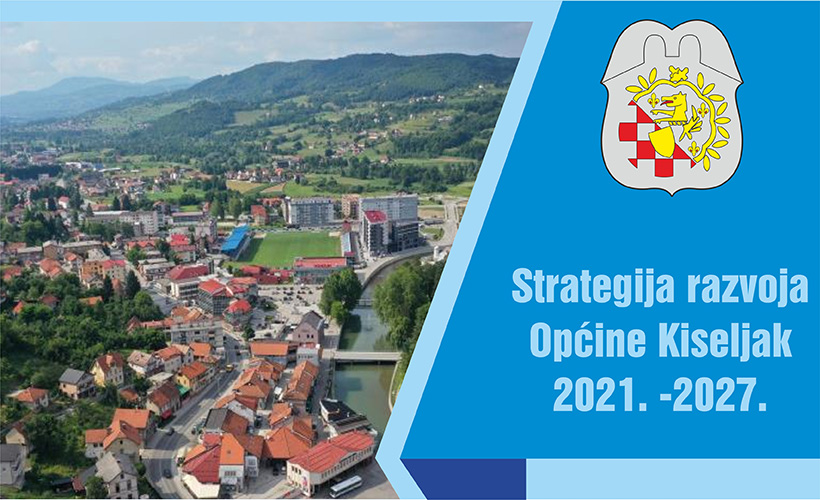 Skraćenice	AFIP	Agencija za financijske, informatičke i posredničke uslugeALARMA lat. za dijagnozu kritičnosti/održivosti radnih mjestaAPIF	Agencija za posredničke, informatičke i financijske uslugeBiH	Bosna i HercegovinaCDP	Projekt razvoja zajednicaCOMPASS Općinske javne administrativne i socijalne usluge orijentirane prema klijentuDR	Društveni razvojEU	Europska unijaFBiH	Federacija Bosne i HercegovineGAP	Projekt upravne odgovornostiGO-WADE	Projekt dobre uprave u oblasti voda i zaštite okolišaILDP	Projekt integriranog lokalnog razvojaIPA	Instrument za pretpristupnu pomoćLED / LER	Local Economic Development / Lokalni ekonomski razvojMiPRO	Metodologija za integrirano planiranje razvoja općinaMDP	Projekt razvoja općinaMSP	Mala i srednja poduzećaMZ	Mjesna zajednicaNVO	Nevladina organizacijaPEST	Analiza političkih, ekonomskih, društvenih i tehnoloških faktoraPG	Partnerska grupaREC	Regionalni centar za okoliš za Srednju i Istočnu EuropuSDC	Švicarska agencija za razvoj i suradnjuSMART Specifično, mjerljivo, adekvatno, realistično i vremenski određenoSWOT	Analiza unutarnjih snaga i slabosti i vanjskih prilika i prijetnjiUNDP	Razvojni program Ujedinjenih narodaSadržaj:UVOD..............................................................................................................................................................................................4STRATEŠKA PLATFORMA..........................................................................................................................................................6VIZIJA I STRATEŠKI CILJEVI RAZVOJA................................................................................................................................51ZIVEZA SA STRATEŠKIM DOKUMENTIMA VIŠIH RAZINA..................................................................................................53	JA   5.  KLJUČNI STRATEŠKI PROJEKTI .............................................................................................................................................556    SAŽETI PREGLED STRATEŠKOG DOKUMENTA PO STRATEŠKIM CILJEVIMA............................................................55DETALJAN PRIKAZ PRIORITETA I MJERA SA INDIKATORIMA I INDIKATIVNIM FINANCIJSKIM OKVIROM......57UVOD	Strategija razvoja Općine Kiseljak 2021.–2027. godine ključni je strateško-planski dokument općine, kojim se usmjerava razvoj ove lokalne  zajednice u četiri glavna aspekta  društvenom, ekonomskom,  aspektu prostornog uređenja i aspektu okoliša. Ova strategija je sustavni instrument za proaktivno i odgovorno upravljanje lokalnim razvojem. Strategijom se definiraju strateški ciljevi  razvoja u narednih 10-ak godina, te se  određuju ciljevi i planiraju projekti i mjere za ostvarivanje istih.Strategija razvoja predstavlja putokaz za sveukupni razvoj općine. Prihvaćajući činjenicu da postavljanje ciljeva podrazumijeva ne samo odgovor na pitanje „što“, već i „kako“, te da je odgovor na ovo pitanje od ključnog značaja za kvalitetnu implementaciju Strategije, Općinski tim je izradio sektorske planove i operativni dio Strategije.Važno je naglasiti da Strategija obuhvaća i listu prioritetnih programa i projekata u svakom sektoru, a koji omogućavaju dosezanje postavljenih ciljeva putem provođenja operativnih aktivnosti, čime se stvara osnova za sveukupnu implementaciju Strategije. Nadalje, prioritetni programi i projekti nisu samo osnova za korištenje općinskih i drugih domaćih izvora sredstava, nego i dobra osnova za pristup eksternim izvorima sredstava, poput IPA programa Europske unije, ali i drugih programa podrške u Bosni i Hercegovini.Kod izrade strategije razvoja općine Kiseljak posebno se vodilo računa o ostvarivanju vodoravne međusektorske usklađenosti te okomite usklađenosti Strategije sa strategijama i planovima na drugim razinama.Preduvjet kvalitetne i pravovremene implementacije Strategije jeste prepoznavanje njenog značaja od strane sveukupne lokalne zajednice i viših razina vlasti, ali i uspostava Strategijom predviđenih mehanizama za njenu implementaciju, izvještavanje, ažuriranje i sveukupnu operacionalizaciju, a što je zadatak koji Općini, ali i svim drugim akterima u lokalnoj zajednici, predstoji u narednom razdoblju.Metodologija kreiranja strategije razvoja	U izradi strateškog plana razvoja općine Kiseljak korištena je standardna Metodologija za integrirano planiranje lokalnog razvoja (MiPRO), prihvaćena i preporučena od strane entitetskih vlada te saveza općina i gradova oba entiteta. MiPRO je u potpunosti usklađena sa postojećim zakonskim okvirom kojim je definirano planiranje razvoja na lokalnoj razini gdje je općinska uprava nositelj procesa izrade i implementacije strategije, uz maksimalno uključivanje i svih drugih aktera života u lokalnoj zajednici. Nadalje, MiPRO je u potpunosti usuglašena sa vodećim principima-načelima i pristupima strateškom planiranju koje promovira Europska unija.Vodeći principi na kojima se zasniva Strategija razvoja općine Kiseljak su održivost i socijalna uključenost.Održivost  kao princip integrira ekonomski i okolišni aspekt, dok princip socijalne uključenosti podrazumijeva jednake šanse za sve i pravičnost u smislu identificiranja potreba i interesa marginaliziranih i socijalno isključenih grupa stanovništva.Nadalje, Strategiju razvoja karakteriziraju integracija (što znači da su ekonomski, društveni i okolišni aspekt promatrani kao neodvojivi dijelovi jedne cjeline) i participacija (svi zainteresirani akteri su angažirani i doprinijeli su izradi Strategije).     Općina se angažirala u procesu izrade Strategije vođena uvjerenjem da strateško planiranje predstavlja ključni instrument za proaktivno i odgovorno upravljanje lokalnim razvojem. Proces izrade Strategije razvoja općine Kiseljak, iniciran od strane načelnika Općine i podržan od strane Općinskog vijeća, započeo je u 2021. godini, formiranjem  Općinskog razvojnog tima.Proces je operativno vodio Općinski razvojni tim, a u samom procesu stvoreni su mehanizmi za građansko sudjelovanje sa predstavnicima javnog, privatnog i nevladinog sektora. Poseban naglasak je stavljen na uključivanje i adekvatno prepoznavanje potreba potencijalno ranjivih kategorija stanovništva.     Polazna točka za izradu strategije razvoja općine Kiseljak je bila analiza postojećih strateških dokumenata, razina njihove realizacije, te stupnja razvijenosti ljudskih resursa neophodnih za izradu i implementaciju strategije.     Ova analiza je bila nadograđena na osnovu analize relevantnih kvantitativnih i kvalitativnih podataka iz primarnih i sekundarnih izvora. Noseći i najvažniji dio Strategije predstavlja njen strateški dio, tj.Strateška platforma, a koja obuhvaća socio-ekonomsku analizu, strateške fokuse, viziju razvoja i strateške ciljeve razvoja. Strateška platforma Strategije kao i Sektorski planovi ekonomskog , društvenog razvoja te plana zaštite i unapređenja okoliša dominantno je djelo Općinskog razvojnog tima.U završnom dijelu procesa, Općinski razvojni tim je, na bazi principa integracije, objedinio i uskladio sektorske dokumente, te izradio okvirne planove implementacije.STRATEŠKA PLATFORMA	Izvod iz socio-ekonomske analize	ZEMLJOPISNI/ GEOGRAFSKI  POLOŽAJ I PRIRODNE KARAKTERISTIKE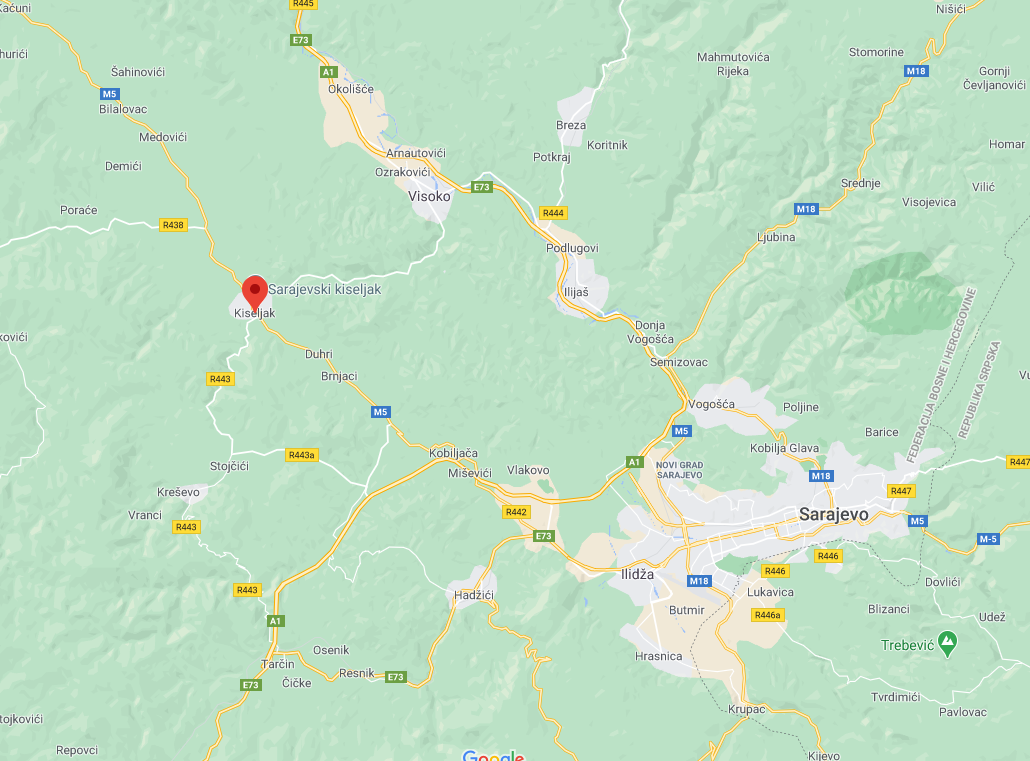 Općina Kiseljak se nalazi u središnjem dijelu Bosne i Hercegovine i pripada Kantonu Središnja Bosna Federacije Bosne i Hercegovine (FBiH). Zauzimajući površinu od 164 km², graniči s općinama Fojnica, Busovača, Kreševo, Visoko, Hadžići i Ilidža. Kroz Kiseljak protječu rijeke Lepenica, Kreševčica, Fojnica i Mlava sa pritokama. Pored mineralne i termalne vode, radioaktivnog blata i plina, Kiseljak raspolaže sa šumskim i rudnim bogatstvima, prvenstveno sa nalazištima crvene i bijele gline (kaolina) i dolomitnog pijeska.U odnosu na krupnije prirodno geografske cjeline, za općinu Kiseljak se može reći da po svom položaju pripada dolinsko-kotlinskom dijelu. Najviša nadmorska visina jeste Čubren 1097 m, najniža nadmorska visina je na Završkom mostu i iznosi 450 m. Nadmorska visina centra iznosi 463 m. Teritorij na kojem je razvijeno naselje je blago kupirano i ono predstavlja dio Kiseljačke doline koja se pruža od Paleškog mosta do Brestovskog, a koju okružuju brda Jasikovac, Grošćica, Berberuša, Plaz i Kruševska Kosa sa nadmorskim visinama 700-1250 m.Promatrajući globalno, za prostor Kiseljaka se može reći da se nalazi pod utjecajem pretplaninske klime. Ova klima obuhvaća predjele između planina, tj. kotline i doline kojima otječu vode pritoka glavnih bosansko-hercegovačkih rijeka, kao i brežuljkasta područja. Klima se prilično razlikuje i od umjereno-kontinentalne klime na sjeveru i od planinske klime na najvećim visinama. Povoljne termičke prilike određene manjim širinama izmijenjene su radi ispresijecanosti reljefa, nadmorske visine, otvorenosti prema sjeveru, a donekle i radi šumskog prostranstva.Osnovne karakteristike ovog tipa klime ogledaju se u sljedećem:Zime su u prosjeku hladnije. Najhladniji mjesec tijekom godine je siječanj sa prosječnim temperaturama od –2 stupnja C, a najtopliji je srpanj, odnosno kolovoz, sa prosječnim vrijednostima od 18 stupnjeva C. Jesen je toplija od proljeća što je uvjetovano većim termičkim utjecajima Jadranskog mora. Srednja godišnja temperatura zraka u Kiseljaku je 9,1ºC.Prosječna količina padalina tijekom godine iznosi 900-1000 mm.Općina Kiseljak raspolaže velikim prirodnim bogatstvima na kojima su zasnovane perspektive njenog razvoja. Prvu poznatu analizu kiseljačke vode uradio je 1886. godine dr. E. Ludwig, dvorski savjetnik iz Beča, koji je utvrdio da Kiseljak u sebi ima najviše ugljikovog dioksida, glauberoive soli i mnogo željeza, te da  je ova voda, obzirom na sastav  „specijalitet među europskim mineralnim vodama“.1954. i 1958. godine obavljene su nove analize mineralne vode pa je utvrđeno da ona pored poznatih sastojaka sadrži još i brom, jod i titanov oksid.Na području Kiseljaka, kaptirana su četiri izvora mineralne vode, izdašnosti 5 dm3/s. To su:1.	«Park»2.	«Kiseljačić»3.	«Podgaj»4.	«Bio-han»Kiseljačka mineralna voda ispitana je u renomiranim znanstveno-istraživačkim centrima. Tako je poznato da pijenjem tople i hladne mineralne vode, dijetalnom ishranom, kupkama u mineralnoj vodi, ugljičnim i blatnim kupkama cijelog tijela i djelomičnom masažom, parafinskim oblogama i medikamentima postižu se zavidni rezultati u liječenju niza kroničnih oboljenja ( šećerna bolest, želučano-crijevna oboljenja, bolesti jetre, bolesti krvotoka, poremećaji metabolizma, reumatska oboljenja itd.Prirodna mineralna voda jedan je od nositelja razvoja općine Kiseljak, obzirom da najveće poduzeće na području općine djeluje upravo na bazi mineralne vode, a njihov proizvod Sarajevski kiseljak poznat je i izvozi se širom svijeta. Sarajevski kiseljak spada u najbolje zemno-alkalne mineralne vode. Po svojim fizikalno kemijskim karakteristikama je natrij - kalcij - magnezij - hidrogenkarbonatna-sulfatna mineralna voda. Sadržava 3142,6 mg/l ukupno topljivih čvrstih tvari i 4000 mg/i ugljikovog dioksida.Osim kaptiranih izvora mineralne vode, poznato je i ljekovito blato u Klokotima, čiji radio aktivitet, mjeren mahovim jedinicama u C/1, iznosi 3,74, a sadrži i CO2.U Zabrđu se nalazi izvor termo-mineralne vode «Toplica», kapaciteta 30 dm³/s. Izlazna temperature vode je između 25 i 30 stupnjeva Celzija.Danas je Kiseljak zbog svoje prometne pozicije, intenzivnog gospodarskog razvoja, prirodnih bogatstava, stanogradnje ali i drugih sadržaja, sve češća stanica putnika.DEMOGRAFSKE KARAKTERISTIKE		Broj stanovnika i strukturaOpćinu Kiseljak čine 82 naseljena mjesta organizirana u devet mjesnih zajednica: Bukovica, Lepenica, Draževići, Brnjaci, Topole, Kiseljak, Gromiljak, Brestovsko i Bilalovac. Prema popisu stanovništva iz 2013. godine, općina je imala 20.722 stanovnika, od čega 7.838 (37,8 %) Bošnjaka, 11.823 (57,1 %) Hrvata, 409 (2%) Srba, i 652 (3,1 %) ostalih.Prema popisu iz 2013. godine općina Kiseljak ima jedno urbano naselje i 81 ruralna naselje. Urbano stanovništvo ukupno čini 3554 stanovnika što ukupno iznosi 17,2 % prosječne starosti 39,1 godina, a ruralno stanovništvo 17168 stanovnika što ukupno iznosi 82,8 % prosječne starosti 37,8 godina.  Prema procjenama općinskih službi iz 2020. godine u općini Kiseljak trenutno živi oko 20 000 stanovnika.Starosna struktura stanovništva je povoljna ako se uzme u obzir odnos broja stanovnika različitih životnih dobi. Statistika pokazuje da je oko 2.979 stanovnika između 0-14 godina, 14.145 stanovnika između     15-64 godine i 3.204 stanovnika koji imaju 65 i više godina. Starosnu strukturu stanovništva karakterizira značajan postotak radno sposobnog stanovništva (od 15 - 64 godina starosti), što gospodarstvu općine osigurava dovoljno raspoložive radne snage.	Prostorni raspored stanovništva, migracije i prirodni priraštajPrema procjeni općinskih službi prisutna je migracija stanovništva iz ruralnih prema urbanoj sredini. I pored značajnog potencijala seoskog područja u smislu rano sposobnog stanovništva, dosta razvijene infrastrukture i dostupnih resursa, gospodarske aktivnosti na selu osim poljoprivrede nisu razvijene u dovoljnoj mjeri. Razlog tome leži prije svega u činjenici da seoska gazdinstva najvećim dijelom žive od poljoprivredne proizvodnje, koja nije visoko intenzivna i tržišno orijentirana. Također, prema službenim statističkim pokazateljima Federalnog zavoda za statistiku evidentan je i odlazak stanovništva u druge zemlje zbog teške ekonomske situacije.Sa površinom od 165 km2, općina Kiseljak spada u općine sa manjom površinom na području Kantona Središnja Bosna. Istovremeno, u usporedbi sa drugim općinama, kao i odnosu na prosječnu gustoću naseljenosti stanovnika po km2 površine, općina Kiseljak je poslije Viteza najgušće naseljena općina u Kantonu.      Međutim, na razini FBIH, Kiseljak se po gustoći naseljenosti nalazi na 59 mjestu od ukupno 90 mjesta, gdje više rangirane općine i kantoni imaju veću gustoću naseljenosti.U posljednjih nekoliko godina prirodni priraštaj je negativnog karaktera, gdje broj rođenih u promatranom razdoblju 2018-2020 na području općine Kiseljak bilježi pad, u odnosu na prethodne godine.Uzimajući u obzir gore navedeni trend pretpostavljamo da se broj ukupnog stanovništva (ne uzimajući u obzir tzv. socijalne i ekonomske migracije) neće važnije promijeniti, a samim tim neće doći do dodatnog pritiska na postojeću infrastrukturu na području općine (komunalnu, školsku, zdravstvenu).Svi osnovni indikatori ukazuju na to da općina Kiseljak ima populaciju sa karakteristikama sličnim karakteristikama stanovništva razvijenih europskih zemalja.S obzirom na popis stanovništva iz 2013. godine broj stanovnika na području općine Kiseljak iznosi 20.722 stanovnika.PREGLED STANJA I KRETANJA U LOKALNOM GOSPODARSTVU		Broj i struktura poduzećaNa području općine Kiseljak prema službenim statističkim podacima na kraju 2020.godine registrirano je ukupno 798 gospodarski subjekata od čega :-	d.o.o. : 318-	obrt :   281-	trgovina : 106-	ugostiteljstvo : 93Broj registriranih pravnih osoba i obrta na 1.000 stanovnika u 2020.godini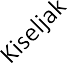 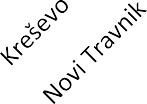 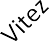 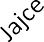 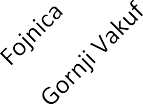 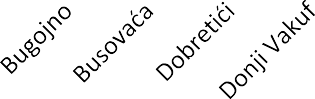 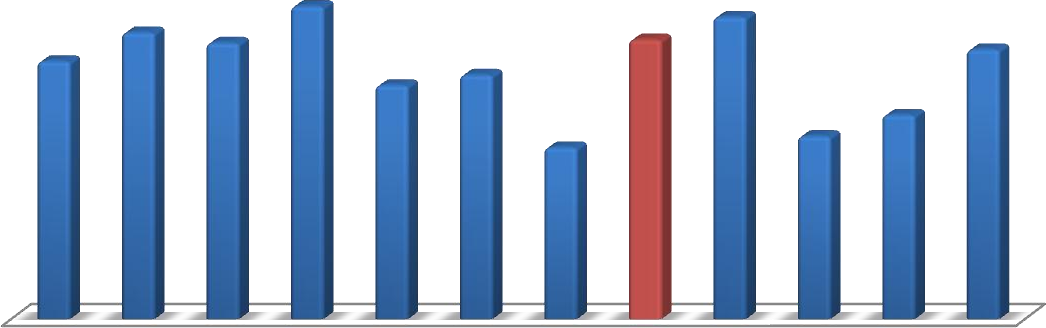 Izvor podataka: Kantoni u brojkama KSB, izdavač Federalni zavod za statistikuVidimo da u 2020. godini na 1.000 stanovnika općine Kiseljak djeluje 59,3 registriranih poduzeća i obrtnika.Iako je ova brojka daleko ispod prosječnog broja registriranih poduzeća i obrta na 1.000 stanovnika u razvijenim državama, u usporedbi s općinama u okruženju, općina Kiseljak ima značajan broj registriranih pravnih i fizičkih osoba.Iako na području općine djeluje relativno velik broj poduzeća i obrta, većina registriranih poduzeća su mikro poduzeća sa manje od uposlenih.Vanjsko trgovinska razmjena i prosječna plaćaObim vanjskotrgovinske razmjene na području općine Kiseljak u 2020. godini iznosio je138.542,66 KM. Ukupan izvoz po stanovniku iznosio je 2 218 KM dok je ukupan uvoz iznosio 4 611 KM.Kada je u pitanju bruto društveni proizvod (BDP) po glavi stanovnika, ekonomska situacija na području općine Kiseljak je povoljna, u odnosu na druge općine u SBK/KSB.Prema podacima za 2020. godinu, prosječna neto plaća na području općine Kiseljak nije značajno niža od prosječnih neto plaća na području općina u okruženju. Stoga je očigledno da se uzrok ovako niskog BDP-a nalazi u malom broju uposlenih (niskoj stopi uposlenosti) na području općine Kiseljak. Prosječna neto plaća na području općine Kiseljak je niža od prosječne neto plaće u FBiH. Razlika u prosječnoj neto plaći na području općine Kiseljak i prosječnoj neto plaći na području FBiH se kontinuirano smanjuje u odnosu na prethodne godineMeđutim, tendencije blagog rasta u odnosu na prethodne godine nisu usklađene sa tendencijom rasta troškova života. Rezultat neusklađenosti plaća na području općine Kiseljak i prosjeka plaća u FBiH je taj što veći broj radnika na području ove općine radi na sivom tržištu, gdje poslodavci ne prikazuju dohodak.Prosječna neto plaća - 2020. godina u KM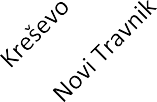 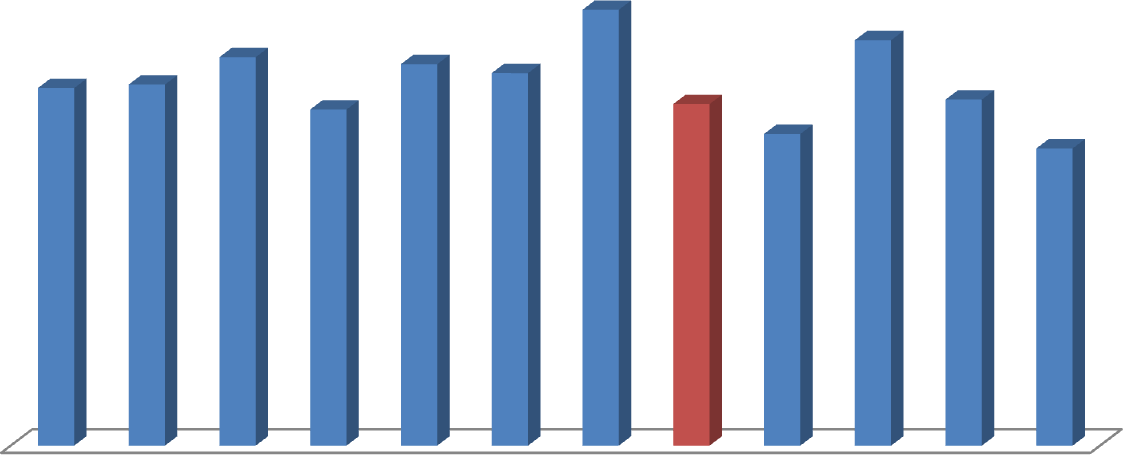 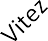 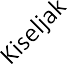 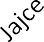 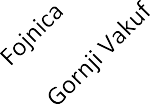 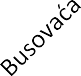 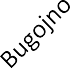 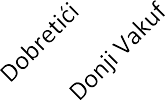 Izvor podataka: Federalni zavod za programiranje razvojaPoljoprivredni potencijaliAnaliza lokacijskog koeficijenta ukazuje na nizak stupanj razvoja djelatnosti poljoprivrede na području općine Kiseljak. Djelatnost poljoprivrede lova i šumarstva na području općine Kiseljak nije na razini razvijenosti koja bi omogućila zadovoljavanje potreba stanovništva koje živi na području općine.Rezultati u poljoprivrednoj proizvodnji nešto su veći jer već nekoliko godina unazad postoje kapaciteti za preradu voća i povrća, hladnjače za smještaj otkupljenog povrća i kapaciteti za pakiranje istog. Značajan poticaj poljoprivredi predstavljaju podsticaji primarnoj proizvodnji na razini Općine, Kantona i Federacije BiH u posljednjih pet godina koji su iznosili između 500.000-800.000 KM na godišnjoj razini, za razne vidove poljoprivredne proizvodnje.U ukupno raspoloživom zemljištu (16.141 ha) na području općine Kiseljak, pod šumama se nalazi oko 51% zemljišta (8.154 ha), poljoprivredno zemljište čini 48% (7.792 ha), dok je ostalog neplodnog zemljišta 1% (195 ha). Poljoprivredno zemljište zauzima 7.792 ha, od čega je obradivog 6.965 ha (oranice i vrtovi 5.498 ha, voćnjaci 297 ha, livade 1.170 ha) i pašnjaka 827 ha. Poljoprivredno zemljište je većinom u privatnoj svojini (94%).U odnosu na bonitet, najkvalitetnijeg poljoprivrednog zemljišta od prve do četvrte klase ima 47% (6% je u prve dvije klase a 41% spada u treću i četvrtu klasu), 49% je u petoj i šestoj klasi, a 4% u sedmoj i osmoj klasi.Ako se uzme u obzir površina raspoloživog obradivog zemljišta i procjena trenutnog broja stanovnika, općina Kiseljak ima oko 0,29 ha obradivog zemljišta po glavi stanovnika, što je dostatno za proizvodnju koja zadovoljava prehrambene potrebe stanovništva općine. Kvalitetno poljoprivredno zemljište se nalazi u dolinama rijeka Lepenice, Kreševčice, Fojnice i Mlave. Na području općine nalazi se oko 2.421 ha zemljišta prve kategorije, koje se najvećim dijelom nalazi uz longitudinali Kobiljača– Klokot.Poljoprivredno zemljište je vrlo dobro povezano sa prometnicama, što olakšava intenziviranje poljoprivredne proizvodnje. Opća je ocjena da je poljoprivredno zemljište na području općine nedovoljno iskorišteno, a naročito su zapuštene površine od Zabrđa do Klokota koje su posebno pogodne za bavljenje poljoprivredom.Bavljenje poljoprivredom za većinu stanovnika općine je dopunska djelatnost, a odlika poljoprivredne proizvodnje je i nedovoljna primjena agrotehničkih mjera, usitnjenost posjeda, te prepuštenost tržišnoj stihiji, bez odgovarajućeg međusobnog gospodarskog udruživanja. U sjetvenoj strukturi na području općine prevladava proizvodnja krmnog bilja, koje se ne koristi u potpunosti za prehranu stoke. Od  žitarica je najviše zastupljena proizvodnja pšenice, raži i ječma, a od povrtnog bilja najzastupljenija je proizvodnja kultura kupusnjača, krumpira, crnog luka i graha.Na blago valovitom poljoprivrednom zemljištu koje se nastavlja na kvalitetno poljoprivredno zemljište postoje adekvatni uvjeti za uzgoj voća sa površinskim korijenom i svih vrsta jagodičastog voća. Na području općine nema prerađivačkih kapaciteta za poljoprivredne proizvode, pa se poljoprivredni proizvodi uglavnom plasiraju na tržnice.Pregled ostvarenih prinosa usjeva u 2020. godini.Izvor podataka: Služba za gospodarstvo, urbanizam, zaštitu okoliša i komunalne posloveKada je u pitanju voćarstvo područje općine Kiseljak je dosta povoljno za proizvodnju svih kontinentalnih vrsta voća, i to ne samo za uzgoj ekonomski značajnih vrsta nego i širu strukturu sorti u okviru pojedinih vrsta. Naravno, dostignuta razinu proizvodnje je znatno ispod mogućnosti.Pregled ostvarenih prinosa voćaIzvor podataka: Služba za gospodarstvo, urbanizam i prostorno planiranjeRuralna područja Kiseljaka imaju alternativu u stočarskoj proizvodnji, a povoljni prirodni faktori pretpostavka su za kvalitetu proizvoda i prirodnu zdravu hranu. Istovremeno, bogatstvo riječnih tokova pretpostavka je za intenzivnu proizvodnju konzumne ribe, koja mora zadovoljiti sve uvjete suvremenog uzgoja i ostvariti dovoljan prirast, što je jamac i za plasman na tržištu.Izvor podataka: Služba za gospodarstvo, urbanizam, zaštitu okoliša i komunalne poslove Općine KiseljakObim stočne proizvodnje razmjeran je stočnom fondu općine Kiseljak, a produktivnost, odnosno proizvedena količina po jednom grlu/košnici je dosta niska i oscilira iz godine u godinu, što je posljedica ekstenzivnog načina držanja/uzgoja i ishrane, te pasminskog sastava.Veterinarska djelatnost je relativno dobro organizirana i njeno funkcioniranje se ostvaruje preko privatne Veterinarske stanice , kojoj je osnovni zadatak zaštita zdravlja životinja, preventivno cijepljenje zdravih i liječenje bolesnih životinja, te kontrola higijenske i zdravstvene ispravnosti i kvalitativnih svojstava proizvoda animalnog porijekla, kao i unapređenje stočarstva uopće.	PREGLED STANJA I KRETANJA NA TRŽIŠTU RADA	 Ukupno gledajući u 2020. godinu, s evidencije nezaposlenih je brisano 905  osoba što je manje nego u  prethodnoj  2019. godini i to za 149 (po raznim osnovama). Najveći broj brisanih je po osnovu zaposlenja, njih 676.Prema podacima zavoda za statistiku za 2020. godinu stupanj zaposlenosti za aktivno stanovništvo iznosi 31,6%, a stopa aktivnosti iznosi 46,4%. Stupanj nezaposlenosti u Kiseljaku je iznosio 31,8 % u 2020. godini, dok je taj prosjek za cijeli Kanton 39,2%.Izvor podataka: Federalni zavod za programiranje razvojaUkupna zaposlenost na teritoriji općine Kiseljak, obuhvaća zaposlene u poslovnim subjektima (pravnim licima) osim broja zaposlenih u odbrani, koji nisu prikazani u ukupnom broju.Broj zaposlenih u razdoblju od 2018. do 2020. godine pokazuje promjenljiv trend. U tijeku 2019. u odnosu na 2018. godinu zabilježen je rast za 75 ili 1,75%, 2020. godina u odnosu na 2019. godinu bilježi pad za 93 ili 2,27%. Iako je razdoblje od 2019. – 2021. godina razdoblje pogođeno pandemijom COVID-19, podaci o kretanju broja zaposlenih ukazuju na činjenicu da nije došlo do velikog gubitka ukupnog broja radnih mjesta u promatranom vremenskom razdoblju.Cjelokupna problematika sfere zapošljavanja i tržišta rada opterećena je još uvijek nedovoljnom ekonomskom bazom realnog sektora, velikim brojem zaposlenih se nalazi u izvan-gospodarskim djelatnostima, nesrazmjerom između ponude i potražnje za radnom snagom, nepovoljnom kvalifikacijskom i dobnom strukturom lica koja traže posao, slabom podrškom programima doškolovavanja i prekvalifikacije nezaposlenih osoba, neusklađenosti statističkih podataka na razini Federalnog zavoda za statistiku , Kantonalnog zavoda za zapošljavanje i lokalnog Zavoda, nedovoljnih i skromnih programa podrške samozapošljavanju lokalnog stanovništva (mali biznisi) i dr.Što se tiče spolnih razlika među nezaposlenima, iz statistike je evidentno da su žene više pogođene problemom nezaposlenosti, ali uzroci tome su multi-dimenzionalne prirode i treba uzeti u obzir kako stupanj obrazovanja, tako i dužinu nezaposlenosti, odnosno nemogućnost prekvalifikacije.Izvor  podataka: Federalni zavod za statistikuSlužbeni podaci o registriranoj nezaposlenosti govore o visokom stupnju registrirane nezaposlenosti koja je neznatno ispod prosječne stope registrirane nezaposlenosti na području KSB. Prema navedenom, broj nezaposlenih žena i muškaraca se povećavao u razdoblju 2019-2020. godine. Takav trend uzrokovan je pandemijom COVID - 19, koja za posljedicu ima smanjen obujam poslovanja lokalnih poduzetnika, naročito onih čiji se proizvodi izvoze na ino-tržište. S obzirom na starosnu strukturu nezaposlenih, najviše je mladih od 25 do 35 godine te starijih od 45 do 50 godina. Razlog nezaposlenosti mladih je uvjetovan između ostaloga i prisutnošću stalno istih ili sličnih smjerova pri upisu u srednju  školu.Kod registriranih nezaposlenih muškaraca najveći udio 15% u ukupnoj nezaposlenosti imaju mladi od 25-29 godine starost, kao i starosna grupa između 30 i 34 godina sa udjelom također od 15% u ukupnoj nezaposlenosti. Udio mlađe starosne kategorije u ukupnoj registriranoj nezaposlenosti muškaraca je 37%.I kod registriranih nezaposlenih žena imamo sličnu situaciju gdje najveći udio u ukupnoj nezaposlenosti čine mladi dobi od 25-29 godine -16% i starosne dobi od 45-49 godina- 17%.Daljnja analiza ukazuje na određene razlike  u obrazovnoj strukturi registriranih nezaposlenih muškaraca i žena. Nezaposleni muškarci sa završenom srednjom stručnom spremom (SSS) sudjeluju sa 44% u ukupnom broju registriranih nezaposlenih muškaraca. Pored radnika sa srednjom stručnom spremom, najveća grupa registriranih nezaposlenih muškaraca su kvalificirani radnici (KV) čiji je udjel u ukupnom broju registriranih nezaposlenih muškaraca 21%.Kod obrazovne strukture žena imamo drugačiju situaciju, gdje nezaposlene žene sa završenom srednjom stručnom spremom (SSS) sudjeluju sa 38% u ukupnom broju registriranih nezaposlenih žena. Pored srednje stručne spreme, najveća grupa registriranih nezaposlenih žena su VSS stručne spreme čiji je udjel u ukupnom broju registriranih nezaposlenih žena 24%, zatim VŠS sa 15% itd.4.1.	UmirovljeniciNa području općine Kiseljak prema službenim podacima za 2020. godinu ima 1.714 korisnika starosne, 494 invalidske i 1.109 korisnika obiteljske mirovine. Ukupno isplaćen iznos za sve korisnike mirovina     ( 3.317) za 2020. godinu je 1.474.309,00 KM. Prosječna mirovina za 2020. godinu iznosila je 444,47 KM.Izvor podataka: Federalni zavod za programiranje razvojaPREGLED STANJA  I KRETANJA U OBLASTI DRUŠTVENOG RAZVOJA	 ObrazovanjePravo na obrazovanje je jedno od temeljnih ljudskih prava. Obrazovanje predstavlja jedan od ključnih čimbenika za ostvarivanje drugih prava i pokretačka je snaga u osnaživanju djece i odraslih da sami oblikuju svoju budućnost, izađu iz siromaštva i uzmu puno sudjelovanje u životu svoje zajednice. U tom smislu, pravo na obrazovanje je usko vezano sa pravom na rad. Svaki pojedinac ima pravo na obrazovanje, a vlasti na svim razinama, uključujući i općinu, dužne su osigurati ostvarivanje ovog prava. Osnovno obrazovanje je obvezno i	mora biti besplatno i dostupno svima.	Ostale	forme obrazovanja (srednje obrazovanje, tehničko i stručno usavršavanje, više obrazovanje) trebaju biti jednako dostupni svima i vlasti moraju poduzeti korake da osiguraju da su i ove forme obrazovanja besplatne. Pravo na obrazovanje također obuhvaća temeljno obrazovanje za odrasle osobe koje nisu primile ili prošle kroz puno osnovno obrazovanje. Da bi se osiguralo potpuno uživanje prava na obrazovanje vlasti moraju osigurati dostupnost i	pristupačnost	obrazovnim	institucijama kao i prihvatljivosti prilagodljivost obrazovnog sustava. U tom smislu, vlasti su dužne osigurati da su obrazovne institucije i program dostupni u dovoljnoj mjeri, te da su ispunjeni tehnički i kadrovski uvjeti. Nadalje, obrazovanje mora biti fizički i ekonomski pristupačno za sve, bez diskriminacije. Forma i srž obrazovanja, uključujući nastavni program i metode, moraju biti kvalitetne i prihvatljive (relevantne, kulturno pogodne) i učenicima i roditeljima.Odlukom Visokog predstavnika Zakon o osnovnom i srednjem obrazovanju KSB je usklađen s Okvirnim zakonom na državnoj razini. Prema ovom Zakonu utemeljitelj škola je Vlada KSB, koja također financira plaće uposlenih i materijalne troškove škola. Nadležnosti Općine u oblasti obrazovanja su ograničene, tako da lokalne vlasti imaju jako malo utjecaja u ovom sektoru.Na području općine Kiseljak djeluje šest osnovnih matičnih škola sa pripadajućim područnim školama:1.	O.Š.''Kiseljak'' Kiseljak - PŠ Brnjaci. Nastavni plan i program na hrvatskom jeziku.2.	O.Š. ''Gromiljak'' Kiseljak – Nastavni plan i program na hrvatskom jeziku. 3.	O.Š. ''Lepenica'' Kiseljak – Nastavni plan i program na hrvatskom jeziku.4.	O.Š. ''Brestovsko'' Kiseljak, PŠ Rauševac – Nastavni plan i program na hrvatskom jeziku.5.	O.Š. ''Kiseljak 1'' Bilalovac – PŠ Kiseljak, PŠ Gromiljak, PŠ Bilalovac,  centralna škola Hrastovi – Nastavni plan i program na bosanskom jeziku.6.	O.Š. ''Kiseljak 2'' Zabrđe – Nastavni plan i program na bosanskom jeziku.Srednje škole na području općine Kiseljak:1.	SŠ ''Ivan Goran Kovačić'' Kiseljak,smjer: opća gimnazija, ekonomski, komercijalni, poslovni tajnik i umjetnička škola.2.	Srednja strukovna škola Fojnica u Kiseljakuzdravstveni smjer:  medicinski tehničar, farmaceutski tehničar,  fizioterapeutski tehničar i dentalni asistent. Osobne usluge. frizeri, ugostitelji, kuhari, turizam i hotelijerstvo.U svim školama aktivno djeluje Vijeće škole i roditelja. Nastava u srednjim školama izvodi se na hrvatskom planu i programu.Svim učenicima osnovnih škola na području općine Kiseljak osiguran je prijevoz, tako da ne postoje otežavajuće okolnosti po pitanju dolaska učenika u škole.Klasična opremljenost škola (učila, namještaj i sl.) omogućava solidan proces odvijanja nastave iako se teži boljoj informatičkoj opremljenosti poput nabavke pametnih ploča.Kadar Što se tiče kadra za sada je sve ''pokriveno'', ali većina osnovnih škola je u deficitu s matematikom, informatikom, fizikom, tehničkom kulturom, te hrvatskim i njemačkim jezikom.Problem je što mjerodavno ministarstvo treba dati suglasnost za upošljavanje nastavnika kojih ima za neka deficitarna zanimanja, ali taj proces traje dugo.Također, zbog nedostatka stručnog kadra  otežan je rad sa djecom u poteškoćama u razvoju, te se po tom pitanju mora žurno reagirati.Srednja strukovna škola Fojnica u Kiseljaku ima deficit u stručnom medicinskom kadru, a Srednja škola ''Ivan Goran Kovačić'' Kiseljak u profesoru francuskog jezika.Nastavno osoblje osnovnih i srednjih škola pohađa edukacije po naputku mjerodavnog ministarstva. Neke škole su zadovoljne edukacijom, dok druge misle da takvih edukacija treba biti više.Općina Kiseljak pruža punu financijsku podršku  u obrazovanju romske djece (nabava školskih udžbenika).Sustav obrazovanja poznat kao „dvije škole pod jednim krovom“ postoji u  O.Š. ''Gromiljak'' Kiseljak.NASTAVNI PLAN I PROGRAM:Ravnatelji se slažu da je neophodna promjena nastavnog plana i programa koji je suviše kompleksan i bespotrebno opterećuje djecu. Naime, nastavni plan i program se dodatno proširio, tako da djeca nisu u mogućnosti više posvetiti vremena „važnijim“ predmetima koji su budućnost današnjice posebno kada su u pitanju nove, razvijene tehnologije. Suradnja među školama je zadovoljavajuća. Međutim, suradnja sa resornim ministarstvom KSB  je  otežana. Kašnjenje u nabavi školskih udžbenika, komplikacije u financijskim transakcijama školama, neadekvatne i neblagovremene upute o radu škola i pomoći u kapitalna ulaganja neki su od problema.Također, počevši od Zakona o predškolskom odgoju i obrazovanju  (''Sl. novine KSB, br.10/17) kojim je sukladno članku 18. i 19. nametnut predškolski odgoj i obrazovanje, u trajanju od najmanje 150 sati, postavlja se pitanje: Što  s djecom čiji roditelji nisu u mogućnosti osigurati isti, kako iz financijskih tako i iz poslovno-obveznih razloga, kao i pitanje osiguranja prostora za izvođenje istog i osiguranja prijevoza djece?Iz navedenog slijedi i pitanje samog osnovnog devetogodišnjeg obrazovanja koje prije svega nema validan zakonski okvir i koje se kosi sa prethodno navedenim Zakonom o obveznom predškolskom odgoju i obrazovanju, jer u prvom  razredu osnovne škole djeca se ne ocjenjuju ocjenama, već tzv. ljutkom i smiješkom.Djelujući po ovim predškolskim kao i osnovnoškolskim normama  mnogi roditelji su primorani djeci osigurati produženi boravak koji zahtijeva dodatna financijska sredstva.Općina Kiseljak velikim dijelom sufinancira sve aktivnosti škole, bilo da je riječ o tekućim školskim aktivnostima ili kapitalnim ulaganjima.To pokazuje činjenica odnosno podatak kako je Općina Kiseljak u proteklih 15 godina više uložila u obrazovanje nego samo resorno ministarstvo.Zdravstvena zaštita i socijalna zaštitaSvako ljudsko biće ima pravo na najviše dostižne standarde tjelesnog i mentalnog zdravlja, bez diskriminacije po bilo kojem osnovu. Međutim, jedno od opće pogrešnih shvaćanja prava na zdravlje je ''pravo da budemo zdravi''. Postizanje najviših standarda zdravlja podrazumijeva stručno osoblje i socio- ekonomske preduvjete, kao i resurse koje država ima na raspolaganju. U tom smislu, jasno je da vlasti uključujući sve razine ne mogu osigurati zaštitu od svakog uzroka lošeg zdravlja, ali su dužne osigurati, koristeći sva dostupna sredstva, uspostavljanje funkcionalnog sustava zdravstvene zaštite uz adekvatne ustanove, usluge i uvjete koji će svima osigurati jednake mogućnosti uživanja najviše dostupne razine zdravlja u datom okruženju.Ovo, između ostalog, znači da zdravstvene ustanove, lijekovi i usluge moraju biti dostupni i pristupačni za sve građane, naročito za ugrožene i marginalizirane kategorije, bez diskriminacije po bilo kojem osnovu. Zdravstvene ustanove također moraju biti kulturno prihvatljive i osiguravati kvalitetu usluga, što zahtijeva stručno medicinsko osoblje, adekvatnu opremu, sigurnu vodu za piće i sanitarije. Nadalje, mora biti uspostavljena i adekvatna praksa informiranja građana o pitanjima iz oblasti zdravstvene zaštite, kao i mehanizmi odgovornosti i praćenja učinkovitosti javne uprave u osiguranju zdravstvene zaštite. Usluge primarne zdravstvene i specijalističko-konzultativne zdravstvene zaštite na području općine Kiseljak danas pruža Dom zdravlja (DZ) Kiseljak. Sekundarna zdravstvena zaštita pruža se u bolnicama u Travniku i Novoj Biloj, a sve što se ne može obaviti u ovim bolnicama, upućuje se u bolnicu u Sarajevu, uz pribavljanje odgovarajuće odluke nadležnog povjerenstva (Zavod zdravstvenog osiguranja)Dom zdravlja Kiseljak upošljava 16 liječnika i 5 stomatologa. U cilju podizanja kvaliteta usluga medicinsko osoblje se konstantno usavršava i školuje uglavnom u obrazovnim institucijama na teritoriji BiH. Dom zdravlja ''Kiseljak'' u svom sastavu ima šest ambulanti opće medicine u kojima svakodnevno ordinira po jedan liječnik opće prakse i jedna medicinska sestra. Teritorijalna raspoređenost ambulanti je prilično funkcionalna, čime se pokušava osigurati jednak pristup zdravstvenoj zaštiti i za stanovništvo ruralnih područja. DZ osigurava prijevoz za bolesnike koji idu na dijalizu.U sastavu Doma zdravlja na području općine ne postoji  odjel za rodilje, a rezervirana je jedna soba za slučaj iznenadnih poroda. Prenatalna i postnatalna zdravstvena zaštita je na zadovoljavajućoj razini, a svi porodi se obavljaju uz stručnu pomoć u bolnicama Nova Bila i Travnik.Postoji izvjestan broj građana općine koji ni po kom osnovu nemaju reguliranu zdravstvenu zaštitu, kao na primjer neuposleni koji su ostali bez posla, a nisu se prijavili na Zavod u roku od trideset dana, radnici s neriješenim radnim statusom, radnici kojima se ne uplaćuju doprinosi, maturanti koji nisu nastavili školovanje i nisu se prijavili na Zavod u roku od 90 dana od završetka škole. Pravo na najviši dostižni standard fizičkog i mentalnog zdravlja podrazumijeva da su zdravstvene ustanove na usluzi svima, uključujući i socijalno ugrožene kategorije. U skladu s tim, siromašnija domaćinstva ne bi trebala biti nerazmjerno opterećena troškovima zdravstvene zaštite u odnosu na bogatija domaćinstva.Putem godišnjeg ugovora Kantonalni zavod zdravstvenog osiguranja osigurava sredstva za pružanje zdravstvene zaštite. Osim toga, građani dijelom participiraju u troškovima, a od 2006. godine Općina je predvidjela izvjesna sredstva za potrebe u oblasti zdravstva. Veliki problemu funkcioniranju domova zdravlja i liječenju pacijenata predstavlja nedovoljna visina sredstava koja se izdvaja za esencijalnu listu lijekova, kao i način financiranja timova hitne pomoći. Visina sredstava koja se izdvajaju za esencijalnu listu lijekova mijenja se stalno, dok se broj korisnika lijekova sa esencijalne liste iz dana u dan povećava. Nastojeći prilagoditi listu esencijalnih lijekova potrebama korisnika, odnosno osigurati veći iznos sredstava za lijekove koji nemaju adekvatnu jeftiniju zamjenu na tržištu, uprava DZ Kiseljak je utvrdila prioritete za pojedine lijekove sa ove liste (lijekovi za kronične bolesnike, dijabetičare, itd.). Jedan od problema u sektoru zdravstvene zaštite u općini Kiseljak je neriješen imovinsko-pravni status Zavoda za gastroenterologiju, bolesti metabolizma i medicinsku rehabilitaciju koji se nalazi u sklopu Hotela Dalmacija. Općina Kiseljak ima izvrsne prirodne i infrastrukturne potencijale za banjsko zdravstveni turizam, koji su danas neiskorišteni.S obzirom na veliki broj neuposlenih i siromaštvo, veliki broj stanovnika općine se susreće s poteškoćama kada je u pitanju participacija u plaćanju medicinskih usluga, tako da ekonomska pristupačnost zdravstvenoj zaštiti nije zajamčena. Razlozi za isključivanje iz ostvarivanja ekonomskih prava nisu primarno u lokalnoj zajednici, koja u okviru svojih ograničenih kapaciteta konstantno pokušava ublažiti probleme, nego se nalaze u okviru pravnog okvira na višim razinama vlasti (nefunkcionalan sustav prikupljanja doprinosa, prekluzivni pravni rokovi).Intenzivno se radi na ostvarivanju boljih usluga zdravstvene zaštite te se sukladno uvjetima, kontinuirano radi na nabavci nove opreme, uključujući vozila za prijevoz pacijenata, ali i na osnivanju službe za hitnu pomoć.Trenutno najveći projekt Doma zdravlja ali i Općine Kiseljak je izgradnja nove zgrade. Gradnja ove višemilijunske investicije počela je  2019. godine  a završetak se očekuje 2023. i predstavljat će jedan od najvećih domova zdravlja na području BiH sa europskim standardima kada je u pitanju primarna zdravstvena zaštita. Projekt financijski podržavaju više razine vlasti kao i Vlada RH. Inače, Dom zdravlja je nedavno prešao na integrirani informatički zdravstveni sustav koji uključuje i E-recepte što je iziskivalo i dodatna ulaganja u informatizaciju kako centralne zgrade tako i područnih ambulanata.Socijalna zaštitaNa području općine Kiseljak socijalni rad, socijalna zaštita i obiteljsko-pravna zaštita su regulirani Zakonom o izmjenama i dopunama Zakona o osnovama socijalne zaštite, zaštite civilnih žrtava rata i zaštite obitelji s djecom FBiH, kantonalnim Zakonom o socijalnoj skrbi, skrbi o civilnim žrtvama rata i skrbi o obitelji s djecom, zatim Obiteljskim zakonom, Zakonom o udomiteljstvu, Zakonom o zaštiti duševnih bolesnika, Zakonom o zaštiti i postupanju sa djecom i maloljetnicima u kaznenom postupku Zakonom o zaštiti nasilja u obitelji, Zakonom o kaznenom postupku FBiH i Zakonom o upravnom postupku i upravnom sporu. Nositelj socijalne skrbi na području općine je Odjel socijalne skrbi u okviru općinske Službe za opću upravu i društvene djelatnosti, nije formiran Centar za socijalni rad. Djelatnost socijalne skrbi financira se iz općinskog, odnosno, kantonalnog proračuna. Prema gore navedenim zakonima na području općine provode se sljedeća osnovna prava u socijalnoj zaštiti:-	stalna novčana pomoć,-	smještaj u ustanovu,-	smještaj u drugu obitelj,-	troškovi pokopa korisnika stalne novčane pomoći,-	dječji doplatak,-	naknade porodiljama iz radnog odnosa,-	naknada porodiljama izvan radnog odnosa,-	jednokratna pomoć za opremu novorođenčeta,-	zdravstveno osiguranje,-	jednokratna novčana pomoć.Većinu ovih navedenih prava u socijalnoj zaštiti ostvaruju osobe koje su nesposobne za rad, a bez vlastitih s prihoda i podrške obitelji, te osobe koje su zbog svog psihofizičkog stanja ovisne o pomoći drugih, kao i one osobe i obitelji koji se iz nekog specifičnog razloga nađu u stanju socijalne potrebe.                                                   Pregled osnovnih prava i broj korisnikaIzvor podataka: Odjel socijalne zaštite Općine KiseljakPojedinci ili obitelji ostvaruju pravo na osnovu podnesenog zahtjeva osobno ili od strane drugih osoba u njihov ime ili po službenoj dužnosti. Na temelju rješenja o priznavanju prava koje potvrđuje resorno ministarstvo vrši  se isplata na tekući račun korisnika, ustanove ili skrbnika. Izuzetak je pravo na povremenu novčanu pomoć rješenja ne idu na reviziju, a isplata se vrši, najvećim dijelom preko Službe za financije Općine Kiseljak. Sve korisnike uposlenici Odjela obiđu najmanje jedan put godišnje u cilju revizije i praćenja ostvarivanja prava. U ovisnosti od stanja potrebe korisnika određuju se i druge vrste usluga, intenzivira rad sa korisnikom i slično sv  u skladu sa potrebama korisnika.Na temelju praćenja broja korisnika može se zaključiti da se znatan broj građana općine nalazi u teškoj materijalnoj situaciji (posebno romska populacija) a dio njih su korisnici usluga Službe. U razdoblju 2016. - 2021. god. broj korisnika iz oblasti socijalne zaštite, zaštite civilnih žrtava rata i zaštite obitelji sa djecom se povećao a iznos naknada je ostao gotovo nepromijenjen.U aktivnostima u narednom razdoblju Služba će nastojati implementirati praksu po kojoj bi se stvorili jasni kriteriji za ostvarivanje prava za socijalne benefite i to po osnovi dohodovnog i imovinskog cenzusa. To podrazumijeva postojanje socijalne karte čija izrada je planirana kroz projektne aktivnosti.Pored ovih općih ciljeva planirani su i specifični ciljevi i aktivnosti usmjereni na održivost postojećih standarda i na unapređenje stručnog rada te podizanje digniteta struke kroz javnu prezentaciju rada. To, prije svega, podrazumijeva:-nastavak programa supervizije;-pokretanje inicijative za izmjenu zakonskih propisa koji uređuju socijalnu zaštitu(na kantonalnom i federalnom nivou) sa posebnim naglaskom na priznavanje prava na dječji doplatak i naknadu za porodilje.-promoviranje socijalne zaštite i društvene inkluzije posebno rizičnih skupina stanovništva; -rad na uspostavi Centra za zdravo starenje (dnevni boravak) čime bi se povećala društvena uključenost osoba treće životne dobi;-Službi socijalne skrbi potrebna je dodatna podrška u projektima u cilju poboljšanja  zbrinjavanja žrtava nasilja (osiguranje stambene jedinice za boravak žrtava nasilja) -veliku pažnji i dalje posvećivati djeci sa teškoćama u razvoju, njihovom zbrinjavanju i rehabilitaciji. Raditi na formiranju Centra za rani rast i razvoj te otvaranju stambene jedinice za stanovanje uz podršku;-radit na formiranju interdisciplinarnog tima za jačanje uloge obitelji i etičkog koda;-poseban angažman na društvenom uključivanju i podršci pripadnika romske populacije koji ne mogu pristupiti tržištu rada;-obzirom na činjenicu da je broj korisnika u stalnom porastu neophodno je povećati broj uposlenika u Službi za socijalnu skrb kako bi se osiguralo brže i učinkovitije rješavanje problema  osoba u stanju socijalne potrebe (psiholog ili socijalni pedagog).Cilj je, na različitim razinama, putem ovih aktivnosti, sanirati raznovrsne socijalne, osobne i obiteljske probleme naših korisnika.5.3.	StanovanjeU oblasti stanovanja i stambene izgradnje na području općine Kiseljak evidentno je poboljšanje standarda stanovanja i smanjenju stambenog deficita.U užem gradskom jezgru dominira gradnja stambenih objekata koji su najrasprostranjenija fizička urbana struktura dok u prigradskim naseljima i dalje dominiraju individualni stambeni objekti, koji formiraju strukturu manjih ili većih stambenih naselja. Stanje u oblasti stanovanja je poboljšano tako da su pojedini stari, dotrajali objekti porušeni a na tim lokacijama izgrađeni novi, suvremeni objekti za stanovanje.5.4.	Civilna zaštita i sigurnost građanaCivilna zaštita na području općine Kiseljak organizirana je kroz Službu civilne zaštite u okviru koje se nalazi i profesionalna vatrogasna jedinica ( u daljem tekstu PVP). U proteklom razdoblju vršeno je stručno usavršavanje i osposobljavanje pripadnika Profesionalne vatrogasne postrojbe, tako da trenutno od ukupno jedanaest vatrogasaca imamo tri sa položenim ispitom rukovoditelja akcijama gašenja požara. Imenovan je  i zapovjednik Profesionalne vatrogasne postrojbe.Kontinuirano se ulaže u opremanje i nabavku materijalno tehničkih sredstava ( u daljem tekstu MTS), koja su potrebna za učinkovitiji rad i profesionalniju rad PVP-e i to: vatrogasno vozilo kapaciteta 5000l, specijalno motorno vozilo-dizalica sa korpom, hidraulična kliješta za rezanje metala i lima i sl. Također je izvršena rekonstrukcija Vatrogasnog doma ( zamjena stolarije, krov i unutrašnje uređenje kupatila, wc-a i ureda). Rad PVP-e u izvršavanju vatrogasnih i drugih intervencija ( zaštita i spašavanje ljudi i materijalnih dobara) njihovu učinkovitost i profesionalnost prepoznali su kako građani tako i gospodarski subjekti na području općine Kiseljak. Pored tog ostvarena je i suradnja sa vatrogasnim postrojbama iz susjednih općina, što smanjuje vrijeme dolaska postrojbe na granična područja koja su zahvaćena požarom ili drugom vrstom nesreće.  Za provođenje aktivnosti civilne zaštite formirana je Jedinica opće namjene mješovitog sastava veličine jednog odjeljenja ( 11 pripadnika ) i Služba zaštite i spašavanja iz ruševina. Najčešći oblici ugrožavanja života, zdravlja i imovine stanovnika općine Kiseljak su: opasnost od neeksplodiranih ubojnih sredstava, požari, poplave i klizišta. Suradnja sa BH MAC-om je kontinuirana od završetka rata do danas, provode se aktivnosti preventivnih i operativnih mjera na zaštiti stanovništva od zaostalih neeksplodiranih i minskoeksplozivnih sredstava iz ratnog razdoblja. Planom protuminskog djelovanja za područje općine Kiseljak, vodile su se aktivnosti humanitarnog deminiranja i trajnog obilježavanja u razdoblju od 2013 do 2020.g.U navedenom razdoblju, Služba je sa predstavnicima izviđačkih timova RU-Travnik u skladu sa SOP-om BH MAC-a i standardom za uklanjanje mina, vršila obilazak sumnjivih površina, postavljanju minskih znakova na rizičnim površinama od MES-a i NUS-a, generalno izviđanje, čišćenje i tehničko izviđanje.Po prestanku ratnih učinaka na području općine Kiseljak, je evidentirano 15.260.300 m2 sumnjive površine od MES-a i NUS-a.Sa navedenim aktivnostima, sumnjiva površina od MES-a i NUS-a je smanjena na 4.325.259 m2 . U navedenom razdoblju je vršeno i generalno izviđanje sumnjivih površina od MES-a i NUS-a, gdje je pripremljen 21 projekt, koji se nalaze na listi prioriteta projekata humanitarnog deminiranja u centru za uklanjanje mina u BiH-baza podataka.Pripremljeni projekti obuhvaćaju 1.587.220 m2 sumnjive površine od MES-a i NUS-a.MINSKA SITUACIJA OPĆINE KISELJAKIzvor  podataka: Služba civilne zaštiteDo 2020. godine na području općine registrirano je ukupno 11 klizišta kojim je ugroženo stanovništvo i imovina. Posljednjih godina konstantno se registriraju nova klizišta koja ugrožavaju stambene objekte, putne komunikacije i stanovništvo.Tabelarni pregled trenutnih evidentiranih klizišta na području Općine Kiseljak.Izvor  podataka: Služba civilne zaštiteDužina poplavno rizičnih vodotoka na teritoriji općine je značajna i njima je ugroženo više stotina stanovnika. Radi se o rijekama, Fojnice, Lepenice, Kreševke i potoka Mlave, čije je rješavanje pitanja plavljenja veoma kompleksno i povezano sa angažiranjem velikih sredstava. Općina u kontinuitetu, srazmjerno mogućnostima proračuna i drugih raspoloživih izvora radi na uređenju vodotoka, izgradnji obalo-utvrda, sanaciji i čišćenju korita itd.SigurnostO osobnoj sigurnosti građana i čuvanju javnog reda i mira brigu vodi Policijska uprava Kiseljak, čiji kvalitetan rad doprinosi sveopćoj sigurnosti građana za koju se slobodno može reći da jezadovoljavajuća a što redovno potvrđuju svi relevantni pokazatelji i trendovi iz oblasti kriminaliteta i održavanja javnog red i mira.U tijeku 2020. godine na području PS Kiseljak policijski službenici su obradili i dokumentirali 214 kaznenih djela, a što je u odnosu na isto razdoblje  2019. godine manje za 12 KD ili 5,3 %.Također, postupajući u skladu sa nadležnostima istražitelji krim policije Policijske stanice Kiseljak su tijekom 2020. godine dokumentirali154 KD-la, što je u odnosu na isto razdoblje 2019 manje za 2 KD-la ili 1,2%. Od navedenih 154 KD-la iz nadležnosti PS Kiseljak, 127 dokumentiranih KD-la su počinjena  po NN počinitelju, a dok je 27 KD-la po poznatom počinitelju.Analizom faktora kojima se određuje sveukupno stanje sigurnosti, opravdava povoljnu ocjenu sigurnosnog stanja gdje i statistike idu u prilog navedenoj konstataciji, gdje je ukupan broj KD-la u 2020 godini manji u odnosu na 2019 godinu, te je u isto vrijeme veći postotak rasvijetljenih KD-la.	STANJE JAVNE INFRASTRUKTURE I JAVNIH USLUGA		Stanje prometne infrastruktureOpćinska cestovna mreža (magistralna, regionalna, lokalna i nekategorizirana) ima ukupno290 km. Od toga je 25 km magistralnih prometnica koje Kiseljak povezuju sa Sarajevom, Ilidžom, Busovačom, Vitezom, Travnikom, Zenicom. Pored toga 20 km regionalne prometnice povezuje prostore kiseljačke općine sa Kreševom, Visokom i Fojnicom.Prometna infrastruktura na području općine - 2020. godinaOd ukupne prometne i ulične mreže na prostoru općine Kiseljak, kvalitetno je asfaltirano 130km (53%), a dužina asfaltiranih prometnih pravaca u lošijem stanju ili nikako nije asfaltirana iznosi 115 km(47%). Stanje tehničke infrastruktureDistribucija i snabdijevanje električnom energijom na području općine Kiseljak vrši se iz elektro-energetskog sustava Federacije BiH i u potpunosti je pokriveno ovom mrežom. Dužina mreže  na  visokom  naponu  u  2020.  godini  iznosila  je km,  odnosno  na  niskom  naponu  mreže km.  Vrijednosti visokonaponske mreže mijenjale su se posljednjih godina, dok se dužina niskonaponske elektro energetske mreže znatno povećala u odnosu na 2008.godinu.Na području općine postoje tri  registrirana domaćinstva bez osiguranog priključka na električnu energiju, dok se s druge strane zabilježio rast potrošača električne energije i u 2012. godini je iznosio 8.679, od toga 91% se odnosi na domaćinstva, 1% na javnu rasvjetu i 8% na ostalu potrošnju.Po pitanju medijskog potencijala, vrijedi spomenuti da je Općina Kiseljak preuzela dio osnivačkih te vlasničkih prava nad jednom od javnih medijskih kuća, Radiotelevizijom Herceg Bosne te da aktivno postoji i Web stranica Općine Kiseljak kao i nekoliko privatnih Internet portala što predstavlja značajnu komunikacijsku infrastrukturu, koje treba promatrati kao ravnopravne partnere u komunikacijskom procesu jer je kvalitetno posredovanje odnosno prenošenje informacija u interesu Općine, medija i građana.	Stanje komunalne infrastrukture i uslugaRealizacijom primarnih aktivnosti  u segmentu tekućeg i investicijskog održavanja u protekloj 2020. godini izvršene su intervencije na vodovodnoj i kanalizacijskoj  mreži.U 2020. godini, kao i u svim prethodnim godina radi se aktivno na izgradnji nove i rekonstrukcije stare vodovodne mreže na području cijele općine Kiseljak  s ciljem pokrivanja što većeg područja općine Kiseljak vodovodnom  mrežom. Radi se kontinuirano na izgradnji i rekonstrukciji vodovodne, kanalizacijske  mreže. Vodovodni sustav Općine Kiseljak raspolaže ukupno sa 138.058 m vodovodne mreže. U cilju osiguranja dodatnih količina pitke voda za potrebe sustava vodoopskrbe naselja u općini Kiseljak, nadležne službe Općine Kiseljak pokrenule su aktivnosti na zahvaćanju podzemnih voda u dolini Fojničke rijeke, gdje je prospekcijom terena utvrđeno perspektivno ležište podzemnih voda u aluvionu rijeke Fojnice. Hidrogeološka istraživanja su provedena na lokalitetu „Lug“ – Gromiljak u meandru rijeke Fojnice gdje veće rasprostranjene imaju aluvijalni sedimenti. Hidrogeološka istraživanja obuhvatila su hidrogeološko kartiranje terena, izvođenje istražnih raskopa, upitno crpljenje istražnih raskopa, ispitivanje kvaliteta podzemnih voda, ugradnju pijezometara i mjerenje nivoa podzemnih voda. Hidrogeološka istraživanja su provedena od strane javnog poduzeća „Vodovod i kanalizacija“ d.o.o. Kiseljak, a ispitivanja kvaliteta vode u Zavodu za javno zdravstvo Federacije Bosne i Hercegovine. Istraživanja su provedena u hidrološkom periodu veoma niskih voda, u razdoblju 20.siječanj – 15. veljače 2020. godine.Vodovodna i kanalizacijska mrežaPravo na vodu podrazumijeva pravo na sustav vodoopskrbe i upravljanja kojisvim građanima omogućava jednake mogućnosti za uživanje ovog prava. Vodovodna infrastruktura i usluge moraju biti pristupačne za sve, uključujući ugrožene i marginalizirane kategorije stanovništva, formalno i u praksi, bez diskriminacije po bilo kojem osnovu. Pored toga, građanima moraju biti osigurane adekvatne informacije o svim pitanjima koja se odnose na vodoopskrbu.Vodovodni sustav općine Kiseljak datira od 1914 godine, kada je kaptirano izvorište „Studenac“. Vodovodni sustav pokriva cca 10.000 stanovnika Kiseljaka, a ukupna dužina vodovodne mreže je 43.000 metara. Od cijevnih materijala vodovodne mreže, zastupljene su liveno-željezne, azbest-cementne i PVC cijevi, od kojih je najviše azbest-cementnih cca 35.000 metara. Grad Kiseljak i dio okolnih naselja se opskrbljuje vodom sa dvanaest izvorišta (Čubren, Grahovci, Potkraj, Borina, Vrbovik, Doci, Bijele vode, Studenac, vodosprema Palež, vodosprema Privori, izvorište Lisine) i jednim bunarskim sustavom, kojim upravlja JP „Vodovod i kanalizacija“ Kiseljak. Količina vode u vodovodnom sustavu je nedovoljna da bi se zadovoljile potrebe stanovnika općine. Vodovodne cijevi su stare skoro 100 godina, a dotrajalost vodovodne mreže ima za posljedicu velike gubitke, koji prema procjeni JP „Vodovod i kanalizacija“ iznose cca 60%. Naplata usluga iznosi oko 92%, a cijena 1 m³ je 0,80 KM za domaćinstva koja imaju vodomjere. Oko 60% teritorije općine se opskrbljuje vodom iz seoskih vodovoda, koji nisu pod  kontrolom JP „Vodovod i kanalizacija“. Ne izdvajaju se sredstva za njihovo održavanje, a uglavnom se ne vrši kontrola kvaliteta vode, tako da voda u seoskim vodovodima predstavlja potencijalnu opasnost za zdravlje stanovništva koje je koristi. Pristup vodi za piće je naročito problematičan u dijelu općine koji graniči sa susjednom općinom Fojnica.Oko 60% domaćinstava na području općine Kiseljak, koriste vodu iz lokalnih sigurnih/kontroliranih vodovoda, a 30% domaćinstava imaju kvalitetno reguliranu vodoopskrbu pitkom vodom.Problem sa kojim se susreće JKP je ilegalno priključivanje jednog broja korisnika seoskih vodovodnih na gradsku vodovodnu mrežu. U vrijeme izvođenja radova na gradskom vodovodu, uslijed opadanja pritiska, dolazi do miješanja vode iz seoskih rezervoara (koja je higijenski neispravna) sa vodom iz gradskog vodovoda.Kada su u pitanju otpadne vode, odnosno kanalizacijska mreža na području općine Kiseljak, kanalizacijom je obuhvaćeno gradsko i prigradsko područje sa priključenih 1430 domaćinstava i 230 pravnih subjekata, a procjenjuje se da oko 80% domaćinstava nema priključak na kanalizacijsku mrežu i uglavnom nemaju kvalitetno zbrinjavanje otpadnih voda. Kanalizacijskom mrežom upravlja JP „Vodovod i kanalizacija, čija ukupna dužina iznosi 14 km. Postojeći kanalizacijski sustav je mješovitog tipa, a otpadne vode iz kanalizacijske mreže se ispuštaju u rijeku Fojnicu bez prethodnog tretmana pročišćavanja. Veliki problem je propusna moć sustava, te u vrijeme velikih oborina dolazi do zagušenja kanalizacije i izlijevanja otpadnih voda i fekalija na određenim dijelovima grada. Gradska i seoska domaćinstva koja nisu priključena na kanalizacijsku mrežu fekalne vode ispuštaju izravno u obližnje  rijeke (Lepenica, Fojnica i Kreševka) putne kanale ili u septičke jame, koje se u seoskim područjima često kopaju u neposrednoj blizini bunaraNeadekvatno i nekvalitetno zbrinjavanje otpadnih voda i veliki broj domaćinstava koja nisu priključena na kanalizacijsku mrežu predstavljaju ogromnu prijetnju zaštiti okoliša i zdravstvenoj sigurnosti građana. Lokalna uprava kao jedan od prioriteta mora postaviti daljnju izgradnju nove i rekonstrukciju postojeće kanalizacijske mreže, kako bi se poboljšao kvalitet življenja svih građana općine Kiseljak.	GrobljaNa području općine Kiseljak postoje stotine parcela na kojima se vrše ukopi. Organiziranih groblja ima u svim naseljima i to na više lokacija. Održavanje groblja se financira iz sredstava prikupljenih u zajednicama na kojima ista postoje. Prema prikupljenim podacima procjenjuje se da broj slobodnih ukopnih mjesta ne zadovoljava trenutne i buduće projekcije potreba za ukopnim uslugama. Javno poduzeće Vodovod i kanalizacija preuzelo je brigu o održavanju gradskog groblja u Kiseljaku.	ParkiralištaNa području općine Kiseljak, u užem centru grada, ima oko 1.000 obilježenih i neobilježenih javnih i privatnih parking mjesta. Pored njih, ispred gospodarskih subjekata i trgovinskih centara postoji veliki broj uređenih parkirališta koja su u funkciji obavljanja djelatnosti. Naplata se vrši na oko 20% javnih parking mjesta.	Stanje administrativnih usluga lokalne samoupraveObavljanje poslova i zadataka lokalne samouprave iz samoupravnog djelovanja općine Kiseljak, kao i upravnih poslova koji se federalnim i kantonalnim zakonom povjere, odnosno prenesu u nadležnost općine, u skladu sa Odlukom o organizaciji službi za upravu, a u okviru jedinstvenog općinskog organa uprave vrše sljedeće općinske službe za upravu i to:1)	Načelnik i Tajnik Općine2)	Služba za gospodarstvo, urbanizam, zaštitu  okoliša i komunalne poslove3)	Služba za opću upravu, društvene djelatnosti, braniteljska pitanja i zajedničke poslove4)	Služba za imovinsko-pravne, geodetske poslove i katastar nekretnina,5)	Služba za financije, proračun i poslove riznice6)	Služba za civilnu zaštitu,7)	Služba za inspekcijski nadzor (inspektorat).Navedene Službe za upravu, poslove iz svoje nadležnosti obavljaju na temelju zakona i podzakonskih propisa Kantona Središnja Bosna/ Srednjobosanskog kantona i federalnih zakona i podzakonskih propisa (uredbi, odluka, pravilnika, naredbi, uspostava i instrukcija), Statuta Općine Kiseljak i odluka i drugih općih akata koje donosi Općinsko vijeće i općinski Načelnik općine Kiseljak, u granicama svojih ovlaštenja.U organu lokalne uprave zaposlena su ukupno 59 uposlenika, te od ukupnog broja zaposlenih, 36 uposlenika je sa VSS, 2 VŠS, 21 SSS.	STANJE OKOLIŠA		Stanje zrakaZagađenom zraku izloženo je cjelokupno stanovništvo, a naročito su ugrožene osjetljive grupe ljudi. Najosjetljivija su djeca predškolskog i školskog uzrasta, kronični bolesnici i stari ljudi. Specifične zagađujuće materije, ugljikovodici, fluoridi, klor, teški metali iz procesa proizvodnje i sagorijevanja, su u velikoj mjeri rasprostranjeni u industrijskim područjima. U urbanim i industrijskim područjima kvaliteta zraka u najvećoj mjeri zavisi od smjese zagađujućih materija koje se formiraju pod određenim uvjetima (vrsta i količina emisije, topografija i meteorološki uvjeti).Svakodnevnom emisijom velikih količina zagađujućih materija u atmosferu naročito na području općine Kiseljak dolazi do značajne promjene sastava zraka i njegovog zagađivanja.Imajući u vidu ne postojanje adekvatne mjerne stanice za praćenje kvalitete zraka na području općine, nije moguće predstaviti podatke o kvalitetu zraka kao što je koncentracija CO2 i SO2, crnog dima, čađi i drugih čestica.Jedan od problema koji ozbiljno ugrožava kvalitetu zraka a posebno u zimskim mjesecima, kada su meteorološke prilike, sa aspekta kretanja zračnih masa najnepovoljnije, je zagrijavanje objekata korištenjem drvenog ogrijeva, lož ulja i uglja.Iz navedenog slijedi da su najveći zagađivači urbanog dijela općine: škole, Dom zdravlja i ostali mada određenih pomaka ima te prelazaka na neke druge, manje štetne metode grijanja.Također, ugroženost kvaliteti zraka doprinosi geoprometni položaj područja Kiseljaka, kroz koji prođe veliki broj putničkih i teretnih vozila, spaljivanje otpada na gradskoj deponiji, kao i postojanja industrijskih objekata (pilane, briketare), kamenolomi, koji ugrožavaju zdravlje ljudi i kvalitetu zraka.	Stanje u pogledu vodnih resursaGradsko područje općine Kiseljak i dio okolnih naselja se opskrbljuje vodom sa dvanaest izvorišta i jednim bunarskim sustavom. Količina vode u vodovodnom sustavu je nedovoljna da bi se zadovoljile potrebe stanovnika općine.Problem sa kojim se susreće JP „Vodovod i Kanalizacija“ je ilegalno priključivanje jednog broja korisnika seoskih vodovoda na gradsku vodovodnu mrežu. U vrijeme izvođenja radova na gradskom vodovodu, uslijed opadanja pritiska, dolazi do miješanja vode iz seoskih rezervoara sa vodom iz gradskog vodovoda.Kanalizacijskom mrežom upravlja JP ''Vodovod i Kanalizacija''. Postojeći kanalizacijski sistem je mješovitog tipa, a otpadne vode iz kanalizacijske mreže se ispuštaju u rijeku Fojnicu bez prethodnog tretmana pročišćavanja. Veliki problem je propusna moć sustava, te u vrijeme velikih oborina dolazi do zagušenja kanalizacije i izlijevanja otpadnih voda i fekalija u centru grada. Gradska i seoska domaćinstva koja nisu priključena na kanalizacijsku mrežu fekalne vode ispuštaju izravno u obližnje rijeke (Lepenica, Fojnica i Kreševka), putne kanale ili u septičke jame, koje se u seoskim područjima često kopaju u neposrednoj blizini bunara.Na bazi analize postojećeg stanja kvaliteta voda na području općine Kiseljak identificirani su mnogi problemi koji uzrokuju degradaciju kvaliteta površinskih i podzemnih voda.Najznačajniji neriješeni prisutni problemi koji ugrožavaju kvalitetu vode su:-	Neriješeno snabdijevanje pitkom vodom;-	Dotrajalost vodovodne mreže;-	Nedovoljna propusna moć kanalizacijske mreže;-	Neriješeno pitanje odvajanja i prečišćavanja komunalnih i industrijskih otpadnih voda;-	Narušavanje eko higijenskog režima u zonama izvorišta pitke vode uslijed, nekontroliranog odlaganja čvrstog otpada (divlje deponije), bespravne sječe šuma itd.;-	Stalna opasnost od plavljenja stambenih objekata i poljoprivrednih površina uslijed nereguliranih vodnih tokova i nepostojanje vodozaštitnih objekata;Što se tiče hidroloških prilika, područje općine Kiseljak predstavlja prostor sa relativno bogatom hidrološkom mrežom, gdje protiču tri rijeke: Lepenica, Kreševka, Fojnica i jedan veći potok Mlava, čija korita svojim najvećim dijelom nisu regulirana, pa u vrijeme obilnih kišnih padavina i topljenja snijega dolazi do njihovog izlijevanja i ugrožavanja stambenih, privrednih i drugih objekata, uništavanja poljoprivrednih usjeva.a)	Rijeka LepenicaRijeka Lepenica se formira od potoka Bioče, Korča, Kolešnice i Crne rijeke od sela Gunjani. Dužina toka je 33,1 km, a površina slivnog područja je cca 290,22 km2, gdje vodostaj rijeke Lepenice varira od 10 do 2,62 cm.Ukupna dužina vodotoka rijeke Lepenice kroz našu općinu iznosi oko 18 km, na kojoj je izgrađeno devet mostova, koji mogu biti uzročnici izlijevanja rijeka iz njenog korita, ako dođe do začepljenja prostora ispod mosta (nanos drveća, raznog otpada idr.)Najugroženija područja na slivu rijeke Lepenice prilikom poplava su:-	Naselje D. Žeželovo, Boljkovići-	Naselja Han Ploča, Kovači i Radanovići,-	Naselja Brnjaci, Topole i Potkraj-	Paleška Ćuprija nizvodno (most – Hotel Dalmacija)-	Urbano područje Kiseljaka – pomoćni nogometni stadion do ušća sa rijekom Fojnicom.b)	Rijeka KreševkaRijeka Kreševka formira se spajanjem Vranačkog i Kojsinskog potoka na području općine Kreševo. Tok rijeke ima uglavnom sjeveroistočni pravac i dužina vodotoka do ušća u rijeku Lepenicu iznosi 16 km. Prilikom višeg vodostaja rijeke Kreševke plavi jedan dio zemljišta južno od puta Kiseljak-Kreševo. Ukupna dužina vodotoka rijeke Kreševke kroz našu općinu iznosi oko 4,5 km. U slučaju velikih padalina rijeka Kreševka se može izliti i poplaviti područje Kreševske ceste i ugroziti objekte i poljoprivredno zemljište  (manje površine) u  dužini od 1 km. Korito rijeke je potrebito regulirati u dužini od 1km.Najugroženije područje na slivu rijeke Kreševke prilikom poplave je:-	U naselju Kreševska cesta dolazi do izlijevanja vode na okolna poljoprivredna zemljišta, stambene i pomoćne objekte u dužini cca 1000 metara uzvodno od mosta kod restorana ''Orijent''.c)	Rijeka FojnicaRijeka Fojnica formira se od planinskih potoka Željeznice i Dragače na sjeveroistočnim i istočnim obrocima Vranice, Dobruške Vranice, Pogorelice i Bitovnje.Ukupna dužina toka na području kantona, sa izvorišnim krakom toka Jezernice, iznosi 45,74 km. Značajnije pritoke na teritoriji općine Kiseljak je rijeke Lepenica i Kreševka te potok Mlava.Razdobljee visokih vodostaja pada u vremenskom intervalu od veljače do svibnja, sa prosjekom od 119,1 cm, sa maksimumom u travnju -130,5 cm. Minimum vodostaja nastupa u kolovozu mjesecu kada iznosi svega 70,3cm.Za vrijeme visokih vodostaja i neotpornosti materijala od koga je izgrađeno korito, tok rijeke Fojnice je podložno promjenama, što pričinjava štetu odnošenjem i odronjavanjem poljoprivrednih površina, ugrožavanja infrastrukture te okolnih naselja na potezu od Luga do Podastinja-Crvena stijena. Ukupna dužina rijeke Fojnice kroz našu općinu iznosi oko 7 km. Korito rijeke Fojnice je regulirano u mjestu Gromiljak-most u dužini oko 100 metara. Kod većih padalina ugroženi su stambeni objekti i poljoprivredno zemljište i to u naseljima: Podastinje, Gomionica, (gdje je odnešeno veći dio zemljišta i riječno korito prošireno od 10-30 m), Gromiljak, Doci (riječno korito prošireno zbog nekontrolirane eksploatacije riječnog pijeska i kamena) i Mrakovi (ugrožen most). Na ovoj rijeci izgrađena su tri (3) mosta, koji su u upotrebi za sve sudionike u prometu. Riječno korito spomenute rijeke je potrebno regulirati u dužini od 1,5 km.Najugroženije područje na slivu rijeke Fojnice prilikom poplave je:-	Naselja Lug-Donji Hercezi i Doci (Zečevo polje),-	Naselje Mlini,-	Višnjica polje, Umac i Križići-	Podastinje –Crvena stijenad)	Potok MlavaUkupna dužina vodotoka potoka Mlave kroz našu općinu iznosi 6,5 km. U slučaju većih padalina može ugroziti naselja: Gromiljak, Fojničko raskrižje, Rudnik, Jehovac i Brestovsko. Neophodno je istaknuti da prilikom izlijevanja potoka, pored ugrožavanja objekata i poljoprivrednog zemljišta, je ugrožen i magistralni put M5. Kao jedan od uzroka izlijevanja potoka, su izgrađeni mostovi od strane stanovnika gore spomenutih naselja, kao i raznog otpada. Potrebito/potrebno je regulirati korito u dužini od 3 km. Za vrijeme visokih vodostaja, tok potoka Mlave pričinjava štetu plavljenjem poljoprivrednih površina, ugrožavanja infrastrukture te okolnih naselja na potezu od Jehovca do ušća u rijeku Fojnicu (Gromiljak).Najugroženije područje na slivu potoka Mlave prilikom poplave je:-	Naselje Jehovac-	Naselje Rudnik-Fojničko raskrižje,-	Naselje Gomionica polje.U ukupno raspoloživom zemljištu (16.141 ha) na području općine Kiseljak, pod šumama se nalazi oko 50% zemljišta (8.154 ha), poljoprivredno zemljište čini 49% (7.792 ha), dok je ostalog neplodnog zemljišta 1% (195 ha). Poljoprivredno zemljište zauzima 7.792 ha, od čega je obradivog 6.965 ha (oranice i vrtovi 5.498 ha, voćnjaci 297 ha, livade 1.170 ha) i pašnjaka 827 ha. Poljoprivredno zemljište je većinom u privatnoj svojini (94%). Kvalitetno poljoprivredno zemljište se nalazi u dolinama rijeka Lepenice, Kreševčice, Fojnice i Mlave. Opća je ocjena da je poljoprivredno zemljište na području općine nedovoljno iskorišteno, a naročito su zapuštene površine od Zabrđa do Klokota koje su posebno pogodne za bavljenje poljoprivredom.Prema klimatsko – geografskim karakteristikama, osnovnoj namjeni korištenja zemljišta Općina Kiseljak je kategorirana u sljedeće reone.Neplodnog (zapuštanog) zemljišta na općini ima većih površina, koje je nastalo kao posljedica emigracije stanovništva posebno na rubnim područjima općine uslijed ratnog djelovanja, te postojanja neočišćenih miniranih površina.Klizanje i odronjavanje zemljišta je stalna opasnost po ljude i materijalna dobra, posebno u vrijeme velikih padalina, gdje dolazi do površinskih i podzemnih voda.Na osnovu podataka i analize o svim dosadašnjim odronjavanjima i klizanja zemljišta koji djeluju na području općine Kiseljak lokaliteti su sljedeći:•	MZ Kiseljak – Donji Palež – Bijele vode, Podastinje•	MZ Draževići – Kobiljača•	MZ Gromiljak –Jehovac•	MZ Bilalovac –Miroševići•	MZ Bukovica – Zabrđe – Toplica –Žeželovo•	MZ Lepenica –IvicaNa području općine izražen je i problem eksploatacije mineralnih sirovina (kamena), gdje su aktivna dva kamenoloma:•	Kamnolom ''Transportbeton'' MZ Draževići•	Kamenolom ''HOUSE-MILOS'' MZ LepenicaOsnovni problem koji nastaje radom navedenih kamenoloma jest nastajanje štete nad prirodnim naslijeđem općine Kiseljak.Obradivo zemljište je ključni resurs razvoja proizvodnje hrane. Sastavni dio politike prema poljoprivrednom zemljištu, ali i ukupnom prostoru treba da bude okrenuta na zaštiti najboljih zemljišta od trajnih gubitaka.	Stanje šumskih ekosustavaUčešće šuma na području Općine Kiseljak je manjeg površinskog prostora u odnosu na poljoprivredno zemljište.Napominjemo da je dobar dio šumskog prostora (zemljišta) pokriven degradiranim šumama i šikarama, kao i poljoprivredna dobra koja se nalaze uz rubove šuma.Manji dio šuma je prekriven tehničkim stablima, gdje se vrši selektivna sjeća i distribuiranje prema prerađivačkim kapacitetima (pilanama). U poslijeratnom razdoblju je zanemareno pošumljavanje i obnavljanje šumskog prostora. Opća je ocjena da stanje šuma na području općine Kiseljak nije zadovoljavajuće. Uslijed ilegalne sječe, naročito su ugrožene šume koje se nalaze u blizini naseljenih mjesta, a ilegalna sječa šuma doprinosi i aktivnim erozijama tla i poplavama na lokalitetu Topole, Gromiljak i Polje Zečevo. Na području općine nisu definirane šume sa posebnom namjenom (zaštitne šume), a Općina je nadležna da pokrene inicijativu da se prilikom izrade šumsko privredne osnove odredi zaštitni šumski pojas.Općina Kiseljak je suočena i sa ilegalnom sječom šuma, nedefiniranim zaštitnim šumama i šumama sa posebnom namjenom. Situaciju u oblasti okoliša dodatno uvjetuj postojanje miniranih površina koje nisu adekvatno označene, a nije izvjesno iznalaženje sredstava za deminiranje i trajno označavanje minskih polja.Također je izražen i problem odlaganja otpada izvan naselja, najčešće iznad sela u obližnjim šumama i pored šumskih putova. Navedeni otpad postaje meta životinja, koje raznose smeće i stvaraju mogućnost za nastanak i prenošenje zaraznih bolesti.	STANJE PROSTORNO –PLANSKE DOKUMENTACIJE	Od prostorno planske dokumentacije Općina Kiseljak posjeduje sljedeće (sa brojnim izmjenama)1.	Prostorni plan Općine Kiseljak za razdoblje od 2006. - 2026.god. Općinsko vijeće usvojilo prostorni plan u 2008. god.2.	Urbanistički plan gradskog središta Kiseljaka za razdoblje od 2008. - 2028. god. Općinsko vijeće usvojilo Urbanistički plan u 2010. god.3.	Regulacijski plan Kiseljak III za razdoblje od 2013. - 2023.god. Općinsko vijeće usvojilo regulacijski plan u 2013. god	ANALIZA OPĆINSKOG PRORAČUNA	Općinski proračun je temeljni financijski dokument koji sadrži sve planirane godišnje prihode i primitke te godišnje rashode i izdatke Općine Kiseljak. Proračun donosi Općinsko vijeće, a odnosi se na fiskalnu godinu za koju je donesen.Proračun objašnjava planove i aktivnosti Općine u vezi s korištenjem općinskog novca u fiskalnoj godini.Proračun se donosi i izvršava u skladu sa načelima jedinstva i točnosti proračuna, jedne godine, uravnoteženosti, obračunske jedinice, univerzalnosti, specifikacije, dobrog financijskog upravljanja i transparentnosti.To je javni akt koji predstavlja obvezni okvir ponašanja javnog sektora.Analiza proračunskih sredstavaIzvor: Služba za financije, proračun i poslove rizniceIako su prihodi u 2018. godini zabilježili ostvarenje od 93,39% ipak je nedostajalo 522.832  KM za potpuno ostvarenje. To je svakako značajan iznos nedostajućih sredstava za Općinu Kiseljak, koji je imao za posljedicu precjenjivanje određenih stavki proračuna. U 2019. godini je zabilježen rast prihoda od poreza na promet nepokretnosti od fizičkih i pravnih od planiranog rebalansiranog proračuna. Razlog povećanog prometa nekretninama jeste otkup potraživanja od strane Agencije za naplatu potraživanja.  Ovu grupu prihoda teško je  realno procijeniti na početku godine, ili prilikom rebalansa, stoga se i desilo veliko odstupanje, jer nema relevantnih podataka koji mogu utjecati na procjenu koliki će biti promet nekretninama ili kolika će biti vrijednost poreza na promet nekretninama.Općina Kiseljak je u postupku uvođenja sustava rizničnog poslovanja, te u skladu s tim je poduzela  određene korake, kao što je donošenje novih Računovodstvenih politika za Općinu Kiseljak, kako nalaže Zakon o riznici u FBiH („Službene novine FBiH“ broj 26/16 ) te njihovu primjenu od 01.01.2021. godine.Otvoren je jedan jedinstveni račun-depozitni račun na koji se izvršavaju uplate prihoda i primitaka, te se  sukladno njihovoj namjeni na kraju dana sukladno Zakonu o unutarnjem platnom prometu ("Službene novine FBiH, broj 48/15,79/15) sa tog posebnog računa sredstva usmjeravaju na namjenski otvorene podračune.Donošenjem Odluke o uspostavi registra proračunskih korisnika Općine Kiseljak broj 01-14-566/15 od 12. 03.2015., Pravilnikom o unutarnjoj organizaciji općinskih službi za upravu u okviru Jedinstvenog općinskog organa uprave Općine Kiseljak (Službeni glasnik Općine Kiseljak broj 1/19), došlo je do izmjene naziva Službe u Službu za financije, proračun i poslove riznice.Također, Općina Kiseljak je ušla u projekt implementacije USAID-ovog Projekta reforme fiskalnog sektora (FAR) te 10.10. 2019.godine potpisala dokument o primopredaji softvera za trezorsko poslovanje. Firma JAPET d.o.o. je od 01.01.2020. godine osigurala dostupnost softverske podrške u razdoblje od najmanje pet godine, te je sukladno tome došlo i do promjene evidentiranja pojedinih pozicija u proračunu, i u samom evidentiranju određenih knjigovodstvenih promjena.PRIHODI I PRIMICIPlanirani prihodi za 2020. godinu su bili u značajnom padu od planom utvrđenih. Svakako da je pojava i proglašenje izvanrednog stanja uzrokovanog pojavom koronavirusa COVIDA-19, izravno utjecala na ekonomske aktivnosti. Sveopći „lockdown“ i restrikcije kretanja neminovno su uzrokovale  pad javne potrošnje, a posljedično i pad naplate prihoda od PDV-a i akciza/trošarina, što svakako dovodi do pada prihoda u proračunima lokalnih samouprava.  Prihod od poreza na dohodak, koji zauzima veliki udio u proračunu, tijekom proglašenja stanja nesreće rapidno pada, a porez na promet nekretnina uvjetovan dinamikom aktivnosti na tržištu nekretnina, također bilježi pad tijekom novonastalih aktivnosti.Dakle, što je veći udio prihoda od neizravnih poreza, poreza na dohodak ili neporeznih davanja ovisnih o ekonomskim aktivnostima u strukturi općinskih prihoda, veća je izloženost općine smanjenju prihoda u trenutačnoj situaciji.Neporezni prihodi kojima Općina izravno zadovoljava javne potrebe građana poput taksi za ovjeravanje dokumenta, taksi za vjenčanja, naknada za zauzimanje javnih površina, naknade za reklame, naknade za korištenje podataka izmjere katastra i sve ostale takse i naknade regulirane općinskim, ali i kantonalnim i federalnim propisima, dovedene su u stanje mirovanja. Intervencijama u smjeru umanjivanja ili potpunog oslobađanja obveza plaćanja ovih nameta, Općina je pokušala olakšati poslovanje i financijski položaj poslovnim subjektima koji su najviše bili pogođeni restriktivnim mjerama i zabranom rada.Općina Kiseljak svoju proračunsku godinu 2020. završava sa tekućim deficitom od 534.595,00 KM. Razlog tomu jeste činjenica da od 01.01.2021. godine Općina Kiseljak primjenjuje nove računovodstvene politike za riznicu, te  mijenja način priznavanja prihoda, prema načelu modificiranog nastanka događaja, kada su namjenski prihodi mjerljivi i raspoloživi, odnosno kada ih možemo iskazati  vrijednosno. Da u kojem slučaju, Općina nije primijenila takav način knjiženja, sigurno bi ostvarili suficit kao i prethodnih godina. Međutim, u cilju što realnijeg  izvještavanja i što bolje kontrole troškova, te poštivanja svih preporuka  koje nam je dao  Ured za reviziju institucija FBiH, pokrenuli smo u realizaciju novih Računovodstvenih politika. Iako knjiženje po novim računovodstvenim politika kreće  tek od 01.01.2021. godine, bilo je neophodno napraviti pripremne korake već u 2020. godini, te napraviti presjek stanja.Visina prenesenih sredstava iz 2019. godine, a koji  se u 2020. vide samo na rashodovnoj strani  iznosi  507.568,76 KM,visina  sredstava koja su umanjena u 2020. godini i bit će prenesena u proračun za 2021. godinu u iznosu od 411.070,90 KM (namjenskih kapitalnih sredstava), i 153.116,69 (sredstva sa namjenskih računa koja nisu potrošena u 2020. godini). Ukupno prenosimo u 2021. godinu  559.158,11 KM, a ostvarujemo tekući deficit od 534.595,00 KM. Ova činjenica potkrjepljuje već gore navedenu rečenicu, da bez primjene novih računovodstvenih politika opet bi ostvarili suficit.U 2020. godini smo drastično promijenili financijsku sliku Općine Kiseljak, a sve u skladu sa donesenim procedurama i Odlukama koje smo donosili na uvid Općinskom vijeću Kiseljak, te za koje nam je ono dalo suglasnost. Osim isknjižavanja pet milijuna deficita, prikazanog na Bilanci stanja, sada bilježimo oko 170.000 akumuliranog suficita. Riješili smo pitanje pozajmice Dobrovoljnom vatrogasnom društvu te dugogodišnji spor sa Karlovačkom pivovarom za zemljište u Radnoj zoni. Značajnost navedenog prepoznalo je i Općinsko Vijeće koje  je dalo suglasnost Načelniku za realizaciju.Ukupni planirani i ostvareni prihodi Općine KiseljakStrukturu proračunskih sredstava čine: porezni i neporezni prihodi kao osnovni izvori proračunskih sredstava, zatim grantovi, donacije i financiranja (krediti). Značajan dio poreznih prihoda realizira se putem viših razina vlasti i zbog toga općina nema značajnijeg utjecaja na njihovo prikupljanje. Navedeni prihodi rade se na temelju projekcije poreznih prihoda od strane Kantona, koja  ih dostavlja općinama kao podlogu za izradu proračuna. Međutim, prema Zakonu o pripadnosti  javnih prihoda, općine dobivaju samo određeni postotak od ukupne naplate, te se često dešavaju odstupanja od projekcije na više ali i na manje, pa je teško i predvidjeti visinu ovih poreza u proračunima. Većina je bazirana na povijesnom osnovu izvršenja.Porezni prihodi u ukupnim proračunskim sredstvima sudjeluju u prosjeku sa oko 55%.Neporezni prihodi su jedini izvoz prihoda kojima Općina Kiseljak izravno upravlja, i čije prikupljanje i praćenje naplate ovih prihoda treba staviti kao prioritet. Praćenje i prikupljanje je redovita aktivnost Službi nadležnih za izdavanje Rješenja, evidentiranje potraživanja i Službi nadležnih za primjenjivanje mehanizama naplate naknada, te identificiranje kritičnih točki u prikupljanju prihoda. Oni zauzimaju oko 27 % ukupnih proračunskih sredstava. Usvajanjem određenih odluka od strane Općinskog vijeća za očekivati je da će ovi prihodi imati trend rasta.Tekuće potpore i kapitalni transferi su posebne vrste prihoda koju osiguravaju više razine vlasti. Oni se općini  dodjeljuju kao podrška pri funkcioniranju uprave ili kao podrška projektu koji Općina želi realizirati. Prihodi koji se prikupe po osnovu ove grupe su namjenskog karaktera, te se  strogo moraju utrošiti za namjene  ili realizaciju projekta za koji se apliciralo. Kroz tekuće potpore viših razina vlasti prenosi  ovlaštenja na Općinu, da realizira aktivnosti koje su financijski podržane u formi grantova, radi obavljanja zadataka. U strukturi ukupnih prihoda učestvuju sa oko 4% prihoda. Kao podrška su za financiranje općinskog organa uprave, Općina prikuplja donacije uz pomoć domaćih ili stranih donatora ali se oni iz godine u godinu smanjuju.Donacije  su neočekivani prihodi i moraju se poravnati na rashodovnoj strani kroz namjenski trošak.Kapitalni primici nastaju od prodaje stalnih sredstava Općine Kiseljak, koje se provodi u skladu sa procedurama i zakonskom regulativom.Struktura prihoda u ukupnim prihodima Općine KiseljakU strukturi poreznih prihoda  najznačajniji je prihod od neizravnih poreza i poreza na plaću,a  u strukturi neporeznih prihoda najveću stavku zauzimaju naknade i pristojbe (npr. administrativne pristojbe, sudske pristojbe, posebne naknade itd.).RASHODI  I  IZDACI Korištenje proračunskih sredstva  ili  stvaranje rashoda je posljednji korak u provođenju općinskog plana proračuna. Prioriteti u izvršenju proračunskih rashoda uvijek moraju pratiti iznos ostvarenih prihoda.Svojom javnom potrošnjom financiraju izrazito širok dijapazon nadležnosti lokalno-komunalnog karaktera kojima zadovoljavaju potrebe stanovnika i infrastrukturne prioritete svoje lokalne zajednice.Smanjenje javnih prihoda je uvelike kreiralo javnu potrošnju, posebice u 2020. godini, što zbog vanrednog stanja uzrokovanog pojavom virusa Covid-19,  što određivanjem prioriteta prilikom plaćanja. Bilo je teško uspostaviti balans između očekivanih prihoda i planiranih troškova. Ukupna proračunska potrošnja kao i proračunska sredstva su u trendu rasta iz godine u godinu, s tim da 2020. godinu moramo promatrati kroz posljedice proglašenja izvanrednog stanja koje je uzrokovalo neočekivano smanjenje  prihoda i izvanredno povećanje rashoda uslijed novonastalih dodatnih obveza.U kontekstu proglašenja stanja nesreće uslijed korona krize kao višedimenzionalnog socijalno-aranžiranog fenomena sa svim svojim reperkutivnim zdravstvenim, socijalnim i ekonomskim nuspojavama, posebno je težište stavljeno na nadležnosti, ovlasti i funkcije lokalne razine vlasti u financiranju segmenata zdravstva, socijalne zaštite i lokalne ekonomske politike, na koji su najpovezaniji s korona krizom.                                            Izvor: Služba za financije, proračun i poslove rizniceU strukturi javnih rashoda najveći postotak zauzimaju javne investicije koje zahtijevaju angažman ljudskih i materijalnih resursa, što vodi većoj potražnji za radnom snagom i intermedijarnim dobrima (sirovinama) potrebnim za realizaciju javnih radova, što posljedično osigurava veću proizvodnju tih dobara i, multiplikativno, veću zaposlenost, koje potiću sveukupni ekonomski rast u razdobljima recesivnih pritisaka. Kapitalne transfere, također, općine i gradovi konvencionalno isplaćuju poslovnim subjektima i pojedincima za namjenske investicijske projekte i nabavu opreme i stalnih sredstava, dominantno za proizvodnju, čime se, također, stimulira veća razina privatnih investicija u fizičku i socijalnu infrastrukturu, koja dugoročno osigurava doprinos stabilnom gospodarskom rastu, pod uvjetom, naravno, da se sredstva kapitalnih transfera adekvatno usmjeravaju u originalno namijenjene svrhe.Sredstva utrošena za plaće, naknade troškova zaposlenih i doprinose poslodavca čine oko 25% ukupnih rashoda u ukupnoj proračunskoj potrošnji. Materijalni izdaci su u stalnom rastu, što zbog povećanja cijena određenih usluga na tržištu, što zbog povećanog broja usluga koje radi boljeg poslovanja moramo koristiti.Struktura rashoda u ukupnim rashodima Općine KiseljakStrogom primjenom zakona i propisa u ovoj oblasti ima prostora za planiranje realnije fiskalne strategije zasnovane na čvršćim ograničenjima javne potrošnje, a u isto vrijeme napraviti značajne iskorake u mjerama i aktivnostima koji će dovesti do povećanja i jačanja fiskalnih kapaciteta.Činjenice je da je korona kriza ostavila dugotrajne posljedice i fiskalne ožiljke na lokalnoj razini, koje će se tek manifestirati s odloženim efektima u nekom budućem periodu. Potrebno je da prođe određeno razdoblje kako bi se gubitak nadoknadio i kako bi se dosegla pred pandemijska razina suficita, a svakako je moguće očekivati i znatnije povećanje duga jedinica lokalne samouprave, kako bi mogli financirati nastale gubitke i održati stanovitu kvalitetu javnih usluga.SWOT analiza Općine KiseljakSWOT analiza predstavlja most između sadašnjeg stanja, koje je utvrđeno analizom, i željenog, budućeg stanja koje se definira strateškim planom razvoja. Ovaj koncept nam daje sustavnu analizu prijetnji i prilika kao i njihovo usuglašavanje sa jakim i slabim stranama općine. SWOT analizirao osigurava informacije korisne za usklađivanje općinskih kapaciteta i sposobnosti sa okruženjem u kojem općina djeluje.Najvažnije snage koje općini Kiseljak pružaju konkurentne prednosti, čineći ovo područjeatraktivnim mjestom za život i poslovanje, su poduzetnički duh stanovništva, koncentracija tržnih centara, povoljan geografski/zemljopisni položaj (blizina Sarajeva i koridora 5C), organiziran odvoz otpada, dobra cestovna povezanost na lokalnoj razini, relativno stručna i jeftina radna snaga, prirodni resursi (mineralna voda, ugljikov dioksid, kamenolomi, hidropotencijal, glina –kaolin, poljoprivredno zemljište, šume, radioaktivno blato i voda) uređena prostorno planska dokumentacija.Ove snage bi trebalo maksimalno iskoristiti za razvoj općine u pravcu izgradnje Kiseljaka kao otvorene, poduzetne lokalne zajednice, koja na optimalan način spaja obilježja tradicije i suvremenih mogućnosti, a u isto vrijeme neophodno je voditi računa o očuvanju životne sredine u razvojnim procesima, čime bi se podigao životni standard stanovništva.S druge strane, najvažnije slabosti, prepreke ili ograničenja za gospodarski razvoj općine Kiseljak, su velika nezaposlenost, nizak stupanj finalizacije u djelatnostima poljoprivrede, nazočnost sive ekonomije i rada na crno, problem vodoopskrbe, usitnjenost posjeda, neusklađenost obrazovne i kvalifikacijske ponude sa potrebama gospodarstva i tržištem rada, nedovoljni kapaciteti vatrogasne i spasilačke službe, nepokrivenost općine pitkom vodom i kanalizacijskom mrežom, nepostojanje stočnog groblja, veći broj evidentiranih klizišta, neuređenost riječnih tokova, nekontrolirana upotreba pesticida i kemijskih zaštitnih sredstava u poljoprivredi, velika zagađenost zraka u gradskoj zoni naročito tijekom sezone grijanja. Ove slabosti bi trebalo minimizirati ili, ako je moguće, potpuno eliminirati, kako bi se konkurentske prednosti iskoristile na najbolji mogući način.Najvažnije prilike, koja omogućavaju i olakšavaju realizaciju razvoja konkurentskih prednosti općine Kiseljak, su značajne investicije: (autocesta, magistralni putevi, obilaznica), korištenje fondova EU za financiranje razvojnih projekata, uspostavljanje čvršćih partnerskih odnosa lokalna zajednica-privatni sektor, privlačenje stranih investitora, kapitala znanja i veza iz dijaspore, stabilizacija odnosa i razvoj suradnje između BiH, Hrvatske i Srbije – regionalno otvaranje tržišta, očekivani projekti podrške razvoja poslovnih zona. Ove, kao i druge prilike bi trebalo maksimalno iskoristiti kako bi se konkurentske prednosti iskoristile na najbolji mogući način.Najvažnije prijetnje za razvoj općine Kiseljak-globalna ekonomska kriza, politička nestabilnost u BiH i okruženju, nedovoljno stimulativan pravni i financijski okvir u BiH koje odvraća strane ulagače i eventualno pogoršanje ekonomskih uvjeta, mogu dovesti do gubitka ili opadanja konkurentnosti, te gospodarskog i društvenog razvoja uopće pa i ugroziti ostvarenje mogućnosti koje stoje pred ovom općinom. Slično kao i slabosti, ove prijetnje bi trebalo minimizirati ili, ako je moguće, potpuno eliminirati.Strateški fokusi razvoja	Integralna SWOT analiza općine je opredijelila slijedeće strateške fokuse – područja kao prioritetne za razvoj Općine: Animiranje i privlačenje novih investitora koristeći reputaciju postojećih uspješnihinvesticija na području općine Kiseljak, poduzetnički duh stanovništva kao i kapacitete radnih zona; Nastavak ekonomskog i društvenog razvoja sela s obzirom na brojnost ruralnog stanovništva i značajne neiskorištene poljoprivredne i druge mogućnosti; Dalje unapređenje kvaliteta životne sredine kroz razvoj komunalne, obrazovne i zdravstvene infrastrukture na području općine Kiseljak; Izgradnja fizičke infrastrukture u društvenom i privatnom sektoru, uslugama vodoopskrbe, upravljanja otpadom i otpadnim vodama.3. VIZIJA I STRATEŠKI CILJEVI RAZVOJAZIJA OPćine Kiseljak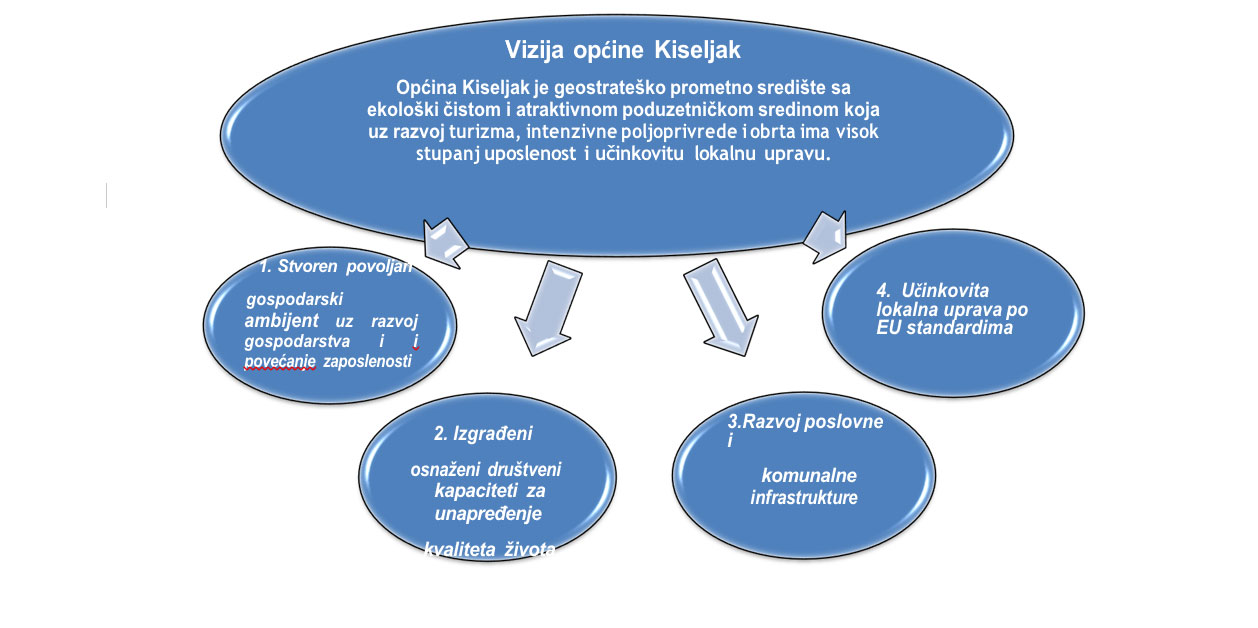 Vizijom i strateškim ciljevima oblikuje se namjeravana konkurentska pozicija, u kojoj je ugrađeno načelo stvaranja i održavanja konkurentne prednosti, kao i zajednička perspektiva, u kojoj je ugrađeno načelo održivosti.Vizija razvoja ima za cilj utvrditi željenu i vjerodostojnu sliku stanja Općine Kiseljak u budućnosti a koja treba predstavljati ravnomjerno izbalansiran razvoj svih djelatnosti i svih područja Općine. Vizijom razvoja se prije svega opisuje željeno stanje, kojem se dugoročno teži. Utvrđena vizija je dalje, podloga za razradu strateških ciljeva razvoja koji se ostvaruju konkretnom realizacijom razvojnih mjera i projekata. Također, strateški ciljevi predstavljaju prvu transformaciju vizije razvoja.S druge strane, prioritetne strateške ciljeve neophodno je razraditi kako bi se kvalitetno kroz investicijske programe i projekte mogli realizirati prioritetni kapitalni projekti od čije će realizacije zavisiti i razvoj općine Kiseljak u cjelini.Strateški  cilj1.  Stvoriti  povoljan gospodarski ambijent uz razvoj gospodarstva i povećanje zaposlenostiOvaj cilj se praktično odnosi na stimulaciju ekonomskih aktivnosti u područjima gdje općina raspolaže s potencijalima za rast i razvoj gospodarstva i ekonomskih aktivnosti, odnosno da utiče na iskorištavanje raspoloživih resursa.Povećanje konkurentnosti gospodarstva općine ima višestruki utjecaj na njen ekonomski rast i razvoj s obzirom da se time pospješuje, ne samo brži ekonomski rast i novo zapošljavanje, već se smanjuju siromaštvo, socijalne nejednakosti, te povećava ukupna socijalna uključenost stanovništva. Površine obradivog zemljišta, povoljna klima i reljef, potencijal turizma, povoljan položaj, raznovrsnost gospodarskih subjekata, očuvani okoliš… predstavljaju bazu resursa koje treba pravilno usmjeriti a tim povećati konkurentnost općine.Procjene su da će zainteresiranost za ulaganje u ovu regiju rasti, pogotovo stranih investitora.U tom pravcu nužno je uspostaviti vlastite mjere i programe, bolje uvjete od ostalih, a koji će utjecati da se investitori odluče baš za našu općinu.Investitorima je potrebno definirati opće uvjete, olakšice za ulaganja i otvaranja radnih mjesta kroz izradu projekata, dodjela građevinskog zemljišta, kreditni odnosi u plaćanju ostalih obaveza općini (takse, naknade, renta, itd).Strateški cilj 2. Izgrađeni i osnaženi društveni kapaciteti za unapređenje kvaliteta životaU području društvenih djelatnosti uočena je potreba razvoja i poboljšanja zdravstvene, obrazovne, socijalne, kulturne i sportske infrastrukture.Raznolikost kulturno-povijesne baštine uz povezivanje civilnog i javnog sektora smjernice su razvoja društvenog života. Indikatori ostvarenosti cilja jesu zaustavljanje negativnih  demografskih pokazatelja i ukupno povećanje kvaliteta života i odmora u općini Kiseljak.Strateški cilj 3. Razvoj poslovne i komunalne infrastruktureDa bi se osigurao cjelokupni razvoj, a posebno gospodarski i ruralni, neophodna je kvalitetna temeljna infrastruktura Općine.Povoljan geostrateški položaj općine nije sam po sebi dovoljan, potrebna je moderna infrastruktura da bi se taj položaj potpuno iskoristio. Prijevoz roba, ljudi i usluga je od iznimne važnosti i pretpostavka je cjelokupnog razvoja.Naravno, neophodan je i dalji razvoj elektroenergetske, komunikacijske, komunalne i sveukupne društvene infrastrukture. Analizom su prepoznati postojeći nedostatci i na temelju toga su uvršteni u ovaj cilj.Strateški cilj 4. Učinkovita  lokalna uprava po EU standardimaLokalna uprava je ključni nositelj učinkovitog planiranja, realizacije, monitoringa i korekcija lokalnog razvoja. Obaveza općinske uprave je da kvalitetu svojih usluga prema građanima permanentno unapređuje, inovira i sustavno provodi metode praćenja, analize i mjerljivosti procesa uz stalne korektivne mjere.U cilju dostizanja učinkovite javne uprave neophodno je povećanje ulaganja u kontinuirano tehničko opremanje i informatizaciju. Istovremeno je neophodna kontinuirana edukacija zaposlenika u skladu sa dinamičnim promjenama, procesu cjeloživotnog učenja i suvremenim metodama upravljanju ljudskim resursima.Tehnološki napredak mora biti praćen ljudskim resursima spremnim za prilagođavanje novim procesima, vještinama menadžmenta, i novim znanjima. U suprotnom neminovan je kontra učinak i postepeno zaostajanje.Lokalna uprava mora postati lider svih procesa i promjena na području općine kroz implementaciju kvalitetnih projekata razvoja, korištenju prirodnih resursa, kreator novog imidža Kiseljaka, mjesta poželjnog za život, rad, investiranje, i dalji inicijator jačanja suradnje sa NVO sektorom a sve u cilju sveukupnog bržeg razvoja općine Kiseljak.4. VEZA SA STRATEŠKIM DOKUMENTIMA VIŠIH RAZINA	Izrada Strategije razvoja općine Kiseljak referirana, u pogledu podržanosti njenih ciljeva, programa i projekata sa viših razina vlasti, na aktuelne sektorske strategije i druge planske dokumente od interesa za održivi razvoj, usvojene na razini BiH, FBiH i drugih institucija.OKVIR ZA CILJEVE ODRŽIVOG RAZVOJA U BIH – SDG OKVIRRazvojni pravac: ”Socijalna uključenost – društvo jednakih mogućnosti”Razvojni pravac: ”Dobra uprava i upravljanje javnim sektorom”STRATEŠKI PLAN RURALNOG RAZVOJA BOSNE I HERCEGOVINE (2018. – 2021.) – Okvirni dokumentStrateški cilj : Jačanje konkurentnosti poljoprivrede, šumarstva i ruralnih područja kroz povećanje razine investicija i unapređenje prijenosa znanja i promoviranje inovacijaStrateški cilj : Unaprjeđenje tržišnosti poljoprivredno- prehrambenih proizvodaOKVIRNA STRATEGIJA PROMETA BOSNE I HERCEGOVINE (2015. – 2030.)Strateški cilj : Zadovoljiti potrebe u smislu održavanja, poboljšanja i razvoja               - Razvoj prometne infrastruktureSTRATEGIJA RAZVOJA FEDERACIJE BiHStrateški cilj: Ubrzan ekonomski razvoj	                -Unaprijeđena konkurentska pozicije općine u regionalnim i globalnim lancima  vrijednosti              -  Aktivirati nova  ulaganja u gospodarstvo (strateške industrijske sektore),                Strateški cilj: Prosperitetan i  inkluzivan društveni razvoj	               - Unaprijeđena i lokalnim žiteljima, prilagođena dostupnost javnih i socijalnih servisa (sa aktivnijim usmjerenjem  međugeneracijske solidarnosti, aktiviranjem mlađe i umirovljeničke populacije)                 -  Uključivanje socijalno osjetljivih osoba/učešće u osiguranju boljih uvjeta života   socijalno ugroženih, starih i iznemoglih, invalida, civilnih žrtava rata, povratnika i  razvoj socijalnih usluga neposrednim korisnicima   -  Unapređivati integralno upravljanje otpadom STARTEGIJA RAZVOJA SBK/KSB  (2021.- 2027.) Strateški cilj: Poticati održiv ekonomski razvoj	              - Unaprijeđena konkurentska pozicije općine u regionalnim i globalnim   lancima vrijednosti              - Aktivirati nova  ulaganja u gospodarstvo (strateške industrijske sektore),                - Ojačati institucionalne kapacitete službe za gospodarstvo lokalnog ekonomskog razvoja  za pro aktivniju pripremu projekata za gospodarske subjekte Strateški cilj: Unaprijediti kvalitetu življenja i održivog društvenog okruženja za sve građane	               - Unaprijeđena i lokalnim žiteljima, prilagođena dostupnost javnih i socijalnih servisa                 - Uključivanje socijalno osjetljivih osoba/učešće u osiguranju boljih uvjeta života socijalno ugroženih, starih i iznemoglih, invalida, civilnih žrtava rata, povratnika i razvoj socijalnih usluga neposrednim korisnicima                - Planiranje i uređenje lokacija za selektivno prikupljanje otpadaV.  Sektorski razvojni programi		V.1. Plan lokalnog gospodarskog/ekonomskog razvoja		V.1.1. Fokusiranje – SWOT analiza gospodarskog/ekonomskog razvoja5. KLJUČNI STRATEŠKI PROJEKTI -	Dom zdravlja – Dovršetak nove zgrade Doma zdravlja Kiseljak-	Nova obilaznica s tunelom- Investicija JP Ceste Federacije podrazumijeva novu prometnicu, zaobilaznicu prema Sarajevu sa tunelom ali druge investicijske radove koje preuzima Općina Kiseljak (produbljenje korita, šetnica prema tzv. Kiseljačiću, novi most na rijeci Lepenici za potrebe Doma zdravlja..)-	Zona sporta i rekreacije- projekt koji bi trebao zaživjeti kao javno-privatno partnerstvo i podrazumijevati središnje mjesto općine Kiseljak za sve vrste sportske aktivnosti, posebno rekreativne-	Hotel Dalmacija- pronalazak partnera za revitalizaciju hotela i svih drugih aktivnosti koje isti nosi posebno kada je u pitanju nekad iznimno popularan banjski turizam i lječilište-	Turistička zajednica- Iako je Općina Kiseljak službeno preuzela nadležnost nad turizmom od Kantona,  potrebno je regulirati i prijenos financijskih sredstava poput naplate boravišnih pristojbi. Osim toga, pronaći najbolji model pravnog ustroja svojevrsnog ureda, zajednice, ustanove-	Plinofikacija općine Kiseljak- JP Vodovod i kanalizacija Kiseljak kao nositelj koncesije-	Regulacija toka rijeke Lepenice-	Ulaganje u novu energetsku infrastrukturu, primarno dalekovodi Kiseljak-  Han Ploča-Lepenica i Kiseljak-Gromiljak- Dugo Polje-	Nova zgrada vijećnice-	Izgradnja nove, multifunkcionalne zgrade za potrebe kulturnih događanja-            postrojenje za razvrstavanje otpada-            sanacija zatvaranje deponije za odlaganje otpada6. SAŽETI PREGLED STRATEŠKOG DOKUMENTA PO STRATEŠKIM CILJEVIMAStrateški  cilj1.  Stvoriti  povoljan gospodarski ambijent uz razvoj gospodarstva i povećanje zaposlenostiPodrška udruzi poduzetnika i Klubu za podršku ženskom poduzetništvuProjekti identifikacije i usvajanje mjera za zapošljavanje radne snage u gospodarstvuAkcijski plan razvoja poljoprivrede i stočarstvaUspostavljanje novih poslovnih zonaIzgradnja objekta za potrebe poljoprivrednih proizvođačaStrateški cilj 2. Izgrađeni i osnaženi društveni kapaciteti za unapređenje kvaliteta životaSanacija postojeće i izgradnja nove cestovne mrežeProjekt zaobilaznice gradskog jezgra općineIzgradnja, rekonstrukcija i sanacija gradskih ulicaRekonstrukcija gradske vodovodne mrežeUspostavljanje vodozaštitnih zona nad vodovodnim objektima na području Općine KiseljakRekonstrukcija glavnog vodovodnog pravca Lepenica-KiseljakIzgradnja javne vodovodne mreže MZ Gromiljak -Brestovsko, BilalovacRekonstrukcija kanalizacijske mreže urbanog dijela OpćineIzgradnja kanalizacijskog kolektora sa pročistačem otpadnih vodaIzgradnja sustava odvodnje oborinskih voda u urbanom i ruralnim dijelovima općineIzgradnja zone sporta i rekreacijeIzgradnja biciklističke staze Brdanjak-KaštelaIzgradnja nove zgrada doma kulture-multimedijalna dvoranaIzrada prostorno planskih dokumenata općine KiseljakIzgradnja  zgrade vijećniceIzgradnja elektroenergetska mreža na području općine KiseljakPlinofikacija općine KiseljakIzgradnja objekta za potrebe primarne zdravstvene zaštitePomoć pri uspostavi produženog boravka u školama na području općine KiseljakPodrška formalnom obrazovanju mladihStipendiranje talentiranih učenika I studenataVeća i kompleksnija podrška predškolskim ustanovama na području općineUspostavljanje gradske knjižniceBrendiranje Kiseljačke pogačicePostavljanje šahovskih ploha I terena za boćanje uz školska igrališta ili u parkove te uređenje izletišta Vrhovi – “pluća Kiseljaka”Olakšavanje uvjeta školovanja kao i pomoć u  zapošljavanju i samozapošljavanju.  Strateški cilj 3. Razvoj poslovne i komunalne infrastruktureSelektivno prikupljanje otpada na području općine KiseljakAktivnosti  na sanaciji i zatvaranju deponijaIzrada lokalnog dokumenta zaštite okolišaUvođenje selektivnog prikupljanja otpada na području Općine KiseljakOdređivanje i izgradnja lokacije lokacije za zbrinjavanje animalnog otpadaProjektiranje i izgradnja obrambenih nasipa za regulaciju vodotoka rijeka i potoka : Čišćenje vodotoka na području općine KiseljakZaštita izvorišta vode za piće na području općinePodrška razvoju i jačanju JP „Vodovod i kanalizacija“Strateški cilj 4: Učinkovita lokalna uprava po EU standardimaUspostava i ažuriranje katastra komunalnih uređaja (KKU)Izlaganja podataka o nekretninama na javni uvid za K.O. KiseljakNastavak izlaganja podataka o nekretninama na javni uvid za K.O. VišnjicaIzgradnja I puštanje u funkciju nove šalter saleProvođenje ankete zadovoljstva stranaka/ kvalitete uslugaKontinuirana obuka državnih službenika I namještenika zaposlenih u Općini KiseljakUspješno izvršavanje proračuna po svim bitnim odrednicama Zakona  o proračunima7.DETALJAN PRIKAZ PRIORITETA I MJERA SA INDIKATORIMA I INDIKATIVNIM FINANCIJSKIM OKVIROMStrateški  cilj1.  Stvoriti  povoljan gospodarski ambijent uz razvoj gospodarstva i povećanje zaposlenostiStrateški cilj 2. Izgrađeni i osnaženi društveni kapaciteti za unapređenje kvaliteta životaStrateški cilj 3. Razvoj poslovne i komunalne infrastruktureStrateški cilj 3: ZAŠTITA ŽIVOTNE SREDINEStrateški cilj 3Strateški cilj 3Strateški cilj 3Strateški cilj 4: Učinkovita lokalna uprava po EU standardima                             Usjevi                                  2020                                  2020                                  2020                             UsjeviPožnjevenaPrinos, tonaPrinos, tona                             Usjevipovršina u haUkupnoPo haPšenica     652213,4Raž           702243,2Ječam     501653,3Zob     451353,0Merkantilni Kukuruz     701261,8Tritikale               55              220                             4,0Krumpir     957127,5Mrkva           10505,0Crni luk           604808,0Bijeli luk     10303,0Grah      10101,0Grašak             37,52,5Kupus i kelj     403508,5Paradajz 9 (sa plast.)728,0Paprika      8486,0Krastavac     4205,0Ostalo povrće     35  Silažni kukuruz          100400040,0Lucerka      501553,1Stočna repa      504509,0Travno – djetelin. smjesa           90               252                     2,8Ukupno pod usjevima          979  Od toga 10 Ha pod zaštitom (plastenici)Vrsta VoćaPovršina/Ha Broj rodnih stabalaUkupan prinos u T/ po/HaTrešnje 150031/20  kg/stVišnje220041/20 kg/stJabuka17000255/15 kg/stKruška9500114/12 kg/stDunje100018/18 kg/stŠljive22000Orasi250025/10 kg/stJagoda954/6Malina30300/10Aronija 735/5Borovnica318/6Vrsta stokeBroj grla/komadaStočna proizvodnjaKoličina litara/kg/komKoličina litara kg/komGoveda2300Krave i steone junice1400Kravlje mlijeko2.448,00 lOvce2300Ovce za priplod1550Ovčje mlijeko12000 lSvinje1500Krmače i nazimice200Konji21Kobile i omice8Perad ukupno11500Od toga nosilice9000Ukupno jaja1.440.000Koze ukupno400Kozje mlijeko30000 lKošnice pčela                 900Med u kg           Q2018          20192020 Zaposleni4.287         4.3624.437Nezaposleni2.236         2.0302.07420182019                 2020Muškarci2.2202.112                2.114Žene12271.232                1.268Prosječne mirovine u 2020 godiniProsječne mirovine u 2020 godiniProsječne mirovine u 2020 godiniProsječne mirovine u 2020 godiniProsječne mirovine u 2020 godiniProsječne mirovine u 2020 godiniOpćina KiseljakBroj zaposl. na 1 umirovljenikaUkupna prosječnamirovina u KMProsječna starosna mirovina u KMProsječna invalidska mirovina u KMProsječna obiteljska mirovina u KMKiseljak1,3444,47503,47380,46381,79SBK1,3427,15469,64375,73378,20FBIH1,2427,92468,68372,63375,64Red. brojVrsta pravaBroj korisnika na kraju 2020. godineNominalni iznos prava za 2020. godinu1.Stalna novčana potpora100               137.400,552.Smještaj u ustanove socijalne zaštite	                  39259.641,863.Smještaj u drugu obitelj39.363,004.Jednokratne novčane pomoći                    4                2.130,00i „Dječja nedjelja102                3.000,005.Troškovi pokopa kor. stalne nov. potpore6                2.530,006.Zaštita obitelji s djecom:-dječji doplatak-nadoknada majci u radnom odnosu-nadoknada majci koja nije u radnom odnosu-jednokratna potpora za opremu novorođenčetaukupno:	306.465,20 KMZaštita obitelji s djecom:-dječji doplatak-nadoknada majci u radnom odnosu-nadoknada majci koja nije u radnom odnosu-jednokratna potpora za opremu novorođenčetaukupno:	306.465,20 KM7933.086,00Zaštita obitelji s djecom:-dječji doplatak-nadoknada majci u radnom odnosu-nadoknada majci koja nije u radnom odnosu-jednokratna potpora za opremu novorođenčetaukupno:	306.465,20 KM49273.379,20Zaštita obitelji s djecom:-dječji doplatak-nadoknada majci u radnom odnosu-nadoknada majci koja nije u radnom odnosu-jednokratna potpora za opremu novorođenčetaukupno:	306.465,20 KM//   //Zaštita obitelji s djecom:-dječji doplatak-nadoknada majci u radnom odnosu-nadoknada majci koja nije u radnom odnosu-jednokratna potpora za opremu novorođenčetaukupno:	306.465,20 KM//   //  7.Zdravstvena zaštita korisnika29923.073,508.Kategorizacija djece s teškoćama u razvoju4443,479.Troškovi liječ. povjer. za oc. radne spos.// //UKUPNO:744.047,58 KM744.047,58 KMSumljiva površina u m2Sumljiva površina u m2Sumljiva površina u odnosu na površinuopćine u(%)Sumljiva površina u odnosu na površinuopćine u(%)4.325.2594.325.2593,343,34Sumnjiva površina po kategoriji u m2Sumnjiva površina po kategoriji u m2Sumnjiva površina po kategoriji u m2Sumnjiva površina po kategoriji u m2IIIIIIII1.073.2012.216.9382.216.9381.135.120Postotak sumnjivih površina po kategoriji – (%)Postotak sumnjivih površina po kategoriji – (%)Postotak sumnjivih površina po kategoriji – (%)Postotak sumnjivih površina po kategoriji – (%)IIIIIIII23,98 %49,40 %49,40 %26,62%Redni broj:Mjesno podruĉjeLokalitetiOpis1.MP KiseljakBijele VodeNa lokalitetu Bijele Vode dolazi do postepenog klizanja tla, gdje je ugroženo oko 4500 m2 poljoprivrednogzemljišta, 7 stambena objekta, kao i regionalni put Kiseljak – Visoko u dužini cca 300 metara.1.MP KiseljakPodastinjeNa lokalitetu Podastinje dolazi do klizanja tla, gdje je ugroženo cca 3000 m2 poljoprivrednog zemljišta i 6 okolnih stambenih objekata. (Dva stambena objekta su sanirana).1.MP KiseljakDonjiPaleţNa lokalitetu Doji Palež dolazi do postepenog klizanja tla, gdje je ugroženo cca 1500 m2 poljoprivrednog zemljišta, 3 okolna stambena objekta i jedan rezervoara za vodu.1.MP KiseljakGornjiPaleţNa lokalitetu Gornji Palež dolazi do postepenog klizanja tla, gdje je ugroženo cca 600 m2 poljoprivrednogzemljišta, i lokalni - kolski put u dužini 50 metara.2.MPBrestovskoG.KazagićiNa lokalitetu G. Kazagići dolazi do postepenog klizanja tla, gdje je ugroženo ugroženo cca 6000 m2 poljoprivrednog zemljišta te jedan stambeni objekt stanovanja (kuća) i jedan prateći objekt (štala).3.MPGromiljakRudnikNa lokalitetu Rudnik, dolazi do postepenog klizanja tla, gdje su ugrožena dva stambena objekta (kuće sa pomoćnim objektima) i cca 1500 m2 poljoprivrednogzemljišta.4.M.P.BilalovacMiroševićiNa lokalitetu Miroševići dolazi do postepenog klizanja tla gdje je ugroženo cca 2000 m2 poljoprivrednogzemljišta i seoski lokalni put u dužini cca 100 metara.5.MP BrnjaciLjetovikNa lokalitetu Ljetovik dolazi do postepenog klizanja tla, gdje je ugroženo cca 500 m2 poljoprivrednog zemljišta i jedan stambeni objekt.6.MPDraţevićiKobiljaĉaNa lokalitetu Kobiljača dolazi do postepenog klizanja tla gdje je ugroženo cca 2500 m2 šumskog zemljišta i magistralni put u dužini cca100metara.6.M.P.LepenicaHan IvicaNa lokalitetu Han Ivica dolazi do postepenog klizanja tla gdje je ugroženo cca 4500 m2 poljoprivrednogzemljišta, 4 stambena objekta sa pratećim objektima, kao i regionalni put Lepenica – Kreševo u dužini cca 500 metara.7.MPBukovicaToplicaNa lokalitetu Toplica dolazi do postepenog klizanja tla gdje je ugroženo cca 600 m2 poljoprivrednog zemljištai seoski lokalni put u dužini cca 50 metara.ReonBroj MZUkupnoPovršina uhaPoljoprivred.ŠumskoNeplodnoRavničarsko- Brdski916.141 ha7.792 ha8.154 ha195 haOpis201820192020Ukupni planirani prihodi7.904.6807.827.1067.551.717Ukupni ostvareni prihodi7.381.8488.016.9166.753.896Opis201820192020Ukupni planirani rashodi7.904.6807.827.1067.551.717Ukupni ostvareni rashodi7.042.5567.791.8197.288.491SNAGESLABOSTIpoduzetnički duh stanovništva,povoljan zemljopisni položaj (blizina Sarajeva i koridora VC),postojanje lokalnih medija,organiziran odvoz otpada,dobra cestovna povezanost na lokalnoj razini,relativno stručna i jeftina radna snaga,funkcionalna lokalna uprava otvorena i orijentirana ka lokalnom razvoju,prirodni resursi (mineralna voda, ugljikov dioksid, kamenolomi, hidro potencijal, glina –kaolin, poljoprivredno zemljište, šume, radioaktivno blato i voda),uređena prostorno planska dokumentacija.povoljni uvjeti za razvoj zanatstva i poduzetništva– uslužne djelatnosti (ekspeditivnost organa uprave, oslobadjanje građevinske rente prve godine ),očuvana životna sredina – nema zagađivačausvojen LEAPvelika nezaposlenost,prisustvo sive ekonomije i rada na crno,problem vodosnabdjevanja,usitnjenost posjeda,neusklađenost obrazovne i kvalifikacijske ponude sa potrebama gospodarstva i tržištem rada,nedovoljni kapaciteti vatrogasne službe,nepokrivenost kanalizacijskom mrežom,nepostojanje stočnog groblja,veći broj evidentiranih klizišta,neuređenost riječnih tokova,nekontrolirana upotreba pesticida i kemijskih zaštitnih sredstava u poljoprivredi,velika zagađenost zraka u gradskoj zoni naročito tijekom sezone grijanja,površine pod minama,ograničen proračun za intenzivniji i brži razvojnetretiranje otpada (posebno industrijskog) može dovesti do ekoloških posljedica i ugroziti i kvalitet života i turističkemogućnosti,neiskorištenost turističkih potencijala i nepostojanje turističke infrastrukturePRILIKEPRIJETNJEznačajne investicije: (poslovne zone, Dom zdravlja, zona sporta i rekreacije, nova obilaznica)korištenje fondova EU za financiranje razvojnih projekata,uspostavljanje čvršćih partnerskih odnosa lokalna zajednica-privatni sektor,privlačenje stranih investitora, kapitala znanja i veza iz dijaspore,stabilizacija odnosa i razvoj suradnje između BiH, Hrvatske i Srbije – regionalno otvaranje tržišta,očekivani projekti podrške razvoja poslovnih zona –fondovi EU,mogućnost povećanja finalizacije u djelatnostima poljoprivrede,plinifikacija općineglobalna ekonomska kriza,pandemija Covid 19politička nestabilnost u BiH i okruženja,nedovoljno stimulativan pravni ifinancijski okvir u BiH koje odvraća strane ulagače,sporo usvajanje zakona koji omogućuju primjenu standarda EU,niska razina nadležnosti lokalne vlasti u odnosu na kantonalnu, entitetsku i državnu vlast,sve manje donatorskih sredstava,nepovoljna raspodjela proračunskih sredstava od viših razina vlastiVeza sa strateškim ciljem Stvoriti  povoljan gospodarski ambijent uz razvoj gospodarstva i povećanje zaposlenosti Stvoriti  povoljan gospodarski ambijent uz razvoj gospodarstva i povećanje zaposlenosti Stvoriti  povoljan gospodarski ambijent uz razvoj gospodarstva i povećanje zaposlenostiPrioritet Povećanje konkurentnosti gospodarstva općine ,ekonomski rast i razvoj i novo zapošljavanje Povećanje konkurentnosti gospodarstva općine ,ekonomski rast i razvoj i novo zapošljavanje Povećanje konkurentnosti gospodarstva općine ,ekonomski rast i razvoj i novo zapošljavanjeNaziv mjerePodrška udruženju poduzetnika i Klubu za podršku ženskom poduzetništvuPodrška udruženju poduzetnika i Klubu za podršku ženskom poduzetništvuPodrška udruženju poduzetnika i Klubu za podršku ženskom poduzetništvuOpis mjere sa okvirnim područjima djelovanja*Cilj ove mjere je podrška udruzi gospodarstvenika i klubu ženskog poduzetništa na području općine Kiseljak. Ključna područja djelovanja su:Mapiranje prioriteta u području djelovanja dobivenih od strane navedenih udruženja;Uređivanje lokalnih akata i regulative Realizacija projekata u suradnji sa navedenim udruženjima.  Strateški projekt: „Projekt suradnje sa udrugom gospodarstvenika i kluba ženskog poduzetništva na području JLS“ je projekt čijom realizacijom će se poboljšati konkurentnost postojećih i novih gospodarskih subjekata na području općine Kiseljak. Financiranje projekta u vrijednosti od 70.000 KM predviđeno je djelimično (50%) iz budžeta JLS, a preostali dio iz vanjskih izvora (50%).  Cilj ove mjere je podrška udruzi gospodarstvenika i klubu ženskog poduzetništa na području općine Kiseljak. Ključna područja djelovanja su:Mapiranje prioriteta u području djelovanja dobivenih od strane navedenih udruženja;Uređivanje lokalnih akata i regulative Realizacija projekata u suradnji sa navedenim udruženjima.  Strateški projekt: „Projekt suradnje sa udrugom gospodarstvenika i kluba ženskog poduzetništva na području JLS“ je projekt čijom realizacijom će se poboljšati konkurentnost postojećih i novih gospodarskih subjekata na području općine Kiseljak. Financiranje projekta u vrijednosti od 70.000 KM predviđeno je djelimično (50%) iz budžeta JLS, a preostali dio iz vanjskih izvora (50%).  Cilj ove mjere je podrška udruzi gospodarstvenika i klubu ženskog poduzetništa na području općine Kiseljak. Ključna područja djelovanja su:Mapiranje prioriteta u području djelovanja dobivenih od strane navedenih udruženja;Uređivanje lokalnih akata i regulative Realizacija projekata u suradnji sa navedenim udruženjima.  Strateški projekt: „Projekt suradnje sa udrugom gospodarstvenika i kluba ženskog poduzetništva na području JLS“ je projekt čijom realizacijom će se poboljšati konkurentnost postojećih i novih gospodarskih subjekata na području općine Kiseljak. Financiranje projekta u vrijednosti od 70.000 KM predviđeno je djelimično (50%) iz budžeta JLS, a preostali dio iz vanjskih izvora (50%).  Strateški projektiProjekt " Projekt suradnje sa udrugom gospodarstvenika i kluba ženskog poduzetništva na području JLSOčekivani izlazni rezultat: /Očekivani krajnji razultat: /Očekivani izlazni rezultat: /Očekivani krajnji razultat: /Indikatori za praćenje rezultata mjereIndikatori (izlaznog rezultata i krajnjeg rezultata)Polaznevrijednosti** Ciljnevrijednosti*** Indikatori za praćenje rezultata mjerePotpisan sporazum o zajedničkom djelovanju;Broj usvojenih lokalnih akata i planskih dokumenata iz oblasti poduzetništva;Razvojni efekat i doprinos mjere ostvarenju prioritetaOčekuje da će navedene mjere stimulirati gospodarske subjekte na području općine Kiseljak kako u postizanju konkurentnosti, tako i poboljšanju uvjeta rada zaposlenih.Očekuje da će navedene mjere stimulirati gospodarske subjekte na području općine Kiseljak kako u postizanju konkurentnosti, tako i poboljšanju uvjeta rada zaposlenih.Očekuje da će navedene mjere stimulirati gospodarske subjekte na području općine Kiseljak kako u postizanju konkurentnosti, tako i poboljšanju uvjeta rada zaposlenih.Indikativna finansijska konstrukcija sa izvorima finansiranjaIznos:  70.000 KM Izvor: 35.000 KM iz budžeta JLS i 35.000 KM iz vanjskih izvoraIznos:  70.000 KM Izvor: 35.000 KM iz budžeta JLS i 35.000 KM iz vanjskih izvoraIznos:  70.000 KM Izvor: 35.000 KM iz budžeta JLS i 35.000 KM iz vanjskih izvoraPeriod implementacije mjere2021-20272021-20272021-2027Institucija odgovorna za koordinaciju implementacije mjereJLS Općina KiseljakJLS Općina KiseljakJLS Općina KiseljakNosioci mjereGradska/ općinska Služba za gospodarstvo, urbanizam, zaštitu okoliša i komunalne posloveGradska/ općinska Služba za gospodarstvo, urbanizam, zaštitu okoliša i komunalne posloveGradska/ općinska Služba za gospodarstvo, urbanizam, zaštitu okoliša i komunalne posloveCiljne grupeGrađani, gospodarski subjektiGrađani, gospodarski subjektiGrađani, gospodarski subjektiVeza sa strateškim ciljem Stvoriti  povoljan gospodarski ambijent uz razvoj gospodarstva i povećanje zaposlenosti Stvoriti  povoljan gospodarski ambijent uz razvoj gospodarstva i povećanje zaposlenosti Stvoriti  povoljan gospodarski ambijent uz razvoj gospodarstva i povećanje zaposlenostiPrioritet Povećanje konkurentnosti gospodarstva općine ,ekonomski rast i razvoj I novo zapošljavanje Povećanje konkurentnosti gospodarstva općine ,ekonomski rast i razvoj I novo zapošljavanje Povećanje konkurentnosti gospodarstva općine ,ekonomski rast i razvoj I novo zapošljavanjeNaziv mjere Projekti identifikacije i usvajanje mjera za zapošljavanje radne snage u gospodarstvu Projekti identifikacije i usvajanje mjera za zapošljavanje radne snage u gospodarstvu Projekti identifikacije i usvajanje mjera za zapošljavanje radne snage u gospodarstvuOpis mjere sa okvirnim područjima djelovanja*Cilj ove mjere je poticanje novog upošljavanje radne snage  na području JLS xxx. Ključna područja djelovanja su:Mapiranje prioriteta i izrada studije izvodljivosti iz oblasti poduzetništvaUređivanje lokalnih akata i regulative Iniciranje izmjena i dopuna zakonske regulativeStrateški projekt: „Podrška upošljavanju radne snage na području JLS“ je projekt čijom realizacijom će se povećati broj uposlenih na području općine Kiseljak.. Financiranje projekta u vrijednosti od 70.000 KM predviđeno je djelimično (50%) iz budžeta JLS, a preostali dio iz vanjskih izvora (50%).  Cilj ove mjere je poticanje novog upošljavanje radne snage  na području JLS xxx. Ključna područja djelovanja su:Mapiranje prioriteta i izrada studije izvodljivosti iz oblasti poduzetništvaUređivanje lokalnih akata i regulative Iniciranje izmjena i dopuna zakonske regulativeStrateški projekt: „Podrška upošljavanju radne snage na području JLS“ je projekt čijom realizacijom će se povećati broj uposlenih na području općine Kiseljak.. Financiranje projekta u vrijednosti od 70.000 KM predviđeno je djelimično (50%) iz budžeta JLS, a preostali dio iz vanjskih izvora (50%).  Cilj ove mjere je poticanje novog upošljavanje radne snage  na području JLS xxx. Ključna područja djelovanja su:Mapiranje prioriteta i izrada studije izvodljivosti iz oblasti poduzetništvaUređivanje lokalnih akata i regulative Iniciranje izmjena i dopuna zakonske regulativeStrateški projekt: „Podrška upošljavanju radne snage na području JLS“ je projekt čijom realizacijom će se povećati broj uposlenih na području općine Kiseljak.. Financiranje projekta u vrijednosti od 70.000 KM predviđeno je djelimično (50%) iz budžeta JLS, a preostali dio iz vanjskih izvora (50%).  Strateški projektiProjekt " Podrška upošljavanju radne snage na području JLS“Očekivani izlazni rezultat: /Očekivani krajnji rezultat: /Očekivani izlazni rezultat: /Očekivani krajnji rezultat: /Indikatori za praćenje rezultata mjereIndikatori (izlaznog rezultata i krajnjeg rezultata)Polaznevrijednosti** Ciljnevrijednosti*** Indikatori za praćenje rezultata mjere Broj novo uposlenih;Broj usvojenih lokalnih akata i planskih dokumenata iz oblasti poduzetništva;Razvojni efekt i doprinos mjere ostvarenju prioritetaOčekuje da će navedene mjere stimulirati gospodarske subjekte na području općine Kiseljak za novu upošljavanjeOčekuje da će navedene mjere stimulirati gospodarske subjekte na području općine Kiseljak za novu upošljavanjeOčekuje da će navedene mjere stimulirati gospodarske subjekte na području općine Kiseljak za novu upošljavanjeIndikativna financijska konstrukcija sa izvorima financiranjaIznos:  70.000,00KM Izvor: 35.000 KM iz budžeta JLS i 35.000 KM iz vanjskih izvoraIznos:  70.000,00KM Izvor: 35.000 KM iz budžeta JLS i 35.000 KM iz vanjskih izvoraIznos:  70.000,00KM Izvor: 35.000 KM iz budžeta JLS i 35.000 KM iz vanjskih izvoraPeriod implementacije mjere2021-20272021-20272021-2027Institucija odgovorna za koordinaciju implementacije mjereJLS Općina KiseljakJLS Općina KiseljakJLS Općina KiseljakNosioci mjereGradska/ općinska Služba za gospodarstvo, urbanizam, zaštitu okoliša i komunalne posloveGradska/ općinska Služba za gospodarstvo, urbanizam, zaštitu okoliša i komunalne posloveGradska/ općinska Služba za gospodarstvo, urbanizam, zaštitu okoliša i komunalne posloveCiljne grupeGrađani, gospodarski subjektiGrađani, gospodarski subjektiGrađani, gospodarski subjektiVeza sa strateškim ciljemStvoriti  povoljan gospodarski ambijent uz razvoj gospodarstva i povećanje zaposlenostiStvoriti  povoljan gospodarski ambijent uz razvoj gospodarstva i povećanje zaposlenostiStvoriti  povoljan gospodarski ambijent uz razvoj gospodarstva i povećanje zaposlenostiPrioritetPovećanje konkurentnosti gospodarstva općine ,ekonomski rast i razvoj i novo zapošljavanjePovećanje konkurentnosti gospodarstva općine ,ekonomski rast i razvoj i novo zapošljavanjePovećanje konkurentnosti gospodarstva općine ,ekonomski rast i razvoj i novo zapošljavanjeNaziv mjereAkcijski plan razvoja poljoprivrede i stočarstvaAkcijski plan razvoja poljoprivrede i stočarstvaAkcijski plan razvoja poljoprivrede i stočarstvaOpis mjere sa okvirnim područjima djelovanja*Cilj ove mjere je unaprjeđenje poljoprivredne proizvodnje te stočarstva  na području JLS xxx. Ključna područja djelovanja su:-Kroz definirane mjere osigurat će se potrebne edukacije, savjetovanja i informativna podrška ekološkim proizvođačima, potaknuti poljoprivredne proizvođače na prijelaz s konvencionalne na ekološku proizvodnju, osigurati financijska održivost proizvođača te im olakšati proces proizvodnje, prerade i udruživanja, olakšati put ekoloških proizvoda od proizvođača do potrošača poticanjem promocije, distribucije i prodaje kroz turizam, poboljšati percepcija potrošača o ekološkim proizvodima kroz informiranje te poticati istraživanja i inovacije s ciljem brže zelene i digitalne tranzicije. Također, naglasak će se staviti i na poboljšanje sustava upravljanja i kontrole, međuinstitucionalnu suradnju, kao i uspostavu sustavnog praćenja i pohrane podataka.Strateški projekt: „Poticaj unaprijeđena poljoprivrede i stočarstva  na području JLS“ je projekt čijom realizacijom će se poboljšati uvjeti za rad u navedenim djelatnostima. Krajnji rezultati projekta odnose se unaprjeđenje poljoprivredne proizvodnje. Financiranje projekta u vrijednosti od 300.000 KM predviđeno je djelomično (70%) iz budžeta JLS, a preostali dio iz vanjskih izvora (30%).  Cilj ove mjere je unaprjeđenje poljoprivredne proizvodnje te stočarstva  na području JLS xxx. Ključna područja djelovanja su:-Kroz definirane mjere osigurat će se potrebne edukacije, savjetovanja i informativna podrška ekološkim proizvođačima, potaknuti poljoprivredne proizvođače na prijelaz s konvencionalne na ekološku proizvodnju, osigurati financijska održivost proizvođača te im olakšati proces proizvodnje, prerade i udruživanja, olakšati put ekoloških proizvoda od proizvođača do potrošača poticanjem promocije, distribucije i prodaje kroz turizam, poboljšati percepcija potrošača o ekološkim proizvodima kroz informiranje te poticati istraživanja i inovacije s ciljem brže zelene i digitalne tranzicije. Također, naglasak će se staviti i na poboljšanje sustava upravljanja i kontrole, međuinstitucionalnu suradnju, kao i uspostavu sustavnog praćenja i pohrane podataka.Strateški projekt: „Poticaj unaprijeđena poljoprivrede i stočarstva  na području JLS“ je projekt čijom realizacijom će se poboljšati uvjeti za rad u navedenim djelatnostima. Krajnji rezultati projekta odnose se unaprjeđenje poljoprivredne proizvodnje. Financiranje projekta u vrijednosti od 300.000 KM predviđeno je djelomično (70%) iz budžeta JLS, a preostali dio iz vanjskih izvora (30%).  Cilj ove mjere je unaprjeđenje poljoprivredne proizvodnje te stočarstva  na području JLS xxx. Ključna područja djelovanja su:-Kroz definirane mjere osigurat će se potrebne edukacije, savjetovanja i informativna podrška ekološkim proizvođačima, potaknuti poljoprivredne proizvođače na prijelaz s konvencionalne na ekološku proizvodnju, osigurati financijska održivost proizvođača te im olakšati proces proizvodnje, prerade i udruživanja, olakšati put ekoloških proizvoda od proizvođača do potrošača poticanjem promocije, distribucije i prodaje kroz turizam, poboljšati percepcija potrošača o ekološkim proizvodima kroz informiranje te poticati istraživanja i inovacije s ciljem brže zelene i digitalne tranzicije. Također, naglasak će se staviti i na poboljšanje sustava upravljanja i kontrole, međuinstitucionalnu suradnju, kao i uspostavu sustavnog praćenja i pohrane podataka.Strateški projekt: „Poticaj unaprijeđena poljoprivrede i stočarstva  na području JLS“ je projekt čijom realizacijom će se poboljšati uvjeti za rad u navedenim djelatnostima. Krajnji rezultati projekta odnose se unaprjeđenje poljoprivredne proizvodnje. Financiranje projekta u vrijednosti od 300.000 KM predviđeno je djelomično (70%) iz budžeta JLS, a preostali dio iz vanjskih izvora (30%).  Strateški projektiProjekt " Poticaj unaprjeđenja poljoprivrede i stočarstva  na području JLS“Očekivani izlazni rezultat: /Očekivani krajnji rezultat: /Očekivani izlazni rezultat: /Očekivani krajnji rezultat: /Indikatori za praćenje rezultata mjereIndikatori (izlaznog rezultata i krajnjeg rezultata)Polaznevrijednosti** Ciljnevrijednosti*** Indikatori za praćenje rezultata mjereUrađen plan gospodarenja poljoprivrednim zemljištem na području JLSBroj usvojenih lokalnih akata i planskih dokumenata iz oblasti poljoprivrede Broj RPG koji su prešli na eko proizvodnju Broj javnih poziva za poticaj proizvodnjeRazvojni efekt i doprinos mjere ostvarenju prioritetaOčekuje da će mjera unaprijediti poljoprivrednu proizvodnju ali i stočarstvo na području općine KiseljakOčekuje da će mjera unaprijediti poljoprivrednu proizvodnju ali i stočarstvo na području općine KiseljakOčekuje da će mjera unaprijediti poljoprivrednu proizvodnju ali i stočarstvo na području općine KiseljakIndikativna financijska konstrukcija sa izvorima financiranjaIznos:  300.000 KM Izvor: 210.000 KM iz budžeta JLS i 90.000 KM iz vanjskih izvoraIznos:  300.000 KM Izvor: 210.000 KM iz budžeta JLS i 90.000 KM iz vanjskih izvoraIznos:  300.000 KM Izvor: 210.000 KM iz budžeta JLS i 90.000 KM iz vanjskih izvoraPeriod implementacije mjere2021-20272021-20272021-2027Institucija odgovorna za koordinaciju implementacije mjereJLS Općina KiseljakJLS Općina KiseljakJLS Općina KiseljakNosioci mjereGradska/ općinska Služba za gospodarstvo, urbanizam, zaštitu okoliša i komunalne posloveGradska/ općinska Služba za gospodarstvo, urbanizam, zaštitu okoliša i komunalne posloveGradska/ općinska Služba za gospodarstvo, urbanizam, zaštitu okoliša i komunalne posloveCiljne grupeGrađani, RPG-oviGrađani, RPG-oviGrađani, RPG-oviVeza sa strateškim ciljem Stvoriti  povoljan gospodarski ambijent uz razvoj gospodarstva i povećanje zaposlenosti Stvoriti  povoljan gospodarski ambijent uz razvoj gospodarstva i povećanje zaposlenosti Stvoriti  povoljan gospodarski ambijent uz razvoj gospodarstva i povećanje zaposlenostiPrioritetPovećanje konkurentnosti gospodarstva općine ,ekonomski rast i razvoj I novo zapošljavanjePovećanje konkurentnosti gospodarstva općine ,ekonomski rast i razvoj I novo zapošljavanjePovećanje konkurentnosti gospodarstva općine ,ekonomski rast i razvoj I novo zapošljavanjeNaziv mjereUspostavljanje novih poslovnih zona Uspostavljanje novih poslovnih zona Uspostavljanje novih poslovnih zona Opis mjere sa okvirnim područjima djelovanja*Cilj ove mjere je stvaranje poticajnog poslovnog okruženje za novu ulaganje u gospodarstvu na području JLS xxx. Ključna područja djelovanja su:Mapiranje lokacija i izrada studije izvodljivosti novih poslovnih zonaUređivanje lokalnih akata i regulative i izrada planskih dokumenata Strateški projekt: „Izgradnja poslovnih zona Azapovići i Bukovica “ je projekt čijom realizacijom će se poboljšati uvjeti za ulaganje gospodarskih subjekata na području općine Kiseljak Financiranje projekta u vrijednosti od 1.000.000 KM predviđeno je djelomično (50%) iz budžeta JLS, a preostali dio iz vanjskih izvora (50%).  Cilj ove mjere je stvaranje poticajnog poslovnog okruženje za novu ulaganje u gospodarstvu na području JLS xxx. Ključna područja djelovanja su:Mapiranje lokacija i izrada studije izvodljivosti novih poslovnih zonaUređivanje lokalnih akata i regulative i izrada planskih dokumenata Strateški projekt: „Izgradnja poslovnih zona Azapovići i Bukovica “ je projekt čijom realizacijom će se poboljšati uvjeti za ulaganje gospodarskih subjekata na području općine Kiseljak Financiranje projekta u vrijednosti od 1.000.000 KM predviđeno je djelomično (50%) iz budžeta JLS, a preostali dio iz vanjskih izvora (50%).  Cilj ove mjere je stvaranje poticajnog poslovnog okruženje za novu ulaganje u gospodarstvu na području JLS xxx. Ključna područja djelovanja su:Mapiranje lokacija i izrada studije izvodljivosti novih poslovnih zonaUređivanje lokalnih akata i regulative i izrada planskih dokumenata Strateški projekt: „Izgradnja poslovnih zona Azapovići i Bukovica “ je projekt čijom realizacijom će se poboljšati uvjeti za ulaganje gospodarskih subjekata na području općine Kiseljak Financiranje projekta u vrijednosti od 1.000.000 KM predviđeno je djelomično (50%) iz budžeta JLS, a preostali dio iz vanjskih izvora (50%).  Strateški projektiProjekt "Izgradnja poslovnih zona Azapovići i BukovicaOčekivani izlazni rezultat: /Očekivani krajnji rezultat: /Očekivani izlazni rezultat: /Očekivani krajnji rezultat: /Indikatori za praćenje rezultata mjereIndikatori (izlaznog rezultata i krajnjeg rezultata)Polaznevrijednosti** Ciljnevrijednosti*** Indikatori za praćenje rezultata mjereUrađena studija izvodljivosti za nove poslovne zone;Broj usvojenih lokalnih akata i planskih;Broj novih subjekata u PZ Broj novouposlenih u PZ. Razvojni efekat i doprinos mjere ostvarenju prioritetaOčekuje da će mjera stimulirati gospodarske subjekte za ulaganje u navedenim PZ.Očekuje da će mjera stimulirati gospodarske subjekte za ulaganje u navedenim PZ.Očekuje da će mjera stimulirati gospodarske subjekte za ulaganje u navedenim PZ.Indikativna financijska konstrukcija sa izvorima financiranjaIznos:  1.000.000 KM Izvor: 500.000 KM iz budžeta JLS i 500.000 KM iz vanjskih izvoraIznos:  1.000.000 KM Izvor: 500.000 KM iz budžeta JLS i 500.000 KM iz vanjskih izvoraIznos:  1.000.000 KM Izvor: 500.000 KM iz budžeta JLS i 500.000 KM iz vanjskih izvoraPeriod implementacije mjere2021-20272021-20272021-2027Institucija odgovorna za koordinaciju implementacije mjereJLS Općina KiseljakJLS Općina KiseljakJLS Općina KiseljakNosioci mjereGradska/ općinska Služba za gospodarstvo, urbanizam, zaštitu okoliša i komunalne posloveGradska/ općinska Služba za gospodarstvo, urbanizam, zaštitu okoliša i komunalne posloveGradska/ općinska Služba za gospodarstvo, urbanizam, zaštitu okoliša i komunalne posloveCiljne grupeGrađani, gospodarski subjektiGrađani, gospodarski subjektiGrađani, gospodarski subjektiVeza sa strateškim ciljemStvoriti  povoljan gospodarski ambijent uz razvoj gospodarstva i povećanje zaposlenostiStvoriti  povoljan gospodarski ambijent uz razvoj gospodarstva i povećanje zaposlenostiStvoriti  povoljan gospodarski ambijent uz razvoj gospodarstva i povećanje zaposlenostiPrioritetPotreba    razvoja i poboljšanja zdravstvene, obrazovne, socijalne, kulturne, komunalne i sportske infrastrukturePotreba    razvoja i poboljšanja zdravstvene, obrazovne, socijalne, kulturne, komunalne i sportske infrastrukturePotreba    razvoja i poboljšanja zdravstvene, obrazovne, socijalne, kulturne, komunalne i sportske infrastruktureNaziv mjere        Izgradnja objekta za potrebe poljoprivrednih proizvođača        Izgradnja objekta za potrebe poljoprivrednih proizvođača        Izgradnja objekta za potrebe poljoprivrednih proizvođačaOpis mjere sa okvirnim područjima djelovanja*Cilj ove mjere je stvaranje adekvatnog prostora za poljoprivredne proizvođače sa područja JLS za promociju te plasman svojih proizvoda. Ključna područja djelovanja su:Mapiranje RPG-ova i izrada studije izvodljivosti Uređivanje lokalnih akata i regulative i izrada planskih dokumenata Strateški projekt: „Izgradnja gradske tržnice“ je projekt čijom realizacijom će se poboljšati uvjeti za rad i plasman proizvoda poljoprivrednih proizvođača. Financiranje projekta u vrijednosti od 500.000KM predviđeno je djelomično (50%) iz budžeta JLS, a preostali dio iz vanjskih izvora (50%).  Cilj ove mjere je stvaranje adekvatnog prostora za poljoprivredne proizvođače sa područja JLS za promociju te plasman svojih proizvoda. Ključna područja djelovanja su:Mapiranje RPG-ova i izrada studije izvodljivosti Uređivanje lokalnih akata i regulative i izrada planskih dokumenata Strateški projekt: „Izgradnja gradske tržnice“ je projekt čijom realizacijom će se poboljšati uvjeti za rad i plasman proizvoda poljoprivrednih proizvođača. Financiranje projekta u vrijednosti od 500.000KM predviđeno je djelomično (50%) iz budžeta JLS, a preostali dio iz vanjskih izvora (50%).  Cilj ove mjere je stvaranje adekvatnog prostora za poljoprivredne proizvođače sa područja JLS za promociju te plasman svojih proizvoda. Ključna područja djelovanja su:Mapiranje RPG-ova i izrada studije izvodljivosti Uređivanje lokalnih akata i regulative i izrada planskih dokumenata Strateški projekt: „Izgradnja gradske tržnice“ je projekt čijom realizacijom će se poboljšati uvjeti za rad i plasman proizvoda poljoprivrednih proizvođača. Financiranje projekta u vrijednosti od 500.000KM predviđeno je djelomično (50%) iz budžeta JLS, a preostali dio iz vanjskih izvora (50%).  Strateški projektiProjekt "Izgradnja gradske tržnice“Očekivani izlazni rezultat: /Očekivani krajnji rezultat: /Očekivani izlazni rezultat: /Očekivani krajnji rezultat: /Indikatori za praćenje rezultata mjereIndikatori (izlaznog rezultata i krajnjeg rezultata)Polaznevrijednosti** Ciljnevrijednosti*** Indikatori za praćenje rezultata mjere Indikatori ostvarenosti cilja jesu povećanje uposlenosti te konkurentnosti poljoprivrednih proizvođača te njihovu unaprjeđenje radaRazvojni efekt i doprinos mjere ostvarenju prioritetaOčekuje da će mjera stimulirati poljoprivredne proizvođače za povećanje poljoprivredne proizvodnje i novo upošljavanje.Očekuje da će mjera stimulirati poljoprivredne proizvođače za povećanje poljoprivredne proizvodnje i novo upošljavanje.Očekuje da će mjera stimulirati poljoprivredne proizvođače za povećanje poljoprivredne proizvodnje i novo upošljavanje.Indikativna financijska konstrukcija sa izvorima financiranjaIznos:  500.000KM Izvor: 250.000 KM iz budžeta JLS i 250.000 KM iz vanjskih izvoraIznos:  500.000KM Izvor: 250.000 KM iz budžeta JLS i 250.000 KM iz vanjskih izvoraIznos:  500.000KM Izvor: 250.000 KM iz budžeta JLS i 250.000 KM iz vanjskih izvoraPeriod implementacije mjere2021-20272021-20272021-2027Institucija odgovorna za koordinaciju implementacije mjereJLS Općina KiseljakJLS Općina KiseljakJLS Općina KiseljakNosioci mjereGradska/ općinska Služba za gospodarstvo, urbanizam, zaštitu okoliša i komunalne posloveGradska/ općinska Služba za gospodarstvo, urbanizam, zaštitu okoliša i komunalne posloveGradska/ općinska Služba za gospodarstvo, urbanizam, zaštitu okoliša i komunalne posloveCiljne grupeGrađani, poljoprivredni proizvođačiGrađani, poljoprivredni proizvođačiGrađani, poljoprivredni proizvođačiVeza sa strateškim ciljemizgrađeni i osnaženi društveni kapaciteti za unaprjeđenje kvalitete životaizgrađeni i osnaženi društveni kapaciteti za unaprjeđenje kvalitete životaizgrađeni i osnaženi društveni kapaciteti za unaprjeđenje kvalitete životaPrioritetPotreba   razvoja i poboljšanja zdravstvene, obrazovne, socijalne, kulturne i sportske infrastrukturePotreba   razvoja i poboljšanja zdravstvene, obrazovne, socijalne, kulturne i sportske infrastrukturePotreba   razvoja i poboljšanja zdravstvene, obrazovne, socijalne, kulturne i sportske infrastruktureNaziv mjere        Sanacija postojeće i izgradnja nove cestovne mreže         Sanacija postojeće i izgradnja nove cestovne mreže         Sanacija postojeće i izgradnja nove cestovne mreže Opis mjere sa okvirnim područjima djelovanja*Društveni razvoj treba unaprijediti ostvarivanja ekonomskih, socijalnih i kulturnih prava građana, prvenstveno kroz povećanje dostupnosti i kvaliteta odgovarajućih usluga. Uspješna realizacija plana društvenog razvoja vodi ujednačavanju šansi u razvoju i povećanju društvene uključenosti i integracije.Strateški projekt: „Sanacija i izgradnja lokalnih cesta na području JLS“ je projekt čijom realizacijom će se poboljšati uvjeti za rad u javnim ustanovama i za građane (korisnike usluga) i za zaposlene. Krajnji rezultati projekta odnose se na kvalitetnu putnu infrastrukturu. Financiranje projekta u vrijednosti od 1.000.000 KM predviđeno je djelomično (50%) iz budžeta JLS, a preostali dio iz vanjskih izvora (50%).  Društveni razvoj treba unaprijediti ostvarivanja ekonomskih, socijalnih i kulturnih prava građana, prvenstveno kroz povećanje dostupnosti i kvaliteta odgovarajućih usluga. Uspješna realizacija plana društvenog razvoja vodi ujednačavanju šansi u razvoju i povećanju društvene uključenosti i integracije.Strateški projekt: „Sanacija i izgradnja lokalnih cesta na području JLS“ je projekt čijom realizacijom će se poboljšati uvjeti za rad u javnim ustanovama i za građane (korisnike usluga) i za zaposlene. Krajnji rezultati projekta odnose se na kvalitetnu putnu infrastrukturu. Financiranje projekta u vrijednosti od 1.000.000 KM predviđeno je djelomično (50%) iz budžeta JLS, a preostali dio iz vanjskih izvora (50%).  Društveni razvoj treba unaprijediti ostvarivanja ekonomskih, socijalnih i kulturnih prava građana, prvenstveno kroz povećanje dostupnosti i kvaliteta odgovarajućih usluga. Uspješna realizacija plana društvenog razvoja vodi ujednačavanju šansi u razvoju i povećanju društvene uključenosti i integracije.Strateški projekt: „Sanacija i izgradnja lokalnih cesta na području JLS“ je projekt čijom realizacijom će se poboljšati uvjeti za rad u javnim ustanovama i za građane (korisnike usluga) i za zaposlene. Krajnji rezultati projekta odnose se na kvalitetnu putnu infrastrukturu. Financiranje projekta u vrijednosti od 1.000.000 KM predviđeno je djelomično (50%) iz budžeta JLS, a preostali dio iz vanjskih izvora (50%).  Strateški projektiProjekt "Sanacija i izgradnja lokalnih cesta na području JLS“Očekivani izlazni rezultat: /Očekivani krajnji rezultat: /Očekivani izlazni rezultat: /Očekivani krajnji rezultat: /Indikatori za praćenje rezultata mjereIndikatori (izlaznog rezultata i krajnjeg rezultata)Polaznevrijednosti** Ciljnevrijednosti*** Indikatori za praćenje rezultata mjere Indikatori ostvarenosti cilja jesu povećanje kvaliteta života u općini Kiseljak.Razvojni efekt i doprinos mjere ostvarenju prioritetaOčekuje da će navedena mjera doprinijeti kvaliteti života na području općine KiseljakOčekuje da će navedena mjera doprinijeti kvaliteti života na području općine KiseljakOčekuje da će navedena mjera doprinijeti kvaliteti života na području općine KiseljakIndikativna financijska konstrukcija sa izvorima financiranjaIznos:  1.000.000,00 KM Izvor: 500.000,00 KM iz budžeta JLS i 500.000,00 KM iz vanjskih izvoraIznos:  1.000.000,00 KM Izvor: 500.000,00 KM iz budžeta JLS i 500.000,00 KM iz vanjskih izvoraIznos:  1.000.000,00 KM Izvor: 500.000,00 KM iz budžeta JLS i 500.000,00 KM iz vanjskih izvoraPeriod implementacije mjere2021-20272021-20272021-2027Institucija odgovorna za koordinaciju implementacije mjereJLS Općina KiseljakJLS Općina KiseljakJLS Općina KiseljakNosioci mjereGradska/ općinska Služba za gospodarstvo, urbanizam, zaštitu okoliša i komunalne posloveGradska/ općinska Služba za gospodarstvo, urbanizam, zaštitu okoliša i komunalne posloveGradska/ općinska Služba za gospodarstvo, urbanizam, zaštitu okoliša i komunalne posloveCiljne grupeGrađani na području općine KiseljakGrađani na području općine KiseljakGrađani na području općine KiseljakVeza sa strateškim ciljemizgrađeni i osnaženi društveni kapaciteti za unaprjeđenje kvalitete životaizgrađeni i osnaženi društveni kapaciteti za unaprjeđenje kvalitete životaizgrađeni i osnaženi društveni kapaciteti za unaprjeđenje kvalitete životaPrioritetPotreba, razvoja i poboljšanja zdravstvene, obrazovne, socijalne, kulturne i sportske infrastrukturePotreba, razvoja i poboljšanja zdravstvene, obrazovne, socijalne, kulturne i sportske infrastrukturePotreba, razvoja i poboljšanja zdravstvene, obrazovne, socijalne, kulturne i sportske infrastruktureNaziv mjereProjekt zaobilaznice gradskog jezgra općineProjekt zaobilaznice gradskog jezgra općineProjekt zaobilaznice gradskog jezgra općineOpis mjere sa okvirnim područjima djelovanja*Društveni razvoj treba unaprijediti ostvarivanja ekonomskih, socijalnih i kulturnih prava građana, prvenstveno kroz povećanje dostupnosti i kvaliteta odgovarajućih usluga. Uspješna realizacija plana društvenog razvoja vodi ujednačavanju šansi u razvoju i povećanju društvene uključenosti i integracije.Strateški projekt: „Izgradnja gradske obilaznice sa tunelom  u užem gradskom središtu“ je projekt čijom realizacijom će se poboljšati uvjeti za kvalitetniji život građane (korisnike usluga) i za zaposlene na području općine Kiseljak. Krajnji rezultati projekta odnose se na kvalitetnu putnu infrastrukturu gradskog središta i povećanja kvalitete života buduće da gradsko središte nema alternativni pravac za teški promet.. Financiranje projekta u vrijednosti od 18.000.000 KM predviđeno je djelomično (5%) iz budžeta JLS, a preostali dio iz vanjskih izvora (95%).  Društveni razvoj treba unaprijediti ostvarivanja ekonomskih, socijalnih i kulturnih prava građana, prvenstveno kroz povećanje dostupnosti i kvaliteta odgovarajućih usluga. Uspješna realizacija plana društvenog razvoja vodi ujednačavanju šansi u razvoju i povećanju društvene uključenosti i integracije.Strateški projekt: „Izgradnja gradske obilaznice sa tunelom  u užem gradskom središtu“ je projekt čijom realizacijom će se poboljšati uvjeti za kvalitetniji život građane (korisnike usluga) i za zaposlene na području općine Kiseljak. Krajnji rezultati projekta odnose se na kvalitetnu putnu infrastrukturu gradskog središta i povećanja kvalitete života buduće da gradsko središte nema alternativni pravac za teški promet.. Financiranje projekta u vrijednosti od 18.000.000 KM predviđeno je djelomično (5%) iz budžeta JLS, a preostali dio iz vanjskih izvora (95%).  Društveni razvoj treba unaprijediti ostvarivanja ekonomskih, socijalnih i kulturnih prava građana, prvenstveno kroz povećanje dostupnosti i kvaliteta odgovarajućih usluga. Uspješna realizacija plana društvenog razvoja vodi ujednačavanju šansi u razvoju i povećanju društvene uključenosti i integracije.Strateški projekt: „Izgradnja gradske obilaznice sa tunelom  u užem gradskom središtu“ je projekt čijom realizacijom će se poboljšati uvjeti za kvalitetniji život građane (korisnike usluga) i za zaposlene na području općine Kiseljak. Krajnji rezultati projekta odnose se na kvalitetnu putnu infrastrukturu gradskog središta i povećanja kvalitete života buduće da gradsko središte nema alternativni pravac za teški promet.. Financiranje projekta u vrijednosti od 18.000.000 KM predviđeno je djelomično (5%) iz budžeta JLS, a preostali dio iz vanjskih izvora (95%).  Strateški projektiProjekt "Izgradnja gradske obilaznice sa tunelom na području gradskog središta“Očekivani izlazni rezultat: /Očekivani krajnji rezultat: /Očekivani izlazni rezultat: /Očekivani krajnji rezultat: /Indikatori za praćenje rezultata mjereIndikatori (izlaznog rezultata i krajnjeg rezultata)Polaznevrijednosti** Ciljnevrijednosti*** Indikatori za praćenje rezultata mjere Indikatori ostvarenosti cilja jesu ukupno povećanje kvaliteta života i odmora u općini Kiseljak.Razvojni efekt i doprinos mjere ostvarenju prioriteta/././.Indikativna financijska konstrukcija sa izvorima financiranjaIznos:  18.000.000,00 KM Izvor: 900.000,00 KM iz budžeta JLS i 17.100.000,00 KM iz vanjskih izvoraIznos:  18.000.000,00 KM Izvor: 900.000,00 KM iz budžeta JLS i 17.100.000,00 KM iz vanjskih izvoraIznos:  18.000.000,00 KM Izvor: 900.000,00 KM iz budžeta JLS i 17.100.000,00 KM iz vanjskih izvoraPeriod implementacije mjere2022-20272022-20272022-2027Institucija odgovorna za koordinaciju implementacije mjereJLS Općina KiseljakJLS Općina KiseljakJLS Općina KiseljakNosioci mjereGradska/ općinska Služba za gospodarstvo, urbanizam, zaštitu okoliša i komunalne posloveGradska/ općinska Služba za gospodarstvo, urbanizam, zaštitu okoliša i komunalne posloveGradska/ općinska Služba za gospodarstvo, urbanizam, zaštitu okoliša i komunalne posloveCiljne grupeGrađani na području općine Kiseljak, ali i čitave BiHGrađani na području općine Kiseljak, ali i čitave BiHGrađani na području općine Kiseljak, ali i čitave BiHVeza sa strateškim ciljemizgrađeni i osnaženi društveni kapaciteti za unaprjeđenje kvalitete životaizgrađeni i osnaženi društveni kapaciteti za unaprjeđenje kvalitete životaizgrađeni i osnaženi društveni kapaciteti za unaprjeđenje kvalitete životaPrioritetpotreba   razvoja i poboljšanja zdravstvene, obrazovne, socijalne, kulturne i sportske infrastrukturepotreba   razvoja i poboljšanja zdravstvene, obrazovne, socijalne, kulturne i sportske infrastrukturepotreba   razvoja i poboljšanja zdravstvene, obrazovne, socijalne, kulturne i sportske infrastruktureNaziv mjere      Izgradnja, rekonstrukcija i sanacija gradskih ulica      Izgradnja, rekonstrukcija i sanacija gradskih ulica      Izgradnja, rekonstrukcija i sanacija gradskih ulicaOpis mjere sa okvirnim područjima djelovanja*Društveni razvoj treba unaprijediti ostvarivanja ekonomskih, socijalnih i kulturnih prava građana, prvenstveno kroz povećanje dostupnosti i kvaliteta odgovarajućih usluga. Uspješna realizacija plana društvenog razvoja vodi ujednačavanju šansi u razvoju i povećanju društvene uključenosti i integracije.Strateški projekt: „Izgradnja rekonstrukcija i sanacija gradskih ulica u gradskom središtu Kiseljaka“ je projekt čijom realizacijom će se poboljšati uvjeti za kvalitetniji život građane (korisnike usluga) i za zaposlene na području općine Kiseljak. Krajnji rezultati projekta odnose se na kvalitetnu putnu infrastrukturu gradskog središta i povećanja kvalitete života.. Financiranje projekta u vrijednosti od 1.000.000 KM predviđeno je djelomično (50%) iz budžeta JLS, a preostali dio iz vanjskih izvora (50%).  Društveni razvoj treba unaprijediti ostvarivanja ekonomskih, socijalnih i kulturnih prava građana, prvenstveno kroz povećanje dostupnosti i kvaliteta odgovarajućih usluga. Uspješna realizacija plana društvenog razvoja vodi ujednačavanju šansi u razvoju i povećanju društvene uključenosti i integracije.Strateški projekt: „Izgradnja rekonstrukcija i sanacija gradskih ulica u gradskom središtu Kiseljaka“ je projekt čijom realizacijom će se poboljšati uvjeti za kvalitetniji život građane (korisnike usluga) i za zaposlene na području općine Kiseljak. Krajnji rezultati projekta odnose se na kvalitetnu putnu infrastrukturu gradskog središta i povećanja kvalitete života.. Financiranje projekta u vrijednosti od 1.000.000 KM predviđeno je djelomično (50%) iz budžeta JLS, a preostali dio iz vanjskih izvora (50%).  Društveni razvoj treba unaprijediti ostvarivanja ekonomskih, socijalnih i kulturnih prava građana, prvenstveno kroz povećanje dostupnosti i kvaliteta odgovarajućih usluga. Uspješna realizacija plana društvenog razvoja vodi ujednačavanju šansi u razvoju i povećanju društvene uključenosti i integracije.Strateški projekt: „Izgradnja rekonstrukcija i sanacija gradskih ulica u gradskom središtu Kiseljaka“ je projekt čijom realizacijom će se poboljšati uvjeti za kvalitetniji život građane (korisnike usluga) i za zaposlene na području općine Kiseljak. Krajnji rezultati projekta odnose se na kvalitetnu putnu infrastrukturu gradskog središta i povećanja kvalitete života.. Financiranje projekta u vrijednosti od 1.000.000 KM predviđeno je djelomično (50%) iz budžeta JLS, a preostali dio iz vanjskih izvora (50%).  Strateški projektiProjekt "Izgradnja, rekonstrukcija i sanacija gradskih ulica  na području gradskog središta JLS“Očekivani izlazni rezultat: /Očekivani krajnji rezultat: /Očekivani izlazni rezultat: /Očekivani krajnji rezultat: /Indikatori za praćenje rezultata mjereIndikatori (izlaznog rezultata i krajnjeg rezultata)Polaznevrijednosti** Ciljnevrijednosti*** Indikatori za praćenje rezultata mjere Indikatori ostvarenosti cilja jesu z povećanje kvaliteta života i odmora u općini Kiseljak.Razvojni efekt i doprinos mjere ostvarenju prioriteta///Indikativna financijska konstrukcija sa izvorima financiranjaIznos:  1.000.000,00 KM Izvor: 500.000,00 KM iz budžeta JLS i 500.000,00 KM iz vanjskih izvoraIznos:  1.000.000,00 KM Izvor: 500.000,00 KM iz budžeta JLS i 500.000,00 KM iz vanjskih izvoraIznos:  1.000.000,00 KM Izvor: 500.000,00 KM iz budžeta JLS i 500.000,00 KM iz vanjskih izvoraPeriod implementacije mjere2021-20272021-20272021-2027Institucija odgovorna za koordinaciju implementacije mjereJLS Općina KiseljakJLS Općina KiseljakJLS Općina KiseljakNosioci mjereGradska/ općinska Služba za gospodarstvo, urbanizam, zaštitu okoliša i komunalne posloveGradska/ općinska Služba za gospodarstvo, urbanizam, zaštitu okoliša i komunalne posloveGradska/ općinska Služba za gospodarstvo, urbanizam, zaštitu okoliša i komunalne posloveCiljne grupeGrađani općine KiseljakGrađani općine KiseljakGrađani općine KiseljakVeza sa strateškim ciljemizgrađeni i osnaženi društveni kapaciteti za unaprjeđenje kvalitete životaizgrađeni i osnaženi društveni kapaciteti za unaprjeđenje kvalitete životaizgrađeni i osnaženi društveni kapaciteti za unaprjeđenje kvalitete životaPrioritetpotreba   razvoja i poboljšanja zdravstvene, obrazovne, socijalne, kulturne, komunalne i sportske infrastrukturepotreba   razvoja i poboljšanja zdravstvene, obrazovne, socijalne, kulturne, komunalne i sportske infrastrukturepotreba   razvoja i poboljšanja zdravstvene, obrazovne, socijalne, kulturne, komunalne i sportske infrastruktureNaziv mjere        Rekonstrukcija gradske vodovodne mreže        Rekonstrukcija gradske vodovodne mreže        Rekonstrukcija gradske vodovodne mrežeOpis mjere sa okvirnim područjima djelovanja*Cilj ove mjere je smanjenje gubitaka u vodovodnoj mreže, povećanja kvalitete vode za piće za stanovnike općine KiseljakMapiranje projekata i izrada projektne dokumentacije;Uređivanje lokalnih akata i regulative;Strateški projekt: „Rekonstrukcija vodovodne mreže u gradskim ulicama gradskog središta“ je projekt čijom realizacijom će se poboljšati uvjeti kvalitetniji život grada Kiseljaka. Krajnji rezultati projekta odnose se na smanjenje gubitaka u mreži i uštede u potrošnji Financiranje projekta u vrijednosti od 500.000,00 KM predviđeno je djelomično (50%) iz budžeta JLS, a preostali dio iz vanjskih izvora (50%).  Cilj ove mjere je smanjenje gubitaka u vodovodnoj mreže, povećanja kvalitete vode za piće za stanovnike općine KiseljakMapiranje projekata i izrada projektne dokumentacije;Uređivanje lokalnih akata i regulative;Strateški projekt: „Rekonstrukcija vodovodne mreže u gradskim ulicama gradskog središta“ je projekt čijom realizacijom će se poboljšati uvjeti kvalitetniji život grada Kiseljaka. Krajnji rezultati projekta odnose se na smanjenje gubitaka u mreži i uštede u potrošnji Financiranje projekta u vrijednosti od 500.000,00 KM predviđeno je djelomično (50%) iz budžeta JLS, a preostali dio iz vanjskih izvora (50%).  Cilj ove mjere je smanjenje gubitaka u vodovodnoj mreže, povećanja kvalitete vode za piće za stanovnike općine KiseljakMapiranje projekata i izrada projektne dokumentacije;Uređivanje lokalnih akata i regulative;Strateški projekt: „Rekonstrukcija vodovodne mreže u gradskim ulicama gradskog središta“ je projekt čijom realizacijom će se poboljšati uvjeti kvalitetniji život grada Kiseljaka. Krajnji rezultati projekta odnose se na smanjenje gubitaka u mreži i uštede u potrošnji Financiranje projekta u vrijednosti od 500.000,00 KM predviđeno je djelomično (50%) iz budžeta JLS, a preostali dio iz vanjskih izvora (50%).  Strateški projektiProjekt "Rekonstrukcija vodovodne mreže gradskih ulica“Očekivani izlazni rezultat: /Očekivani krajnji rezultat: /Očekivani izlazni rezultat: /Očekivani krajnji rezultat: /Indikatori za praćenje rezultata mjereIndikatori (izlaznog rezultata i krajnjeg rezultata)Polaznevrijednosti** Ciljnevrijednosti*** Indikatori za praćenje rezultata mjere Indikatori ostvarenosti cilja jesu ukupno povećanje kvaliteta života i odmora u općini Kiseljak.Razvojni efekt i doprinos mjere ostvarenju prioriteta///Indikativna financijska konstrukcija sa izvorima financiranjaIznos:  500.000,00 KM Izvor: 250.000,00 KM iz budžeta JLS i 250.000,00 KM iz vanjskih izvoraIznos:  500.000,00 KM Izvor: 250.000,00 KM iz budžeta JLS i 250.000,00 KM iz vanjskih izvoraIznos:  500.000,00 KM Izvor: 250.000,00 KM iz budžeta JLS i 250.000,00 KM iz vanjskih izvoraPeriod implementacije mjere2021-20272021-20272021-2027Institucija odgovorna za koordinaciju implementacije mjereJLS Općina KiseljakJLS Općina KiseljakJLS Općina KiseljakNosioci mjereGradska/ općinska Služba za gospodarstvo, urbanizam, zaštitu okoliša i komunalne posloveGradska/ općinska Služba za gospodarstvo, urbanizam, zaštitu okoliša i komunalne posloveGradska/ općinska Služba za gospodarstvo, urbanizam, zaštitu okoliša i komunalne posloveCiljne grupeGrađani općine KiseljakGrađani općine KiseljakGrađani općine KiseljakVeza sa strateškim ciljem izgrađeni i osnaženi društveni kapaciteti za unaprjeđenje kvalitete života izgrađeni i osnaženi društveni kapaciteti za unaprjeđenje kvalitete života izgrađeni i osnaženi društveni kapaciteti za unaprjeđenje kvalitete životaPrioritetpotreba   razvoja i poboljšanja zdravstvene, obrazovne, socijalne, kulturne, komunalne i sportske infrastrukturepotreba   razvoja i poboljšanja zdravstvene, obrazovne, socijalne, kulturne, komunalne i sportske infrastrukturepotreba   razvoja i poboljšanja zdravstvene, obrazovne, socijalne, kulturne, komunalne i sportske infrastruktureNaziv mjere         Uspostavljanje vodo zaštitnih zona nad vodovodnim objektima na području         Općine Kiseljak         Uspostavljanje vodo zaštitnih zona nad vodovodnim objektima na području         Općine Kiseljak         Uspostavljanje vodo zaštitnih zona nad vodovodnim objektima na području         Općine KiseljakOpis mjere sa okvirnim područjima djelovanja*Cilj ove mjere je zaštita izvorišta pitke vode na vodovodnim objektima na području JLS xxx. Ključna područja djelovanja su:Mapiranje objekata i izrada studije zaštite izvorišta na području JLS;Uređivanje lokalnih akata i regulative Strateški projekt: „Vodozaštitne zone na području JLS“ Krajnji rezultati projekta odnose se na zaštitu izvorišta pitke vode. Financiranje projekta u vrijednosti od 100.000,00 KM predviđeno je djelomično (50%) iz budžeta JLS, a preostali dio iz vanjskih izvora (50%).  Cilj ove mjere je zaštita izvorišta pitke vode na vodovodnim objektima na području JLS xxx. Ključna područja djelovanja su:Mapiranje objekata i izrada studije zaštite izvorišta na području JLS;Uređivanje lokalnih akata i regulative Strateški projekt: „Vodozaštitne zone na području JLS“ Krajnji rezultati projekta odnose se na zaštitu izvorišta pitke vode. Financiranje projekta u vrijednosti od 100.000,00 KM predviđeno je djelomično (50%) iz budžeta JLS, a preostali dio iz vanjskih izvora (50%).  Cilj ove mjere je zaštita izvorišta pitke vode na vodovodnim objektima na području JLS xxx. Ključna područja djelovanja su:Mapiranje objekata i izrada studije zaštite izvorišta na području JLS;Uređivanje lokalnih akata i regulative Strateški projekt: „Vodozaštitne zone na području JLS“ Krajnji rezultati projekta odnose se na zaštitu izvorišta pitke vode. Financiranje projekta u vrijednosti od 100.000,00 KM predviđeno je djelomično (50%) iz budžeta JLS, a preostali dio iz vanjskih izvora (50%).  Strateški projektiProjekt "Vodozaštitne zone vodovodnih objekata na području JLS“Očekivani izlazni rezultat: /Očekivani krajnji rezultat: /Očekivani izlazni rezultat: /Očekivani krajnji rezultat: /Indikatori za praćenje rezultata mjereIndikatori (izlaznog rezultata i krajnjeg rezultata)Polaznevrijednosti** Ciljnevrijednosti*** Indikatori za praćenje rezultata mjere Indikatori ostvarenosti cilja jesu zaštita izvorišta pitke vode na području općine KiseljakRazvojni efekt i doprinos mjere ostvarenju prioriteta/././.Indikativna financijska konstrukcija sa izvorima financiranjaIznos:  100.000,00 KM Izvor: 50.000,00 KM iz budžeta JLS i 50.000,00 KM iz vanjskih izvoraIznos:  100.000,00 KM Izvor: 50.000,00 KM iz budžeta JLS i 50.000,00 KM iz vanjskih izvoraIznos:  100.000,00 KM Izvor: 50.000,00 KM iz budžeta JLS i 50.000,00 KM iz vanjskih izvoraPeriod implementacije mjere2021-20272021-20272021-2027Institucija odgovorna za koordinaciju implementacije mjereJLS Općina KiseljakJLS Općina KiseljakJLS Općina KiseljakNosioci mjereGradska/ općinska Služba za gospodarstvo, urbanizam, zaštitu okoliša i komunalne posloveGradska/ općinska Služba za gospodarstvo, urbanizam, zaštitu okoliša i komunalne posloveGradska/ općinska Služba za gospodarstvo, urbanizam, zaštitu okoliša i komunalne posloveCiljne grupeGrađaniGrađaniGrađaniVeza sa strateškim ciljemizgrađeni i osnaženi društveni kapaciteti za unaprjeđenje kvalitete životaizgrađeni i osnaženi društveni kapaciteti za unaprjeđenje kvalitete životaizgrađeni i osnaženi društveni kapaciteti za unaprjeđenje kvalitete životaPrioritetpotreba   razvoja i poboljšanja zdravstvene, obrazovne, socijalne, kulturne, komunalne i sportske infrastrukturepotreba   razvoja i poboljšanja zdravstvene, obrazovne, socijalne, kulturne, komunalne i sportske infrastrukturepotreba   razvoja i poboljšanja zdravstvene, obrazovne, socijalne, kulturne, komunalne i sportske infrastruktureNaziv mjere        Rekonstrukcija glavnog vodovodnog pravca Lepenica-        Kiseljak        Rekonstrukcija glavnog vodovodnog pravca Lepenica-        Kiseljak        Rekonstrukcija glavnog vodovodnog pravca Lepenica-        KiseljakOpis mjere sa okvirnim područjima djelovanja* Cilj ove mjere je zaštita zdravlja ljudi te zamjena  dotrajalog cijevnog materijala na području JLS xxx. Ključna područja djelovanja su:-	Mapiranje objekata i izrada projektne dokumentacije-	Uređivanje lokalnih akata i regulative Strateški projekt: „Rekonstrukcija distributivnog cjevovoda Lepenica-Kiseljak“ Krajnji rezultati projekta odnose se na zaštitu života ljudi i zamjena dotrajalog materijala. Financiranje projekta u vrijednosti od 1.000.000,00 KM predviđeno je djelomično (50%) iz budžeta JLS, a preostali dio iz vanjskih izvora (50%).   Cilj ove mjere je zaštita zdravlja ljudi te zamjena  dotrajalog cijevnog materijala na području JLS xxx. Ključna područja djelovanja su:-	Mapiranje objekata i izrada projektne dokumentacije-	Uređivanje lokalnih akata i regulative Strateški projekt: „Rekonstrukcija distributivnog cjevovoda Lepenica-Kiseljak“ Krajnji rezultati projekta odnose se na zaštitu života ljudi i zamjena dotrajalog materijala. Financiranje projekta u vrijednosti od 1.000.000,00 KM predviđeno je djelomično (50%) iz budžeta JLS, a preostali dio iz vanjskih izvora (50%).   Cilj ove mjere je zaštita zdravlja ljudi te zamjena  dotrajalog cijevnog materijala na području JLS xxx. Ključna područja djelovanja su:-	Mapiranje objekata i izrada projektne dokumentacije-	Uređivanje lokalnih akata i regulative Strateški projekt: „Rekonstrukcija distributivnog cjevovoda Lepenica-Kiseljak“ Krajnji rezultati projekta odnose se na zaštitu života ljudi i zamjena dotrajalog materijala. Financiranje projekta u vrijednosti od 1.000.000,00 KM predviđeno je djelomično (50%) iz budžeta JLS, a preostali dio iz vanjskih izvora (50%).  Strateški projektiProjekt " Rekonstrukcija distributivnog cjevovoda Lepenica-KiseljakOčekivani izlazni rezultat: /Očekivani krajnji rezultat: /Očekivani izlazni rezultat: /Očekivani krajnji rezultat: /Indikatori za praćenje rezultata mjereIndikatori (izlaznog rezultata i krajnjeg rezultata)Polaznevrijednosti** Ciljnevrijednosti*** Indikatori za praćenje rezultata mjere Indikatori ostvarenosti cilja jesu povećanje kvaliteta života i odmora u općini Kiseljak.Razvojni efekt i doprinos mjere ostvarenju prioriteta///Indikativna financijska konstrukcija sa izvorima financiranjaIznos:  1.000.000,00 KM Izvor: 200.000,00 KM iz budžeta JLS i 800.000,00 KM iz vanjskih izvoraIznos:  1.000.000,00 KM Izvor: 200.000,00 KM iz budžeta JLS i 800.000,00 KM iz vanjskih izvoraIznos:  1.000.000,00 KM Izvor: 200.000,00 KM iz budžeta JLS i 800.000,00 KM iz vanjskih izvoraPeriod implementacije mjere2022-20272022-20272022-2027Institucija odgovorna za koordinaciju implementacije mjereJLS Općina KiseljakJLS Općina KiseljakJLS Općina KiseljakNosioci mjereGradska/ općinska Služba za gospodarstvo, urbanizam, zaštitu okoliša i komunalne posloveGradska/ općinska Služba za gospodarstvo, urbanizam, zaštitu okoliša i komunalne posloveGradska/ općinska Služba za gospodarstvo, urbanizam, zaštitu okoliša i komunalne posloveCiljne grupeGrađaniGrađaniGrađaniVeza sa strateškim ciljemizgrađeni i osnaženi društveni kapaciteti za unaprjeđenje kvalitete životaizgrađeni i osnaženi društveni kapaciteti za unaprjeđenje kvalitete životaizgrađeni i osnaženi društveni kapaciteti za unaprjeđenje kvalitete životaPrioritetpotreba   razvoja i poboljšanja zdravstvene, obrazovne, socijalne, kulturne, komunalne i sportske infrastrukturepotreba   razvoja i poboljšanja zdravstvene, obrazovne, socijalne, kulturne, komunalne i sportske infrastrukturepotreba   razvoja i poboljšanja zdravstvene, obrazovne, socijalne, kulturne, komunalne i sportske infrastruktureNaziv mjere        Izgradnja javne vodovodne mreže MZ Gromiljak,        Brestovsko, Bilalovac        Izgradnja javne vodovodne mreže MZ Gromiljak,        Brestovsko, Bilalovac        Izgradnja javne vodovodne mreže MZ Gromiljak,        Brestovsko, BilalovacOpis mjere sa okvirnim područjima djelovanja*Cilj ove mjere je osiguranje dovoljne količine pitke vode za navedena naselja te povećanje kvaliteta života. Ključna područja djelovanja su:Mapiranje objekata i izrada studije izvodljivosti Uređivanje lokalnih akata i Strateški projekt: „Izgradnja sekundarne vodovodne mreže za naselja Gromiljak, Bilalovac i Brestovsko“ je projekt čijom realizacijom će se poboljšati uvjeti za život navedenih naselja. Financiranje projekta u vrijednosti od 300.000,00 KM predviđeno je djelomično (40%) iz budžeta JLS, a preostali dio iz vanjskih izvora (60%).  Cilj ove mjere je osiguranje dovoljne količine pitke vode za navedena naselja te povećanje kvaliteta života. Ključna područja djelovanja su:Mapiranje objekata i izrada studije izvodljivosti Uređivanje lokalnih akata i Strateški projekt: „Izgradnja sekundarne vodovodne mreže za naselja Gromiljak, Bilalovac i Brestovsko“ je projekt čijom realizacijom će se poboljšati uvjeti za život navedenih naselja. Financiranje projekta u vrijednosti od 300.000,00 KM predviđeno je djelomično (40%) iz budžeta JLS, a preostali dio iz vanjskih izvora (60%).  Cilj ove mjere je osiguranje dovoljne količine pitke vode za navedena naselja te povećanje kvaliteta života. Ključna područja djelovanja su:Mapiranje objekata i izrada studije izvodljivosti Uređivanje lokalnih akata i Strateški projekt: „Izgradnja sekundarne vodovodne mreže za naselja Gromiljak, Bilalovac i Brestovsko“ je projekt čijom realizacijom će se poboljšati uvjeti za život navedenih naselja. Financiranje projekta u vrijednosti od 300.000,00 KM predviđeno je djelomično (40%) iz budžeta JLS, a preostali dio iz vanjskih izvora (60%).  Strateški projekti-	Projekt " Izgradnja sekundarne vodovodne mreže za naselja Bilalovac, Brestovsko i GromiljakOčekivani izlazni rezultat: /Očekivani krajnji rezultat: /Očekivani izlazni rezultat: /Očekivani krajnji rezultat: /Indikatori za praćenje rezultata mjereIndikatori (izlaznog rezultata i krajnjeg rezultata)Polaznevrijednosti** Ciljnevrijednosti*** Indikatori za praćenje rezultata mjere Indikatori ostvarenosti cilja jesu povećanje kvaliteta života i odmora u općini Kiseljak.Razvojni efekt i doprinos mjere ostvarenju prioriteta///Indikativna financijska konstrukcija sa izvorima financiranjaIznos:  300.000 KM Izvor: 200.000,00 KM iz budžeta JLS i 100.000,00 KM iz vanjskih izvoraIznos:  300.000 KM Izvor: 200.000,00 KM iz budžeta JLS i 100.000,00 KM iz vanjskih izvoraIznos:  300.000 KM Izvor: 200.000,00 KM iz budžeta JLS i 100.000,00 KM iz vanjskih izvoraPeriod implementacije mjere2021-20272021-20272021-2027Institucija odgovorna za koordinaciju implementacije mjereJLS Općina KiseljakJLS Općina KiseljakJLS Općina KiseljakNosioci mjereGradska/ općinska Služba za gospodarstvo, urbanizam, zaštitu okoliša i komunalne posloveGradska/ općinska Služba za gospodarstvo, urbanizam, zaštitu okoliša i komunalne posloveGradska/ općinska Služba za gospodarstvo, urbanizam, zaštitu okoliša i komunalne posloveCiljne grupeGrađaniGrađaniGrađaniVeza sa strateškim ciljemizgrađeni i osnaženi društveni kapaciteti za unaprjeđenje kvalitete životaizgrađeni i osnaženi društveni kapaciteti za unaprjeđenje kvalitete životaizgrađeni i osnaženi društveni kapaciteti za unaprjeđenje kvalitete životaPrioritetPotreba    razvoja i poboljšanja zdravstvene, obrazovne, socijalne, kulturne, komunalne i sportske infrastrukturePotreba    razvoja i poboljšanja zdravstvene, obrazovne, socijalne, kulturne, komunalne i sportske infrastrukturePotreba    razvoja i poboljšanja zdravstvene, obrazovne, socijalne, kulturne, komunalne i sportske infrastruktureNaziv mjere        Rekonstrukcija kanalizacijske mreže urbanog dijela        općine        Rekonstrukcija kanalizacijske mreže urbanog dijela        općine        Rekonstrukcija kanalizacijske mreže urbanog dijela        općineOpis mjere sa okvirnim područjima djelovanja*Cilj ove mjere je sakupljanje otpadnih voda i zaštita životne sredine. Ključna područja djelovanja su:Mapiranje objekata i izrada studije izvodljivosti Uređivanje lokalnih akata i regulative Strateški projekt: „Rekonstrukcija kanalizacijske mreže gradskog središta “ je projekt čijom realizacijom će se poboljšati uvjeti za život te zaštita životne sredine. Financiranje projekta u vrijednosti od 300.000,00 KM predviđeno je djelomično (50%) iz budžeta JLS, a preostali dio iz vanjskih izvora (50%).  Cilj ove mjere je sakupljanje otpadnih voda i zaštita životne sredine. Ključna područja djelovanja su:Mapiranje objekata i izrada studije izvodljivosti Uređivanje lokalnih akata i regulative Strateški projekt: „Rekonstrukcija kanalizacijske mreže gradskog središta “ je projekt čijom realizacijom će se poboljšati uvjeti za život te zaštita životne sredine. Financiranje projekta u vrijednosti od 300.000,00 KM predviđeno je djelomično (50%) iz budžeta JLS, a preostali dio iz vanjskih izvora (50%).  Cilj ove mjere je sakupljanje otpadnih voda i zaštita životne sredine. Ključna područja djelovanja su:Mapiranje objekata i izrada studije izvodljivosti Uređivanje lokalnih akata i regulative Strateški projekt: „Rekonstrukcija kanalizacijske mreže gradskog središta “ je projekt čijom realizacijom će se poboljšati uvjeti za život te zaštita životne sredine. Financiranje projekta u vrijednosti od 300.000,00 KM predviđeno je djelomično (50%) iz budžeta JLS, a preostali dio iz vanjskih izvora (50%).  Strateški projektiProjekt "Rekonstrukcija kanalizacijske mreže gradskog središta KiseljakaOčekivani izlazni rezultat: /Očekivani krajnji rezultat: /Očekivani izlazni rezultat: /Očekivani krajnji rezultat: /Indikatori za praćenje rezultata mjereIndikatori (izlaznog rezultata i krajnjeg rezultata)Polaznevrijednosti** Ciljnevrijednosti*** Indikatori za praćenje rezultata mjere Indikatori ostvarenosti cilja jesu ukupno povećanje kvaliteta života i odmora u općini Kiseljak.Razvojni efekt i doprinos mjere ostvarenju prioriteta/././.Indikativna financijska konstrukcija sa izvorima financiranjaIznos:  500.000,00 KM Izvor: 200.000,00 KM iz budžeta JLS i 300.000,00 KM iz vanjskih izvoraIznos:  500.000,00 KM Izvor: 200.000,00 KM iz budžeta JLS i 300.000,00 KM iz vanjskih izvoraIznos:  500.000,00 KM Izvor: 200.000,00 KM iz budžeta JLS i 300.000,00 KM iz vanjskih izvoraPeriod implementacije mjere2021-20272021-20272021-2027Institucija odgovorna za koordinaciju implementacije mjereJLS Općina KiseljakJLS Općina KiseljakJLS Općina KiseljakNosioci mjereGradska/ općinska Služba za gospodarstvo, urbanizam, zaštitu okoliša i komunalne posloveGradska/ općinska Služba za gospodarstvo, urbanizam, zaštitu okoliša i komunalne posloveGradska/ općinska Služba za gospodarstvo, urbanizam, zaštitu okoliša i komunalne posloveCiljne grupeGrađaniGrađaniGrađaniVeza sa strateškim ciljemizgrađeni i osnaženi društveni kapaciteti za unaprjeđenje kvalitete životaizgrađeni i osnaženi društveni kapaciteti za unaprjeđenje kvalitete životaizgrađeni i osnaženi društveni kapaciteti za unaprjeđenje kvalitete životaPrioritetPotreba    razvoja i poboljšanja zdravstvene, obrazovne, socijalne, kulturne, komunalne i sportske infrastrukturePotreba    razvoja i poboljšanja zdravstvene, obrazovne, socijalne, kulturne, komunalne i sportske infrastrukturePotreba    razvoja i poboljšanja zdravstvene, obrazovne, socijalne, kulturne, komunalne i sportske infrastruktureNaziv mjere        Izgradnja kanalizacijskog kolektora sa pročistačem otpadnih voda        Izgradnja kanalizacijskog kolektora sa pročistačem otpadnih voda        Izgradnja kanalizacijskog kolektora sa pročistačem otpadnih vodaOpis mjere sa okvirnim područjima djelovanja*Cilj ove mjere je sakupljanje otpadnih voda i zaštita životne sredine. Ključna područja djelovanja su:Mapiranje objekata i izrada studije izvodljivosti Uređivanje lokalnih akata i regulative Strateški projekt: „Izgradnja kanalizacijskog kolektora sa pročistačem otpadnih voda “ je projekt čijom realizacijom će se poboljšati uvjeti za život te zaštita životne sredine. Financiranje projekta u vrijednosti od 500.000,00 KM predviđeno je djelomično (50%) iz budžeta JLS, a preostali dio iz vanjskih izvora (50%).  Cilj ove mjere je sakupljanje otpadnih voda i zaštita životne sredine. Ključna područja djelovanja su:Mapiranje objekata i izrada studije izvodljivosti Uređivanje lokalnih akata i regulative Strateški projekt: „Izgradnja kanalizacijskog kolektora sa pročistačem otpadnih voda “ je projekt čijom realizacijom će se poboljšati uvjeti za život te zaštita životne sredine. Financiranje projekta u vrijednosti od 500.000,00 KM predviđeno je djelomično (50%) iz budžeta JLS, a preostali dio iz vanjskih izvora (50%).  Cilj ove mjere je sakupljanje otpadnih voda i zaštita životne sredine. Ključna područja djelovanja su:Mapiranje objekata i izrada studije izvodljivosti Uređivanje lokalnih akata i regulative Strateški projekt: „Izgradnja kanalizacijskog kolektora sa pročistačem otpadnih voda “ je projekt čijom realizacijom će se poboljšati uvjeti za život te zaštita životne sredine. Financiranje projekta u vrijednosti od 500.000,00 KM predviđeno je djelomično (50%) iz budžeta JLS, a preostali dio iz vanjskih izvora (50%).  Strateški projektiProjekt "Izgradnja gradskog kanalizacijskog kolektora sa pročistačem otpadnih vodaOčekivani izlazni rezultat: /Očekivani krajnji rezultat: /Očekivani izlazni rezultat: /Očekivani krajnji rezultat: /Indikatori za praćenje rezultata mjereIndikatori (izlaznog rezultata i krajnjeg rezultata)Polaznevrijednosti** Ciljnevrijednosti*** Indikatori za praćenje rezultata mjere Indikatori ostvarenosti cilja jesu ukupno povećanje kvaliteta života i odmora u općini Kiseljak.Razvojni efekt i doprinos mjere ostvarenju prioriteta/././.Indikativna financijska konstrukcija sa izvorima financiranjaIznos:  500.000,00 KM Izvor: 250.000,00 KM iz budžeta JLS i 250.000,00 KM iz vanjskih izvoraIznos:  500.000,00 KM Izvor: 250.000,00 KM iz budžeta JLS i 250.000,00 KM iz vanjskih izvoraIznos:  500.000,00 KM Izvor: 250.000,00 KM iz budžeta JLS i 250.000,00 KM iz vanjskih izvoraPeriod implementacije mjere2021-20272021-20272021-2027Institucija odgovorna za koordinaciju implementacije mjereJLS Općina KiseljakJLS Općina KiseljakJLS Općina KiseljakNosioci mjereGradska/ općinska Služba za gospodarstvo, urbanizam, zaštitu okoliša i komunalne posloveGradska/ općinska Služba za gospodarstvo, urbanizam, zaštitu okoliša i komunalne posloveGradska/ općinska Služba za gospodarstvo, urbanizam, zaštitu okoliša i komunalne posloveCiljne grupeGrađaniGrađaniGrađaniVeza sa strateškim ciljemizgrađeni i osnaženi društveni kapaciteti za unaprjeđenje kvalitete životaizgrađeni i osnaženi društveni kapaciteti za unaprjeđenje kvalitete životaizgrađeni i osnaženi društveni kapaciteti za unaprjeđenje kvalitete životaPrioritetPotreba    razvoja i poboljšanja zdravstvene, obrazovne, socijalne, kulturne, komunalne i sportske infrastrukturePotreba    razvoja i poboljšanja zdravstvene, obrazovne, socijalne, kulturne, komunalne i sportske infrastrukturePotreba    razvoja i poboljšanja zdravstvene, obrazovne, socijalne, kulturne, komunalne i sportske infrastruktureNaziv mjere        Izgradnja sustava odvodnje oborinskih voda u        urbanom i ruralnim dijelovima općine        Izgradnja sustava odvodnje oborinskih voda u        urbanom i ruralnim dijelovima općine        Izgradnja sustava odvodnje oborinskih voda u        urbanom i ruralnim dijelovima općineOpis mjere sa okvirnim područjima djelovanja*Cilj ove mjere je sakupljanje oborinskih voda i zaštita životne sredine. Ključna područja djelovanja su:Mapiranje objekata i izrada studije izvodljivosti Uređivanje lokalnih akata i regulative Strateški projekt: „Izgradnja oborinskih kolektora u urbanim i ruralnim dijelovima općine Kiseljak “ je projekt čijom realizacijom će se unaprijediti zaštita životne sredine. Financiranje projekta u vrijednosti od 300.000,00 KM predviđeno je djelomično (50%) iz budžeta JLS, a preostali dio iz vanjskih izvora (50%).  Cilj ove mjere je sakupljanje oborinskih voda i zaštita životne sredine. Ključna područja djelovanja su:Mapiranje objekata i izrada studije izvodljivosti Uređivanje lokalnih akata i regulative Strateški projekt: „Izgradnja oborinskih kolektora u urbanim i ruralnim dijelovima općine Kiseljak “ je projekt čijom realizacijom će se unaprijediti zaštita životne sredine. Financiranje projekta u vrijednosti od 300.000,00 KM predviđeno je djelomično (50%) iz budžeta JLS, a preostali dio iz vanjskih izvora (50%).  Cilj ove mjere je sakupljanje oborinskih voda i zaštita životne sredine. Ključna područja djelovanja su:Mapiranje objekata i izrada studije izvodljivosti Uređivanje lokalnih akata i regulative Strateški projekt: „Izgradnja oborinskih kolektora u urbanim i ruralnim dijelovima općine Kiseljak “ je projekt čijom realizacijom će se unaprijediti zaštita životne sredine. Financiranje projekta u vrijednosti od 300.000,00 KM predviđeno je djelomično (50%) iz budžeta JLS, a preostali dio iz vanjskih izvora (50%).  Strateški projektiProjekt "Izgradnja oborinskog kolektora za sakupljanje oborinskih i površinskih vodaOčekivani izlazni rezultat: /Očekivani krajnji rezultat: /Očekivani izlazni rezultat: /Očekivani krajnji rezultat: /Indikatori za praćenje rezultata mjereIndikatori (izlaznog rezultata i krajnjeg rezultata)Polaznevrijednosti** Ciljnevrijednosti*** Indikatori za praćenje rezultata mjere Indikatori ostvarenosti cilja jesu zaštita životne sredine na području općine KiseljakRazvojni efekt i doprinos mjere ostvarenju prioriteta/././.Indikativna financijska konstrukcija sa izvorima financiranjaIznos:  300.000,00 KM Izvor: 150.000,00 KM iz budžeta JLS i 150.000,00 KM iz vanjskih izvoraIznos:  300.000,00 KM Izvor: 150.000,00 KM iz budžeta JLS i 150.000,00 KM iz vanjskih izvoraIznos:  300.000,00 KM Izvor: 150.000,00 KM iz budžeta JLS i 150.000,00 KM iz vanjskih izvoraPeriod implementacije mjere2021-20272021-20272021-2027Institucija odgovorna za koordinaciju implementacije mjereJLS Općina KiseljakJLS Općina KiseljakJLS Općina KiseljakNosioci mjereGradska/ općinska Služba za gospodarstvo, urbanizam, zaštitu okoliša i komunalne posloveGradska/ općinska Služba za gospodarstvo, urbanizam, zaštitu okoliša i komunalne posloveGradska/ općinska Služba za gospodarstvo, urbanizam, zaštitu okoliša i komunalne posloveCiljne grupeGrađani općine KiseljakGrađani općine KiseljakGrađani općine KiseljakVeza sa strateškim ciljemizgrađeni i osnaženi društveni kapaciteti za unaprjeđenje kvalitete životaizgrađeni i osnaženi društveni kapaciteti za unaprjeđenje kvalitete životaizgrađeni i osnaženi društveni kapaciteti za unaprjeđenje kvalitete životaPrioritetPotreba    razvoja i poboljšanja zdravstvene, obrazovne, socijalne, kulturne, komunalne i sportske infrastrukturePotreba    razvoja i poboljšanja zdravstvene, obrazovne, socijalne, kulturne, komunalne i sportske infrastrukturePotreba    razvoja i poboljšanja zdravstvene, obrazovne, socijalne, kulturne, komunalne i sportske infrastruktureNaziv mjere        Izgradnja zone sporta i rekreacije        Izgradnja zone sporta i rekreacije        Izgradnja zone sporta i rekreacijeOpis mjere sa okvirnim područjima djelovanja*Cilj ove mjere je povećanje sportskih kapaciteta te zaštita zdravlja ljudi kroz poticanje bavljenja profesionalnim i rekreacijskim sportom. Ključna područja djelovanja su:Mapiranje objekata i izrada studije izvodljivosti Uređivanje lokalnih akata i regulative Strateški projekt: „Izgradnja zone sporta i rekreacije u užem gradskom središtu“ je projekt čijom realizacijom će se unaprijediti zaštita zdravlja ljudi i povećanje kvalitete života. Financiranje projekta u vrijednosti od 500.000,00 KM predviđeno je djelomično (50%) iz budžeta JLS, a preostali dio iz vanjskih izvora (50%).  Cilj ove mjere je povećanje sportskih kapaciteta te zaštita zdravlja ljudi kroz poticanje bavljenja profesionalnim i rekreacijskim sportom. Ključna područja djelovanja su:Mapiranje objekata i izrada studije izvodljivosti Uređivanje lokalnih akata i regulative Strateški projekt: „Izgradnja zone sporta i rekreacije u užem gradskom središtu“ je projekt čijom realizacijom će se unaprijediti zaštita zdravlja ljudi i povećanje kvalitete života. Financiranje projekta u vrijednosti od 500.000,00 KM predviđeno je djelomično (50%) iz budžeta JLS, a preostali dio iz vanjskih izvora (50%).  Cilj ove mjere je povećanje sportskih kapaciteta te zaštita zdravlja ljudi kroz poticanje bavljenja profesionalnim i rekreacijskim sportom. Ključna područja djelovanja su:Mapiranje objekata i izrada studije izvodljivosti Uređivanje lokalnih akata i regulative Strateški projekt: „Izgradnja zone sporta i rekreacije u užem gradskom središtu“ je projekt čijom realizacijom će se unaprijediti zaštita zdravlja ljudi i povećanje kvalitete života. Financiranje projekta u vrijednosti od 500.000,00 KM predviđeno je djelomično (50%) iz budžeta JLS, a preostali dio iz vanjskih izvora (50%).  Strateški projektiProjekt "Izgradnja zone sporta i rekreacijeOčekivani izlazni rezultat: /Očekivani krajnji rezultat: /Očekivani izlazni rezultat: /Očekivani krajnji rezultat: /Indikatori za praćenje rezultata mjereIndikatori (izlaznog rezultata i krajnjeg rezultata)Polaznevrijednosti** Ciljnevrijednosti*** Indikatori za praćenje rezultata mjere Indikatori ostvarenosti cilja jesu zaštita života ljudi i povećanje kvalitete života.Razvojni efekt i doprinos mjere ostvarenju prioriteta/././.Indikativna financijska konstrukcija sa izvorima financiranjaIznos:  500.000,00 KM Izvor: 250.000,00 KM iz budžeta JLS i 250.000,00 KM iz vanjskih izvoraIznos:  500.000,00 KM Izvor: 250.000,00 KM iz budžeta JLS i 250.000,00 KM iz vanjskih izvoraIznos:  500.000,00 KM Izvor: 250.000,00 KM iz budžeta JLS i 250.000,00 KM iz vanjskih izvoraPeriod implementacije mjere2021-20272021-20272021-2027Institucija odgovorna za koordinaciju implementacije mjereJLS Općina KiseljakJLS Općina KiseljakJLS Općina KiseljakNosioci mjereGradska/ općinska Služba za gospodarstvo, urbanizam, zaštitu okoliša i komunalne poslove i Služba za opću upravu, društvene djelatnosti, zajedničke poslove i braniteljska pitanjaGradska/ općinska Služba za gospodarstvo, urbanizam, zaštitu okoliša i komunalne poslove i Služba za opću upravu, društvene djelatnosti, zajedničke poslove i braniteljska pitanjaGradska/ općinska Služba za gospodarstvo, urbanizam, zaštitu okoliša i komunalne poslove i Služba za opću upravu, društvene djelatnosti, zajedničke poslove i braniteljska pitanjaCiljne grupeGrađani općine KiseljakGrađani općine KiseljakGrađani općine KiseljakVeza sa strateškim ciljemizgrađeni i osnaženi društveni kapaciteti za unaprjeđenje kvalitete životaizgrađeni i osnaženi društveni kapaciteti za unaprjeđenje kvalitete životaizgrađeni i osnaženi društveni kapaciteti za unaprjeđenje kvalitete životaPrioritetPotreba    razvoja i poboljšanja zdravstvene, obrazovne, socijalne, kulturne, komunalne i sportske infrastrukturePotreba    razvoja i poboljšanja zdravstvene, obrazovne, socijalne, kulturne, komunalne i sportske infrastrukturePotreba    razvoja i poboljšanja zdravstvene, obrazovne, socijalne, kulturne, komunalne i sportske infrastruktureNaziv mjere        Izgradnja biciklističke staze Brdanjak-Kaštela        Izgradnja biciklističke staze Brdanjak-Kaštela        Izgradnja biciklističke staze Brdanjak-KaštelaOpis mjere sa okvirnim područjima djelovanja*Cilj ove mjere je povećanje sportskih kapaciteta te zaštita zdravlja ljudi kroz poticanje bavljenja profesionalnim i rekreacijskim sportom. Ključna područja djelovanja su:Mapiranje objekata i izrada studije izvodljivosti Uređivanje lokalnih akata i regulative Strateški projekt: „Izgradnja biciklističke staze Brdanjak-Kaštela“ je projekt čijom realizacijom će se unaprijediti zaštita zdravlja ljudi i povećanje kvalitete života.. Financiranje projekta u vrijednosti od 250.000,00 KM predviđeno je djelomično (50%) iz budžeta JLS, a preostali dio iz vanjskih izvora (50%).  Cilj ove mjere je povećanje sportskih kapaciteta te zaštita zdravlja ljudi kroz poticanje bavljenja profesionalnim i rekreacijskim sportom. Ključna područja djelovanja su:Mapiranje objekata i izrada studije izvodljivosti Uređivanje lokalnih akata i regulative Strateški projekt: „Izgradnja biciklističke staze Brdanjak-Kaštela“ je projekt čijom realizacijom će se unaprijediti zaštita zdravlja ljudi i povećanje kvalitete života.. Financiranje projekta u vrijednosti od 250.000,00 KM predviđeno je djelomično (50%) iz budžeta JLS, a preostali dio iz vanjskih izvora (50%).  Cilj ove mjere je povećanje sportskih kapaciteta te zaštita zdravlja ljudi kroz poticanje bavljenja profesionalnim i rekreacijskim sportom. Ključna područja djelovanja su:Mapiranje objekata i izrada studije izvodljivosti Uređivanje lokalnih akata i regulative Strateški projekt: „Izgradnja biciklističke staze Brdanjak-Kaštela“ je projekt čijom realizacijom će se unaprijediti zaštita zdravlja ljudi i povećanje kvalitete života.. Financiranje projekta u vrijednosti od 250.000,00 KM predviđeno je djelomično (50%) iz budžeta JLS, a preostali dio iz vanjskih izvora (50%).  Strateški projektiProjekt "Izgradnja biciklističke staze Brdanja-KaštelaOčekivani izlazni rezultat: /Očekivani krajnji rezultat: /Očekivani izlazni rezultat: /Očekivani krajnji rezultat: /Indikatori za praćenje rezultata mjereIndikatori (izlaznog rezultata i krajnjeg rezultata)Polaznevrijednosti** Ciljnevrijednosti*** Indikatori za praćenje rezultata mjere Indikatori ostvarenosti cilja jesu zaštita života ljudi i povećanje kvalitete života.Razvojni efekt i doprinos mjere ostvarenju prioriteta/././.Indikativna financijska konstrukcija sa izvorima financiranjaIznos:  250.000,00 KM Izvor: 125.000,00 KM iz budžeta JLS i 125.000,00 KM iz vanjskih izvoraIznos:  250.000,00 KM Izvor: 125.000,00 KM iz budžeta JLS i 125.000,00 KM iz vanjskih izvoraIznos:  250.000,00 KM Izvor: 125.000,00 KM iz budžeta JLS i 125.000,00 KM iz vanjskih izvoraPeriod implementacije mjere2022-20272022-20272022-2027Institucija odgovorna za koordinaciju implementacije mjereJLS Općina KiseljakJLS Općina KiseljakJLS Općina KiseljakNosioci mjereGradska/ općinska Služba za gospodarstvo, urbanizam, zaštitu okoliša i komunalne poslove i Služba za opću upravu, društvene djelatnosti, zajedničke poslove i braniteljska pitanjaGradska/ općinska Služba za gospodarstvo, urbanizam, zaštitu okoliša i komunalne poslove i Služba za opću upravu, društvene djelatnosti, zajedničke poslove i braniteljska pitanjaGradska/ općinska Služba za gospodarstvo, urbanizam, zaštitu okoliša i komunalne poslove i Služba za opću upravu, društvene djelatnosti, zajedničke poslove i braniteljska pitanjaCiljne grupeGrađani općine KiseljakGrađani općine KiseljakGrađani općine KiseljakVeza sa strateškim ciljemizgrađeni i osnaženi društveni kapaciteti za unaprjeđenje kvalitete životaizgrađeni i osnaženi društveni kapaciteti za unaprjeđenje kvalitete životaizgrađeni i osnaženi društveni kapaciteti za unaprjeđenje kvalitete životaPrioritetPotreba    razvoja i poboljšanja zdravstvene, obrazovne, socijalne, kulturne, komunalne i sportske infrastrukturePotreba    razvoja i poboljšanja zdravstvene, obrazovne, socijalne, kulturne, komunalne i sportske infrastrukturePotreba    razvoja i poboljšanja zdravstvene, obrazovne, socijalne, kulturne, komunalne i sportske infrastruktureNaziv mjere        Izgradnja nove zgrada doma kulture-multimedijalna dvorana        Izgradnja nove zgrada doma kulture-multimedijalna dvorana        Izgradnja nove zgrada doma kulture-multimedijalna dvoranaOpis mjere sa okvirnim područjima djelovanja*Cilj ove mjere je povećanje kapaciteta društvene infrastrukture u cilju dobivanja adekvatnog prostora za održavanje kulturnih, zabavnih i drugih manifestacija na području općine Kiseljak Ključna područja djelovanja su:izrada studije izvodljivosti i projektaUređivanje lokalnih akata i regulative Strateški projekt: „Izgradnja multimedijalne dvorane“ je projekt čijom realizacijom će se poboljšati uvjeti za održavanje raznih manifestacija i za građane (korisnike usluga) i za zaposlene. Financiranje projekta u vrijednosti od 3.000.000,00 KM predviđeno je djelomično (40%) iz budžeta JLS, a preostali dio iz vanjskih izvora (60%).  Cilj ove mjere je povećanje kapaciteta društvene infrastrukture u cilju dobivanja adekvatnog prostora za održavanje kulturnih, zabavnih i drugih manifestacija na području općine Kiseljak Ključna područja djelovanja su:izrada studije izvodljivosti i projektaUređivanje lokalnih akata i regulative Strateški projekt: „Izgradnja multimedijalne dvorane“ je projekt čijom realizacijom će se poboljšati uvjeti za održavanje raznih manifestacija i za građane (korisnike usluga) i za zaposlene. Financiranje projekta u vrijednosti od 3.000.000,00 KM predviđeno je djelomično (40%) iz budžeta JLS, a preostali dio iz vanjskih izvora (60%).  Cilj ove mjere je povećanje kapaciteta društvene infrastrukture u cilju dobivanja adekvatnog prostora za održavanje kulturnih, zabavnih i drugih manifestacija na području općine Kiseljak Ključna područja djelovanja su:izrada studije izvodljivosti i projektaUređivanje lokalnih akata i regulative Strateški projekt: „Izgradnja multimedijalne dvorane“ je projekt čijom realizacijom će se poboljšati uvjeti za održavanje raznih manifestacija i za građane (korisnike usluga) i za zaposlene. Financiranje projekta u vrijednosti od 3.000.000,00 KM predviđeno je djelomično (40%) iz budžeta JLS, a preostali dio iz vanjskih izvora (60%).  Strateški projektiProjekt "Utopljavanje javnih zgrada na području JLS“Očekivani izlazni rezultat: /Očekivani krajnji rezultat: /Očekivani izlazni rezultat: /Očekivani krajnji rezultat: /Indikatori za praćenje rezultata mjereIndikatori (izlaznog rezultata i krajnjeg rezultata)Polaznevrijednosti** Ciljnevrijednosti*** Indikatori za praćenje rezultata mjere Indikatori ostvarenosti cilja jesu zaustavljanje negativnih  demografskih pokazatelja i ukupno povećanje kvaliteta života i odmora u općini Kiseljak.Razvojni efekt i doprinos mjere ostvarenju prioritetaOčekuje da će mjera 3.1.1.	Unaprijeđene energijske učinkovitosti u JLS xxxstimulirati korištenje novih vrsta goriva (iz obnovljivih izvora energije), povećano zapošljavanje u sektoru energije i opće poboljšanje kvalitete okoliša.Očekuje da će mjera 3.1.1.	Unaprijeđene energijske učinkovitosti u JLS xxxstimulirati korištenje novih vrsta goriva (iz obnovljivih izvora energije), povećano zapošljavanje u sektoru energije i opće poboljšanje kvalitete okoliša.Očekuje da će mjera 3.1.1.	Unaprijeđene energijske učinkovitosti u JLS xxxstimulirati korištenje novih vrsta goriva (iz obnovljivih izvora energije), povećano zapošljavanje u sektoru energije i opće poboljšanje kvalitete okoliša.Indikativna financijska konstrukcija sa izvorima financiranjaIznos:  3.000.000,00 KM Izvor: 1.200.000,00 KM iz budžeta JLS i 2.800.000,00 KM iz vanjskih izvoraIznos:  3.000.000,00 KM Izvor: 1.200.000,00 KM iz budžeta JLS i 2.800.000,00 KM iz vanjskih izvoraIznos:  3.000.000,00 KM Izvor: 1.200.000,00 KM iz budžeta JLS i 2.800.000,00 KM iz vanjskih izvoraPeriod implementacije mjere2022-20272022-20272022-2027Institucija odgovorna za koordinaciju implementacije mjereJLS Općina KiseljakJLS Općina KiseljakJLS Općina KiseljakNosioci mjereGradska/općinska Služba za gospodarstvo, urbanizam, zaštitu okoliša i komunalne poslove i Služba za opću upravu, društvene djelatnosti, zajedničke poslove i braniteljska pitanjaGradska/općinska Služba za gospodarstvo, urbanizam, zaštitu okoliša i komunalne poslove i Služba za opću upravu, društvene djelatnosti, zajedničke poslove i braniteljska pitanjaGradska/općinska Služba za gospodarstvo, urbanizam, zaštitu okoliša i komunalne poslove i Služba za opću upravu, društvene djelatnosti, zajedničke poslove i braniteljska pitanjaCiljne grupeGrađani, Građani, Građani, Veza sa strateškim ciljem izgrađeni i osnaženi društveni kapaciteti za unaprjeđenje kvalitete života izgrađeni i osnaženi društveni kapaciteti za unaprjeđenje kvalitete života izgrađeni i osnaženi društveni kapaciteti za unaprjeđenje kvalitete životaPrioritetpotreba   razvoja i poboljšanja zdravstvene, obrazovne, socijalne, kulturne, komunalne i sportske infrastrukturepotreba   razvoja i poboljšanja zdravstvene, obrazovne, socijalne, kulturne, komunalne i sportske infrastrukturepotreba   razvoja i poboljšanja zdravstvene, obrazovne, socijalne, kulturne, komunalne i sportske infrastruktureNaziv mjere       Izrada prostorno planskih dokumenata općine Kiseljak       Izrada prostorno planskih dokumenata općine Kiseljak       Izrada prostorno planskih dokumenata općine KiseljakOpis mjere sa okvirnim područjima djelovanja*Cilj ove mjere je izrada prostorno planske dokumentacije koja ima za cilj održivo upravljanje i korištenje prostora na području općine Kiseljak. Ključna područja djelovanja su:izrada prostornog plana, urbanističkog plana, regulacijskih planova i urbanističkih projekata;Uređivanje lokalnih akata i regulative Strateški projekt: „Izrada prostorno planske dokumentacije za područje općine Kiseljak“ je projekt čijom realizacijom će se poboljšati korištenje i upravljanje prostorom na području općine kiseljak. Financiranje projekta u vrijednosti od 100.000,00 KM predviđeno je djelomično (80%) iz budžeta JLS, a preostali dio iz vanjskih izvora (20%).  Cilj ove mjere je izrada prostorno planske dokumentacije koja ima za cilj održivo upravljanje i korištenje prostora na području općine Kiseljak. Ključna područja djelovanja su:izrada prostornog plana, urbanističkog plana, regulacijskih planova i urbanističkih projekata;Uređivanje lokalnih akata i regulative Strateški projekt: „Izrada prostorno planske dokumentacije za područje općine Kiseljak“ je projekt čijom realizacijom će se poboljšati korištenje i upravljanje prostorom na području općine kiseljak. Financiranje projekta u vrijednosti od 100.000,00 KM predviđeno je djelomično (80%) iz budžeta JLS, a preostali dio iz vanjskih izvora (20%).  Cilj ove mjere je izrada prostorno planske dokumentacije koja ima za cilj održivo upravljanje i korištenje prostora na području općine Kiseljak. Ključna područja djelovanja su:izrada prostornog plana, urbanističkog plana, regulacijskih planova i urbanističkih projekata;Uređivanje lokalnih akata i regulative Strateški projekt: „Izrada prostorno planske dokumentacije za područje općine Kiseljak“ je projekt čijom realizacijom će se poboljšati korištenje i upravljanje prostorom na području općine kiseljak. Financiranje projekta u vrijednosti od 100.000,00 KM predviđeno je djelomično (80%) iz budžeta JLS, a preostali dio iz vanjskih izvora (20%).  Strateški projektiProjekt " Izrada prostorno planske dokumentacije za područje općine KiseljakOčekivani izlazni rezultat: /Očekivani krajnji rezultat: /Očekivani izlazni rezultat: /Očekivani krajnji rezultat: /Indikatori za praćenje rezultata mjereIndikatori (izlaznog rezultata i krajnjeg rezultata)Polaznevrijednosti** Ciljnevrijednosti*** Indikatori za praćenje rezultata mjere Indikatori ostvarenosti cilja jesu izrađen novi prostorni, urbanistički, regulacijski plan te urbanistički projekt sukladno namjeni u prostoruRazvojni efekt i doprinos mjere ostvarenju prioriteta...Indikativna financijska konstrukcija sa izvorima financiranjaIznos:  100.000,00 KM Izvor: 80.000,00 KM iz budžeta JLS i 20.000,00 KM iz vanjskih izvoraIznos:  100.000,00 KM Izvor: 80.000,00 KM iz budžeta JLS i 20.000,00 KM iz vanjskih izvoraIznos:  100.000,00 KM Izvor: 80.000,00 KM iz budžeta JLS i 20.000,00 KM iz vanjskih izvoraPeriod implementacije mjere2022-20272022-20272022-2027Institucija odgovorna za koordinaciju implementacije mjereJLS Općina KiseljakJLS Općina KiseljakJLS Općina KiseljakNosioci mjereGradska/ općinska Služba za gospodarstvo, urbanizam, zaštitu okoliša i komunalne posloveGradska/ općinska Služba za gospodarstvo, urbanizam, zaštitu okoliša i komunalne posloveGradska/ općinska Služba za gospodarstvo, urbanizam, zaštitu okoliša i komunalne posloveCiljne grupeGrađani, Građani, Građani, Veza sa strateškim ciljemizgrađeni i osnaženi društveni kapaciteti za unaprjeđenje kvalitete životaizgrađeni i osnaženi društveni kapaciteti za unaprjeđenje kvalitete životaizgrađeni i osnaženi društveni kapaciteti za unaprjeđenje kvalitete životaPrioritetpotreba   razvoja i poboljšanja zdravstvene, obrazovne, socijalne, kulturne, komunalne i sportske infrastrukturepotreba   razvoja i poboljšanja zdravstvene, obrazovne, socijalne, kulturne, komunalne i sportske infrastrukturepotreba   razvoja i poboljšanja zdravstvene, obrazovne, socijalne, kulturne, komunalne i sportske infrastruktureNaziv mjere       Izgradnja  zgrade vijećnice       Izgradnja  zgrade vijećnice       Izgradnja  zgrade vijećniceOpis mjere sa okvirnim područjima djelovanja*Cilj ove mjere je modernizacija javne uprave te dobivanje adekvatnog prostora za održavanje sjednica općinskog vijeća ali i za ostale potrebe JLS. Ključna područja djelovanja su:izrada studije izvodljivosti Uređivanje lokalnih akata i regulative Strateški projekt: „Izgradnja gradske vijećnice“ je projekt čijom realizacijom će se poboljšati uvjeti za rad u JLS i za građane (korisnike usluga) i za zaposlene. Financiranje projekta u vrijednosti od 500.000 KM predviđeno je djelomično (80%) iz budžeta JLS, a preostali dio iz vanjskih izvora (20%).  Cilj ove mjere je modernizacija javne uprave te dobivanje adekvatnog prostora za održavanje sjednica općinskog vijeća ali i za ostale potrebe JLS. Ključna područja djelovanja su:izrada studije izvodljivosti Uređivanje lokalnih akata i regulative Strateški projekt: „Izgradnja gradske vijećnice“ je projekt čijom realizacijom će se poboljšati uvjeti za rad u JLS i za građane (korisnike usluga) i za zaposlene. Financiranje projekta u vrijednosti od 500.000 KM predviđeno je djelomično (80%) iz budžeta JLS, a preostali dio iz vanjskih izvora (20%).  Cilj ove mjere je modernizacija javne uprave te dobivanje adekvatnog prostora za održavanje sjednica općinskog vijeća ali i za ostale potrebe JLS. Ključna područja djelovanja su:izrada studije izvodljivosti Uređivanje lokalnih akata i regulative Strateški projekt: „Izgradnja gradske vijećnice“ je projekt čijom realizacijom će se poboljšati uvjeti za rad u JLS i za građane (korisnike usluga) i za zaposlene. Financiranje projekta u vrijednosti od 500.000 KM predviđeno je djelomično (80%) iz budžeta JLS, a preostali dio iz vanjskih izvora (20%).  Strateški projektiProjekt "Izgradnja gradske vijećniceOčekivani izlazni rezultat: .Očekivani krajnji rezultat: Očekivani izlazni rezultat: .Očekivani krajnji rezultat: Indikatori za praćenje rezultata mjereIndikatori (izlaznog rezultata i krajnjeg rezultata)Polaznevrijednosti** Ciljnevrijednosti*** Indikatori za praćenje rezultata mjere Indikatori ostvarenosti cilja jesu modernizacija javne uprave i stvaranja adekvatnog prostora za potrebe JLSRazvojni efekt i doprinos mjere ostvarenju prioritetaIndikativna financijska konstrukcija sa izvorima financiranjaIznos:  500.000,00 KM Izvor: 400.000,00 KM iz budžeta JLS i 100.000 KM iz vanjskih izvoraIznos:  500.000,00 KM Izvor: 400.000,00 KM iz budžeta JLS i 100.000 KM iz vanjskih izvoraIznos:  500.000,00 KM Izvor: 400.000,00 KM iz budžeta JLS i 100.000 KM iz vanjskih izvoraPeriod implementacije mjere2022-20242022-20242022-2024Institucija odgovorna za koordinaciju implementacije mjereJLS Općina KiseljakJLS Općina KiseljakJLS Općina KiseljakNosioci mjereGradska/ općinska Služba za gospodarstvo, urbanizam, zaštitu okoliša i komunalne posloveGradska/ općinska Služba za gospodarstvo, urbanizam, zaštitu okoliša i komunalne posloveGradska/ općinska Služba za gospodarstvo, urbanizam, zaštitu okoliša i komunalne posloveCiljne grupeGrađani, Građani, Građani, Veza sa strateškim ciljemizgrađeni i osnaženi društveni kapaciteti za unaprjeđenje kvalitete životaizgrađeni i osnaženi društveni kapaciteti za unaprjeđenje kvalitete životaizgrađeni i osnaženi društveni kapaciteti za unaprjeđenje kvalitete životaPrioritet       Potreba    razvoja i poboljšanja zdravstvene, obrazovne,        socijalne, kulturne, komunalne i sportske infrastrukture       Potreba    razvoja i poboljšanja zdravstvene, obrazovne,        socijalne, kulturne, komunalne i sportske infrastrukture       Potreba    razvoja i poboljšanja zdravstvene, obrazovne,        socijalne, kulturne, komunalne i sportske infrastruktureNaziv mjere       Izgradnja elektroenergetska mreža na području općine Kiseljak       Izgradnja elektroenergetska mreža na području općine Kiseljak       Izgradnja elektroenergetska mreža na području općine KiseljakOpis mjere sa okvirnim područjima djelovanja*Cilj ove mjere je rekonstrukcija i izgradnja nove elektroenergetske mreže na području općine Kiseljak koja će pridonijeti urednoj opskrbi krajnjih potrošača. Ključna područja djelovanja su:Mapiranje objekata i izrada studije izvodljivosti Uređivanje lokalnih akata i regulativeStrateški projekt: „Izgradnja srednjonaponske i niskonaponske elektroenergetske mreže“ je projekt čijom realizacijom će se poboljšati uslovi opskrbe krajnjih potrošača na području općine Kiseljak. Financiranje projekta u vrijednosti od 1.500.000,00 KM predviđeno je djelomično (10%) iz budžeta JLS, a preostali dio iz vanjskih izvora (90%).  Cilj ove mjere je rekonstrukcija i izgradnja nove elektroenergetske mreže na području općine Kiseljak koja će pridonijeti urednoj opskrbi krajnjih potrošača. Ključna područja djelovanja su:Mapiranje objekata i izrada studije izvodljivosti Uređivanje lokalnih akata i regulativeStrateški projekt: „Izgradnja srednjonaponske i niskonaponske elektroenergetske mreže“ je projekt čijom realizacijom će se poboljšati uslovi opskrbe krajnjih potrošača na području općine Kiseljak. Financiranje projekta u vrijednosti od 1.500.000,00 KM predviđeno je djelomično (10%) iz budžeta JLS, a preostali dio iz vanjskih izvora (90%).  Cilj ove mjere je rekonstrukcija i izgradnja nove elektroenergetske mreže na području općine Kiseljak koja će pridonijeti urednoj opskrbi krajnjih potrošača. Ključna područja djelovanja su:Mapiranje objekata i izrada studije izvodljivosti Uređivanje lokalnih akata i regulativeStrateški projekt: „Izgradnja srednjonaponske i niskonaponske elektroenergetske mreže“ je projekt čijom realizacijom će se poboljšati uslovi opskrbe krajnjih potrošača na području općine Kiseljak. Financiranje projekta u vrijednosti od 1.500.000,00 KM predviđeno je djelomično (10%) iz budžeta JLS, a preostali dio iz vanjskih izvora (90%).  Strateški projektiProjekt " Izgradnja srednjonaponske i niskonaponske elektroenergetske mreže“Očekivani izlazni rezultat: /Očekivani krajnji rezultat: /Očekivani izlazni rezultat: /Očekivani krajnji rezultat: /Indikatori za praćenje rezultata mjereIndikatori (izlaznog rezultata i krajnjeg rezultata)Polaznevrijednosti** Ciljnevrijednosti*** Indikatori za praćenje rezultata mjere Indikatori ostvarenosti cilja jesu poboljšanje u opskrbi krajnjih potrošačaRazvojni efekt i doprinos mjere ostvarenju prioriteta/././.Indikativna financijska konstrukcija sa izvorima financiranjaIznos:  1.500.000,00 KM Izvor: 150.000,00 KM iz budžeta JLS i 1.350.000,00 KM iz vanjskih izvoraIznos:  1.500.000,00 KM Izvor: 150.000,00 KM iz budžeta JLS i 1.350.000,00 KM iz vanjskih izvoraIznos:  1.500.000,00 KM Izvor: 150.000,00 KM iz budžeta JLS i 1.350.000,00 KM iz vanjskih izvoraPeriod implementacije mjere2021-20272021-20272021-2027Institucija odgovorna za koordinaciju implementacije mjereJLS Općina KiseljakJLS Općina KiseljakJLS Općina KiseljakNosioci mjereGradska/ općinska Služba za gospodarstvo, urbanizam, zaštitu okoliša i komunalne poslove i EP HZ HBGradska/ općinska Služba za gospodarstvo, urbanizam, zaštitu okoliša i komunalne poslove i EP HZ HBGradska/ općinska Služba za gospodarstvo, urbanizam, zaštitu okoliša i komunalne poslove i EP HZ HBCiljne grupeGrađani, gospodarski subjekti.Građani, gospodarski subjekti.Građani, gospodarski subjekti.Veza sa strateškim ciljemizgrađeni i osnaženi društveni kapaciteti za unaprjeđenje kvalitete životaizgrađeni i osnaženi društveni kapaciteti za unaprjeđenje kvalitete životaizgrađeni i osnaženi društveni kapaciteti za unaprjeđenje kvalitete životaPrioritetpotreba   razvoja i poboljšanja zdravstvene, obrazovne, socijalne, kulturne, komunalne i sportske infrastrukturepotreba   razvoja i poboljšanja zdravstvene, obrazovne, socijalne, kulturne, komunalne i sportske infrastrukturepotreba   razvoja i poboljšanja zdravstvene, obrazovne, socijalne, kulturne, komunalne i sportske infrastruktureNaziv mjere      Plinofikacija općine Kiseljak      Plinofikacija općine Kiseljak      Plinofikacija općine KiseljakOpis mjere sa okvirnim područjima djelovanja*Cilj ove mjere je smanjenje emisije stakleničkih plinova, smanjenje potrošnje električne energije i zaštita okoliša. Ključna područja djelovanja su:Mapiranje objekata i izrada studije izvodljivosti za plinifikaciju općine KiseljakUređivanje lokalnih akata i regulative i izrada planskih dokumenata Strateški projekt: „Izgradnja distributivnog cjevovoda  za prijenos plina te izgradnja sekundarne mreže gradskog središta i poslovnih zona“ je projekt čijom realizacijom će se unaprijediti zaštita okoliša te građanima ponuditi čist i dostupan energent kako za domaćinstvo tako i za gospodarstvo.. Krajnji rezultati projekta odnose se na smanjenje emisije CO2 i uštede u potrošnji električne energije. Financiranje projekta u vrijednosti od 500.000 KM predviđeno je djelomično (50%) iz budžeta JLS, a preostali dio iz vanjskih izvora (50%).  Cilj ove mjere je smanjenje emisije stakleničkih plinova, smanjenje potrošnje električne energije i zaštita okoliša. Ključna područja djelovanja su:Mapiranje objekata i izrada studije izvodljivosti za plinifikaciju općine KiseljakUređivanje lokalnih akata i regulative i izrada planskih dokumenata Strateški projekt: „Izgradnja distributivnog cjevovoda  za prijenos plina te izgradnja sekundarne mreže gradskog središta i poslovnih zona“ je projekt čijom realizacijom će se unaprijediti zaštita okoliša te građanima ponuditi čist i dostupan energent kako za domaćinstvo tako i za gospodarstvo.. Krajnji rezultati projekta odnose se na smanjenje emisije CO2 i uštede u potrošnji električne energije. Financiranje projekta u vrijednosti od 500.000 KM predviđeno je djelomično (50%) iz budžeta JLS, a preostali dio iz vanjskih izvora (50%).  Cilj ove mjere je smanjenje emisije stakleničkih plinova, smanjenje potrošnje električne energije i zaštita okoliša. Ključna područja djelovanja su:Mapiranje objekata i izrada studije izvodljivosti za plinifikaciju općine KiseljakUređivanje lokalnih akata i regulative i izrada planskih dokumenata Strateški projekt: „Izgradnja distributivnog cjevovoda  za prijenos plina te izgradnja sekundarne mreže gradskog središta i poslovnih zona“ je projekt čijom realizacijom će se unaprijediti zaštita okoliša te građanima ponuditi čist i dostupan energent kako za domaćinstvo tako i za gospodarstvo.. Krajnji rezultati projekta odnose se na smanjenje emisije CO2 i uštede u potrošnji električne energije. Financiranje projekta u vrijednosti od 500.000 KM predviđeno je djelomično (50%) iz budžeta JLS, a preostali dio iz vanjskih izvora (50%).  Strateški projektiProjekt " Izgradnja distributivnog cjevovoda za prijenos plina te izgradnja sekundarne mreže gradskog središta i poslovnih zonaOčekivani izlazni rezultat: /Očekivani krajnji rezultat: /Očekivani izlazni rezultat: /Očekivani krajnji rezultat: /Indikatori za praćenje rezultata mjereIndikatori (izlaznog rezultata i krajnjeg rezultata)Polaznevrijednosti** Ciljnevrijednosti*** Indikatori za praćenje rezultata mjere Indikatori ostvarenosti cilja jesu zaštita okoliša, ukupno povećanje kvaliteta života i odmora u općini Kiseljak te poticaj gospodarstvuRazvojni efekt i doprinos mjere ostvarenju prioriteta///Indikativna financijska konstrukcija sa izvorima financiranjaIznos:  500.000,00 KM Izvor: 250.000,00 KM iz budžeta JLS i 250.000,00 KM iz vanjskih izvoraIznos:  500.000,00 KM Izvor: 250.000,00 KM iz budžeta JLS i 250.000,00 KM iz vanjskih izvoraIznos:  500.000,00 KM Izvor: 250.000,00 KM iz budžeta JLS i 250.000,00 KM iz vanjskih izvoraPeriod implementacije mjere2021-20272021-20272021-2027Institucija odgovorna za koordinaciju implementacije mjereJLS Općina KiseljakJLS Općina KiseljakJLS Općina KiseljakNosioci mjereGradska/ općinska Služba za gospodarstvo, urbanizam, zaštitu okoliša i komunalne poslove i J.P. VIK KiseljakGradska/ općinska Služba za gospodarstvo, urbanizam, zaštitu okoliša i komunalne poslove i J.P. VIK KiseljakGradska/ općinska Služba za gospodarstvo, urbanizam, zaštitu okoliša i komunalne poslove i J.P. VIK KiseljakCiljne grupeGrađani, gospodarski subjektiGrađani, gospodarski subjektiGrađani, gospodarski subjektiVeza sa strateškim ciljemizgrađeni i osnaženi društveni kapaciteti za unaprjeđenje kvalitete životaizgrađeni i osnaženi društveni kapaciteti za unaprjeđenje kvalitete životaizgrađeni i osnaženi društveni kapaciteti za unaprjeđenje kvalitete životaPrioritetPotreba    razvoja i poboljšanja zdravstvene, obrazovne, socijalne, kulturne, komunalne i sportske infrastrukturePotreba    razvoja i poboljšanja zdravstvene, obrazovne, socijalne, kulturne, komunalne i sportske infrastrukturePotreba    razvoja i poboljšanja zdravstvene, obrazovne, socijalne, kulturne, komunalne i sportske infrastruktureNaziv mjere       Izgradnja objekta za potrebe primarne zdravstvene zaštite       Izgradnja objekta za potrebe primarne zdravstvene zaštite       Izgradnja objekta za potrebe primarne zdravstvene zaštiteOpis mjere sa okvirnim područjima djelovanja*        Izgradnja nove zgrade Doma zdravlja u Kiseljaku kako bi se dobio    adekvatan prostor za pružanje primarne zdravstvene zaštite sa specijalističko konzultativnim djelatnostima.Strateški projekt: „Izgradnja nove zgrade doma zdravlja u Kiseljaku“ je projekt čijom realizacijom će se poboljšati uvjeti za rad u zdravstvenim ustanovama i za građane (korisnike usluga) i za zaposlene. Krajnji rezultati projekta odnose se na stvaranje adekvatnog prostor za pružanje usluga u primarnom zdravstvenoj zaštiti te poboljšanje kvalitete života na području općine Kiseljak. Financiranje projekta u vrijednosti od 7.000.000,00 KM predviđeno je djelomično (20%) iz budžeta JLS, a preostali dio iz vanjskih izvora (80%).          Izgradnja nove zgrade Doma zdravlja u Kiseljaku kako bi se dobio    adekvatan prostor za pružanje primarne zdravstvene zaštite sa specijalističko konzultativnim djelatnostima.Strateški projekt: „Izgradnja nove zgrade doma zdravlja u Kiseljaku“ je projekt čijom realizacijom će se poboljšati uvjeti za rad u zdravstvenim ustanovama i za građane (korisnike usluga) i za zaposlene. Krajnji rezultati projekta odnose se na stvaranje adekvatnog prostor za pružanje usluga u primarnom zdravstvenoj zaštiti te poboljšanje kvalitete života na području općine Kiseljak. Financiranje projekta u vrijednosti od 7.000.000,00 KM predviđeno je djelomično (20%) iz budžeta JLS, a preostali dio iz vanjskih izvora (80%).          Izgradnja nove zgrade Doma zdravlja u Kiseljaku kako bi se dobio    adekvatan prostor za pružanje primarne zdravstvene zaštite sa specijalističko konzultativnim djelatnostima.Strateški projekt: „Izgradnja nove zgrade doma zdravlja u Kiseljaku“ je projekt čijom realizacijom će se poboljšati uvjeti za rad u zdravstvenim ustanovama i za građane (korisnike usluga) i za zaposlene. Krajnji rezultati projekta odnose se na stvaranje adekvatnog prostor za pružanje usluga u primarnom zdravstvenoj zaštiti te poboljšanje kvalitete života na području općine Kiseljak. Financiranje projekta u vrijednosti od 7.000.000,00 KM predviđeno je djelomično (20%) iz budžeta JLS, a preostali dio iz vanjskih izvora (80%).  Strateški projektiProjekt "Izgradnja nove zgrade doma zdravlja u KiseljakuOčekivani izlazni rezultat: /Očekivani krajnji rezultat: /Očekivani izlazni rezultat: /Očekivani krajnji rezultat: /Indikatori za praćenje rezultata mjereIndikatori (izlaznog rezultata i krajnjeg rezultata)Polaznevrijednosti** Ciljnevrijednosti*** Indikatori za praćenje rezultata mjere Indikatori ostvarenosti cilja jesu ukupno povećanje kvaliteta života i odmora u općini Kiseljak te pružanje adekvatnih usluga primarne zdravstvene zaštiteRazvojni efekt i doprinos mjere ostvarenju prioriteta///Indikativna financijska konstrukcija sa izvorima financiranjaIznos:  7.000.000,00 KM Izvor: 1.400.000,00 KM iz budžeta JLS i 6.600.000,00 KM iz vanjskih izvoraIznos:  7.000.000,00 KM Izvor: 1.400.000,00 KM iz budžeta JLS i 6.600.000,00 KM iz vanjskih izvoraIznos:  7.000.000,00 KM Izvor: 1.400.000,00 KM iz budžeta JLS i 6.600.000,00 KM iz vanjskih izvoraPeriod implementacije mjere2021-20252021-20252021-2025Institucija odgovorna za koordinaciju implementacije mjereJLS Općina KiseljakJLS Općina KiseljakJLS Općina KiseljakNosioci mjereGradska/ općinska Služba za gospodarstvo, urbanizam, zaštitu okoliša i komunalne posloveGradska/ općinska Služba za gospodarstvo, urbanizam, zaštitu okoliša i komunalne posloveGradska/ općinska Služba za gospodarstvo, urbanizam, zaštitu okoliša i komunalne posloveCiljne grupeGrađani općine KiseljakGrađani općine KiseljakGrađani općine KiseljakVeza sa strateškim ciljemDA BI SE OSIGURAO KVALITET ŽIVLJENJA I ODRŽIVOG DRŠTVENOG OKRUŽENJA ZA VE ŽITELJE OPĆINE NEOPHODNA JE KVALITETNA INFRASTRUKTURA, KAO I FINANCIJSKA I DRUGA PODRŠKADA BI SE OSIGURAO KVALITET ŽIVLJENJA I ODRŽIVOG DRŠTVENOG OKRUŽENJA ZA VE ŽITELJE OPĆINE NEOPHODNA JE KVALITETNA INFRASTRUKTURA, KAO I FINANCIJSKA I DRUGA PODRŠKADA BI SE OSIGURAO KVALITET ŽIVLJENJA I ODRŽIVOG DRŠTVENOG OKRUŽENJA ZA VE ŽITELJE OPĆINE NEOPHODNA JE KVALITETNA INFRASTRUKTURA, KAO I FINANCIJSKA I DRUGA PODRŠKAPrioritetUnaprjeđenje kvalitete obrazovnog sustavaUnaprjeđenje kvalitete obrazovnog sustavaUnaprjeđenje kvalitete obrazovnog sustavaNaziv mjere        Pomoć pri uspostavi produženog boravka u školama na području općine Kiseljak        Pomoć pri uspostavi produženog boravka u školama na području općine Kiseljak        Pomoć pri uspostavi produženog boravka u školama na području općine KiseljakOpis mjere sa okvirnim područjima djelovanja*Cilj ove mjere je pomoći u osiguranju kvalitetnog zbrinjavanja djece u nižim razredima osnovne škole, ali i pomoći roditeljima financijski i organizacijski tokom radnog dana. Cilj ove mjere je pomoći u osiguranju kvalitetnog zbrinjavanja djece u nižim razredima osnovne škole, ali i pomoći roditeljima financijski i organizacijski tokom radnog dana. Cilj ove mjere je pomoći u osiguranju kvalitetnog zbrinjavanja djece u nižim razredima osnovne škole, ali i pomoći roditeljima financijski i organizacijski tokom radnog dana. Strateški projektiOčekivani izlazni rezultat: /Očekivani krajnji rezultat: /Očekivani izlazni rezultat: /Očekivani krajnji rezultat: /Indikatori za praćenje rezultata mjereIndikatori (izlaznog rezultata i krajnjeg rezultata)Polaznevrijednosti** Ciljnevrijednosti*** Indikatori za praćenje rezultata mjereBroj djece u produženom boravkuAdekvatni uvjeti za boravak djecePopunjavanje norme nastavnog kadraZadovoljstvo roditelja djece u nižim razredima osnovne školeRazvojni efekt i doprinos mjere ostvarenju prioritetaOčekuje da će mjera doprinijeti općem poboljšanje kvalitete života i rada roditelja djece koji su u nižim razredima osnovne škole, obzirom na dosadašnje nepostojanje javnog produženog boravka i dosadašnji način snalaženja po tom pitanju, uzevši u obzir cijenu privatnih usluga produženih boravaka ali i nemogućnost zbrinjavanja djece od strane drugih članova obitelji. Također, djeca bi bila pod pedagoškim nadzorom i u društvu vršnjakaOčekuje da će mjera doprinijeti općem poboljšanje kvalitete života i rada roditelja djece koji su u nižim razredima osnovne škole, obzirom na dosadašnje nepostojanje javnog produženog boravka i dosadašnji način snalaženja po tom pitanju, uzevši u obzir cijenu privatnih usluga produženih boravaka ali i nemogućnost zbrinjavanja djece od strane drugih članova obitelji. Također, djeca bi bila pod pedagoškim nadzorom i u društvu vršnjakaOčekuje da će mjera doprinijeti općem poboljšanje kvalitete života i rada roditelja djece koji su u nižim razredima osnovne škole, obzirom na dosadašnje nepostojanje javnog produženog boravka i dosadašnji način snalaženja po tom pitanju, uzevši u obzir cijenu privatnih usluga produženih boravaka ali i nemogućnost zbrinjavanja djece od strane drugih članova obitelji. Također, djeca bi bila pod pedagoškim nadzorom i u društvu vršnjakaIndikativna financijska konstrukcija sa izvorima financiranjaPeriod implementacije mjere2021-20272021-20272021-2027Institucija odgovorna za koordinaciju implementacije mjere Općina Kiseljak Općina Kiseljak Općina KiseljakNosioci mjereSlužba za opću upravu ,društvene djelatnosti, braniteljska pitanja i zajedničke posloveSlužba za opću upravu ,društvene djelatnosti, braniteljska pitanja i zajedničke posloveSlužba za opću upravu ,društvene djelatnosti, braniteljska pitanja i zajedničke posloveCiljne grupeDjeca od prvog do četvrtog razreda osnovne škole i njihovi roditeljiDjeca od prvog do četvrtog razreda osnovne škole i njihovi roditeljiDjeca od prvog do četvrtog razreda osnovne škole i njihovi roditeljiVeza sa strateškim ciljemDA BI SE OSIGURAO KVALITET ŽIVLJENJA I ODRŽIVOG DRŠTVENOG OKRUŽENJA ZA VE ŽITELJE OPĆINE NEOPHODNA JE KVALITETNA INFRASTRUKTURA, KAO I FINANCIJSKA I DRUGA PODRŠKADA BI SE OSIGURAO KVALITET ŽIVLJENJA I ODRŽIVOG DRŠTVENOG OKRUŽENJA ZA VE ŽITELJE OPĆINE NEOPHODNA JE KVALITETNA INFRASTRUKTURA, KAO I FINANCIJSKA I DRUGA PODRŠKADA BI SE OSIGURAO KVALITET ŽIVLJENJA I ODRŽIVOG DRŠTVENOG OKRUŽENJA ZA VE ŽITELJE OPĆINE NEOPHODNA JE KVALITETNA INFRASTRUKTURA, KAO I FINANCIJSKA I DRUGA PODRŠKAPrioritetUnaprjeđenje kvalitete obrazovnog sustavaUnaprjeđenje kvalitete obrazovnog sustavaUnaprjeđenje kvalitete obrazovnog sustavaNaziv mjerePodrška formalnom obrazovanju mladihPodrška formalnom obrazovanju mladihPodrška formalnom obrazovanju mladihOpis mjere sa okvirnim područjima djelovanja*Učenici generacija će se kao i u prethodnom periodu prigodno nagrađivati od strane Općine, kako bi se potakli na dalji rad i napredovanje.Također se planira povećanje financijskih sredstava u transferima planiranim u proračunu Općine KiseljakUčenici generacija će se kao i u prethodnom periodu prigodno nagrađivati od strane Općine, kako bi se potakli na dalji rad i napredovanje.Također se planira povećanje financijskih sredstava u transferima planiranim u proračunu Općine KiseljakUčenici generacija će se kao i u prethodnom periodu prigodno nagrađivati od strane Općine, kako bi se potakli na dalji rad i napredovanje.Također se planira povećanje financijskih sredstava u transferima planiranim u proračunu Općine KiseljakStrateški projektiOčekivani izlazni rezultat: /Očekivani krajnji rezultat: /Očekivani izlazni rezultat: /Očekivani krajnji rezultat: /Indikatori za praćenje rezultata mjereIndikatori (izlaznog rezultata i krajnjeg rezultata)Polaznevrijednosti** Ciljnevrijednosti*** Indikatori za praćenje rezultata mjereIznos sredstava planiranih proračunomBroj učenika u osnovnim i srednjim školamaRazvojni efekt i doprinos mjere ostvarenju prioritetaOčekuje se da će učenici biti zadovoljni kako kadrom tako i infrastrukturom škola koje pohađaju, da će iznjedriti generacije sposobne i kvalificirane za samostalan rad iz raznih oblasti ali i za život u cjelini.Očekuje se da će učenici biti zadovoljni kako kadrom tako i infrastrukturom škola koje pohađaju, da će iznjedriti generacije sposobne i kvalificirane za samostalan rad iz raznih oblasti ali i za život u cjelini.Očekuje se da će učenici biti zadovoljni kako kadrom tako i infrastrukturom škola koje pohađaju, da će iznjedriti generacije sposobne i kvalificirane za samostalan rad iz raznih oblasti ali i za život u cjelini.Indikativna financijska konstrukcija sa izvorima financiranjaPeriod implementacije mjere2021-20272021-20272021-2027Institucija odgovorna za koordinaciju implementacije mjereOpćina KiseljakOpćina KiseljakOpćina KiseljakNosioci mjereSlužba za opću upravu ,društvene djelatnosti, braniteljska pitanja i zajedničke posloveSlužba za opću upravu ,društvene djelatnosti, braniteljska pitanja i zajedničke posloveSlužba za opću upravu ,društvene djelatnosti, braniteljska pitanja i zajedničke posloveCiljne grupeDjeca koja pohađaju školu, njihovi roditelji i nastavnici.Djeca koja pohađaju školu, njihovi roditelji i nastavnici.Djeca koja pohađaju školu, njihovi roditelji i nastavnici.Veza sa strateškim ciljemDA BI SE OSIGURAO KVALITET ŽIVLJENJA I ODRŽIVOG DRŠTVENOG OKRUŽENJA ZA VE ŽITELJE OPĆINE NEOPHODNA JE KVALITETNA INFRASTRUKTURA, KAO I FINANCIJSKA I DRUGA PODRŠKADA BI SE OSIGURAO KVALITET ŽIVLJENJA I ODRŽIVOG DRŠTVENOG OKRUŽENJA ZA VE ŽITELJE OPĆINE NEOPHODNA JE KVALITETNA INFRASTRUKTURA, KAO I FINANCIJSKA I DRUGA PODRŠKADA BI SE OSIGURAO KVALITET ŽIVLJENJA I ODRŽIVOG DRŠTVENOG OKRUŽENJA ZA VE ŽITELJE OPĆINE NEOPHODNA JE KVALITETNA INFRASTRUKTURA, KAO I FINANCIJSKA I DRUGA PODRŠKAPrioritetUnaprjeđenje kvalitete obrazovnog sustavaUnaprjeđenje kvalitete obrazovnog sustavaUnaprjeđenje kvalitete obrazovnog sustavaNaziv mjereStipendiranje talentiranih učenika I studenataStipendiranje talentiranih učenika I studenataStipendiranje talentiranih učenika I studenataOpis mjere sa okvirnim područjima djelovanja*Sistemski se radi na obrazovanju kadra koji je identificiran kao deficitaran na području općine a to su nastavnici matematike i liječnici.Sukladno tome, planirane su stipendije za navedene oblasti obrazovanja, ali i za sve druge studente na Općini KiseljakSistemski se radi na obrazovanju kadra koji je identificiran kao deficitaran na području općine a to su nastavnici matematike i liječnici.Sukladno tome, planirane su stipendije za navedene oblasti obrazovanja, ali i za sve druge studente na Općini KiseljakSistemski se radi na obrazovanju kadra koji je identificiran kao deficitaran na području općine a to su nastavnici matematike i liječnici.Sukladno tome, planirane su stipendije za navedene oblasti obrazovanja, ali i za sve druge studente na Općini KiseljakStrateški projektiOčekivani izlazni rezultat: /Očekivani krajnji rezultat: /Očekivani izlazni rezultat: /Očekivani krajnji rezultat: /Indikatori za praćenje rezultata mjereIndikatori (izlaznog rezultata i krajnjeg rezultata)Polaznevrijednosti** Ciljnevrijednosti*** Indikatori za praćenje rezultata mjereBroj studenata na području općineBroj studenata medicine i matematikeBroj dodijeljenih stipendijaRazvojni efekt i doprinos mjere ostvarenju prioritetaOčekuje da će mjera doprinijeti općem poboljšanje kvalitete života i rada obitelji studenata, ali i samim studentima , te da će se studenti hrabrije odlučivati na dalje vidove školovanjaOčekuje da će mjera doprinijeti općem poboljšanje kvalitete života i rada obitelji studenata, ali i samim studentima , te da će se studenti hrabrije odlučivati na dalje vidove školovanjaOčekuje da će mjera doprinijeti općem poboljšanje kvalitete života i rada obitelji studenata, ali i samim studentima , te da će se studenti hrabrije odlučivati na dalje vidove školovanjaIndikativna financijska konstrukcija sa izvorima financiranjaPeriod implementacije mjere2021. – 2027. 2021. – 2027. 2021. – 2027. Institucija odgovorna za koordinaciju implementacije mjereOpćina KiseljakOpćina KiseljakOpćina KiseljakNosioci mjereSlužba za opću upravu ,društvene djelatnosti, braniteljska pitanja i zajedničke posloveSlužba za opću upravu ,društvene djelatnosti, braniteljska pitanja i zajedničke posloveSlužba za opću upravu ,društvene djelatnosti, braniteljska pitanja i zajedničke posloveCiljne grupestudentistudentistudentiVeza sa strateškim ciljemDA BI SE OSIGURAO KVALITET ŽIVLJENJA I ODRŽIVOG DRŠTVENOG OKRUŽENJA ZA VE ŽITELJE OPĆINE NEOPHODNA JE KVALITETNA INFRASTRUKTURA, KAO I FINANCIJSKA I DRUGA PODRŠKADA BI SE OSIGURAO KVALITET ŽIVLJENJA I ODRŽIVOG DRŠTVENOG OKRUŽENJA ZA VE ŽITELJE OPĆINE NEOPHODNA JE KVALITETNA INFRASTRUKTURA, KAO I FINANCIJSKA I DRUGA PODRŠKADA BI SE OSIGURAO KVALITET ŽIVLJENJA I ODRŽIVOG DRŠTVENOG OKRUŽENJA ZA VE ŽITELJE OPĆINE NEOPHODNA JE KVALITETNA INFRASTRUKTURA, KAO I FINANCIJSKA I DRUGA PODRŠKAPrioritetUnaprjeđenje kvalitete obrazovnog sustavaUnaprjeđenje kvalitete obrazovnog sustavaUnaprjeđenje kvalitete obrazovnog sustavaNaziv mjereVeća i kompleksnija podrška predškolskim ustanovama na području općineVeća i kompleksnija podrška predškolskim ustanovama na području općineVeća i kompleksnija podrška predškolskim ustanovama na području općineOpis mjere sa okvirnim područjima djelovanja*Cilj ove mjere je pomoći u osiguranju kvalitetnog predškolskog odgoja za djecu od 1 do 6 godina, s ciljem njihove pripreme za školu i socijalizacije ali i adekvatnu skrb nad djecom čiji roditelji rade.Planirano je povećanje financijske i svake druge podrške, te povećanje broja vrtićke djece te financijsko olakšanje za roditelje.Cilj ove mjere je pomoći u osiguranju kvalitetnog predškolskog odgoja za djecu od 1 do 6 godina, s ciljem njihove pripreme za školu i socijalizacije ali i adekvatnu skrb nad djecom čiji roditelji rade.Planirano je povećanje financijske i svake druge podrške, te povećanje broja vrtićke djece te financijsko olakšanje za roditelje.Cilj ove mjere je pomoći u osiguranju kvalitetnog predškolskog odgoja za djecu od 1 do 6 godina, s ciljem njihove pripreme za školu i socijalizacije ali i adekvatnu skrb nad djecom čiji roditelji rade.Planirano je povećanje financijske i svake druge podrške, te povećanje broja vrtićke djece te financijsko olakšanje za roditelje.Strateški projektiOčekivani izlazni rezultat: /Očekivani krajnji rezultat: /Očekivani izlazni rezultat: /Očekivani krajnji rezultat: /Indikatori za praćenje rezultata mjereIndikatori (izlaznog rezultata i krajnjeg rezultata)Polaznevrijednosti** Ciljnevrijednosti*** Indikatori za praćenje rezultata mjereBroj djece koja pohađaju predškolske ustanoveAdekvatni uvjeti za boravak djeceIznos sredstava planiranih proračunomZadovoljstvo roditelja vrtićke djeceRazvojni efekt i doprinos mjere ostvarenju prioritetaOčekuje da će mjera doprinijeti općem poboljšanje kvalitete života i rada roditelja djece predškolskog uzrasta, ali i osigurati kvalitetan rast, razvoj i napredovanje vrtićke djeceOčekuje da će mjera doprinijeti općem poboljšanje kvalitete života i rada roditelja djece predškolskog uzrasta, ali i osigurati kvalitetan rast, razvoj i napredovanje vrtićke djeceOčekuje da će mjera doprinijeti općem poboljšanje kvalitete života i rada roditelja djece predškolskog uzrasta, ali i osigurati kvalitetan rast, razvoj i napredovanje vrtićke djeceIndikativna financijska konstrukcija sa izvorima financiranjaPeriod implementacije mjere2021-20272021-20272021-2027Institucija odgovorna za koordinaciju implementacije mjereOpćina KiseljakOpćina KiseljakOpćina KiseljakNosioci mjereSlužba za opću upravu ,društvene djelatnosti, braniteljska pitanja i zajedničke posloveSlužba za opću upravu ,društvene djelatnosti, braniteljska pitanja i zajedničke posloveSlužba za opću upravu ,društvene djelatnosti, braniteljska pitanja i zajedničke posloveCiljne grupeRoditelji djece predškolskog uzrasta i djeca predškolskog uzrastaRoditelji djece predškolskog uzrasta i djeca predškolskog uzrastaRoditelji djece predškolskog uzrasta i djeca predškolskog uzrastaVeza sa strateškim ciljemDA BI SE OSIGURAO KVALITET ŽIVLJENJA I ODRŽIVOG DRŠTVENOG OKRUŽENJA ZA VE ŽITELJE OPĆINE NEOPHODNA JE KVALITETNA INFRASTRUKTURA, KAO I FINANCIJSKA I DRUGA PODRŠKADA BI SE OSIGURAO KVALITET ŽIVLJENJA I ODRŽIVOG DRŠTVENOG OKRUŽENJA ZA VE ŽITELJE OPĆINE NEOPHODNA JE KVALITETNA INFRASTRUKTURA, KAO I FINANCIJSKA I DRUGA PODRŠKADA BI SE OSIGURAO KVALITET ŽIVLJENJA I ODRŽIVOG DRŠTVENOG OKRUŽENJA ZA VE ŽITELJE OPĆINE NEOPHODNA JE KVALITETNA INFRASTRUKTURA, KAO I FINANCIJSKA I DRUGA PODRŠKAPrioritetPodrška unaprjeđenju kulture, kulturnih manifestacija i infrastrukturePodrška unaprjeđenju kulture, kulturnih manifestacija i infrastrukturePodrška unaprjeđenju kulture, kulturnih manifestacija i infrastruktureNaziv mjereUspostavljanje gradske knjižniceUspostavljanje gradske knjižniceUspostavljanje gradske knjižniceOpis mjere sa okvirnim područjima djelovanja*Uspostavljanjem knjižnice Kiseljak će upotpuniti svoje obrazovne kapacitete kvalitetnom knjižnicom koja će zadovoljiti potrebe školske djece te ostalih građana ljubitelja dobe knjige i štiva. Ovim bismo se približili gradskom standardu i učinili dostupnim različita štiva za sve građane.Uspostavljanjem knjižnice Kiseljak će upotpuniti svoje obrazovne kapacitete kvalitetnom knjižnicom koja će zadovoljiti potrebe školske djece te ostalih građana ljubitelja dobe knjige i štiva. Ovim bismo se približili gradskom standardu i učinili dostupnim različita štiva za sve građane.Uspostavljanjem knjižnice Kiseljak će upotpuniti svoje obrazovne kapacitete kvalitetnom knjižnicom koja će zadovoljiti potrebe školske djece te ostalih građana ljubitelja dobe knjige i štiva. Ovim bismo se približili gradskom standardu i učinili dostupnim različita štiva za sve građane.Strateški projektiOčekivani izlazni rezultat: /Očekivani krajnji rezultat: /Očekivani izlazni rezultat: /Očekivani krajnji rezultat: /Indikatori za praćenje rezultata mjereIndikatori (izlaznog rezultata i krajnjeg rezultata)Polaznevrijednosti** Ciljnevrijednosti*** Indikatori za praćenje rezultata mjereBroj članova/korisnika gradske knjižniceBroj knjiga i naslova u knjižniciRazvojni efekt i doprinos mjere ostvarenju prioritetaIndikativna financijska konstrukcija sa izvorima financiranjaPeriod implementacije mjere2021. – 2027.2021. – 2027.2021. – 2027.Institucija odgovorna za koordinaciju implementacije mjereOpćina KiseljakOpćina KiseljakOpćina KiseljakNosioci mjereSlužba za opću upravu, društvene djelatnosti, braniteljska pitanja i zajedničke posloveSlužba za opću upravu, društvene djelatnosti, braniteljska pitanja i zajedničke posloveSlužba za opću upravu, društvene djelatnosti, braniteljska pitanja i zajedničke posloveCiljne grupeDjeca koja pohađaju srednju i osnovnu školu, ali i ostali građani KiseljakaDjeca koja pohađaju srednju i osnovnu školu, ali i ostali građani KiseljakaDjeca koja pohađaju srednju i osnovnu školu, ali i ostali građani KiseljakaVeza sa strateškim ciljemDA BI SE OSIGURAO KVALITET ŽIVLJENJA I ODRŽIVOG DRŠTVENOG OKRUŽENJA ZA VE ŽITELJE OPĆINE NEOPHODNA JE KVALITETNA INFRASTRUKTURA, KAO I FINANCIJSKA I DRUGA PODRŠKADA BI SE OSIGURAO KVALITET ŽIVLJENJA I ODRŽIVOG DRŠTVENOG OKRUŽENJA ZA VE ŽITELJE OPĆINE NEOPHODNA JE KVALITETNA INFRASTRUKTURA, KAO I FINANCIJSKA I DRUGA PODRŠKADA BI SE OSIGURAO KVALITET ŽIVLJENJA I ODRŽIVOG DRŠTVENOG OKRUŽENJA ZA VE ŽITELJE OPĆINE NEOPHODNA JE KVALITETNA INFRASTRUKTURA, KAO I FINANCIJSKA I DRUGA PODRŠKAPrioritetPodrška unaprjeđenju kulture, kulturnih manifestacija i infrastrukturePodrška unaprjeđenju kulture, kulturnih manifestacija i infrastrukturePodrška unaprjeđenju kulture, kulturnih manifestacija i infrastruktureNaziv mjereBrendiranje Kiseljačke pogačiceBrendiranje Kiseljačke pogačiceBrendiranje Kiseljačke pogačiceOpis mjere sa okvirnim područjima djelovanja*Kiseljačka pogačica je jedan od zaštitnih znakova Kiseljaka, te zaslužuje da je se zaštiti i učini još prepoznatljivim. U postupku zaštite zemljopisnog porijekla/poznaje u registru autorskih prava, ovaj poznati kiseljački specijalitet bi konačno dobio status kakav zaslužuje.Kiseljačka pogačica je jedan od zaštitnih znakova Kiseljaka, te zaslužuje da je se zaštiti i učini još prepoznatljivim. U postupku zaštite zemljopisnog porijekla/poznaje u registru autorskih prava, ovaj poznati kiseljački specijalitet bi konačno dobio status kakav zaslužuje.Kiseljačka pogačica je jedan od zaštitnih znakova Kiseljaka, te zaslužuje da je se zaštiti i učini još prepoznatljivim. U postupku zaštite zemljopisnog porijekla/poznaje u registru autorskih prava, ovaj poznati kiseljački specijalitet bi konačno dobio status kakav zaslužuje.Strateški projektiOčekivani izlazni rezultat: /Očekivani krajnji rezultat: /Očekivani izlazni rezultat: /Očekivani krajnji rezultat: /Indikatori za praćenje rezultata mjereIndikatori (izlaznog rezultata i krajnjeg rezultata)Polaznevrijednosti** Ciljnevrijednosti*** Indikatori za praćenje rezultata mjereBroj prodanih pogačicaRegistracija Razvojni efekt i doprinos mjere ostvarenju prioritetaIndikativna financijska konstrukcija sa izvorima financiranjaPeriod implementacije mjere2021-20272021-20272021-2027Institucija odgovorna za koordinaciju implementacije mjereOpćina KiseljakOpćina KiseljakOpćina KiseljakNosioci mjereSlužba za opću upravu, društvene djelatnosti, braniteljska pitanja i zajedničke posloveSlužba za opću upravu, društvene djelatnosti, braniteljska pitanja i zajedničke posloveSlužba za opću upravu, društvene djelatnosti, braniteljska pitanja i zajedničke posloveCiljne grupeVeza sa strateškim ciljem2. Unapređenje postojećih usluga socijalne zaštite za ugrožene građane kroz povećanje obima i kvaliteta usluga2. Unapređenje postojećih usluga socijalne zaštite za ugrožene građane kroz povećanje obima i kvaliteta usluga2. Unapređenje postojećih usluga socijalne zaštite za ugrožene građane kroz povećanje obima i kvaliteta uslugaPrioritet2.1. . Unaprjeđenje kvaliteta života djece i mladih iz socijalno ugroženih obitelji2.1. . Unaprjeđenje kvaliteta života djece i mladih iz socijalno ugroženih obitelji2.1. . Unaprjeđenje kvaliteta života djece i mladih iz socijalno ugroženih obiteljiNaziv mjere2.1.3 Olakšavanje uvjeta školovanja kao i pomoć u  zapošljavanju i samozapošljavanju.  2.1.3 Olakšavanje uvjeta školovanja kao i pomoć u  zapošljavanju i samozapošljavanju.  2.1.3 Olakšavanje uvjeta školovanja kao i pomoć u  zapošljavanju i samozapošljavanju.  Opis mjere sa okvirnim područjima djelovanja*Cilj Službe za socijalnu skrb Općine Kiseljak je pružanje kvalitetne i pristupačne javne usluge sa jednakim mogućnostima za sve. Njihovi problemi moraju se rješavati sustavno kroz socijalnu politiku i druge zakone, prije svega stavljamo fokus na obrazovanje i osposobljavanje za rad kako bi bili konkurentni na tržištu rada.Ključna područja djelovanja su:Raditi na projektu besplatnih užina u svim školama na području Općine KiseljakRaditi na programu subvencioniranja troškova prijevoza za srednjoškolce čiji roditelji nemaju dovoljno sredstava za izdržavanje.Stvaranje novih oblika zaštite koji bi pružali dodatnu novčanu pomoć porodicama sa djecom u stanju socijalne potrebeInformiranje i educiranje javnosti za smanjenje diskriminacije posebno osjetljivih grupa i aktiviranje svih odgovornih činilaca iz javnog, privatnog i civilnog sektora u ovom pravcu.Provoditi mjere kojim će se objasniti značaj obrazovanja kao i važnost osobne    inicijative i odgovornosti pri pronalasku stalnog zaposlenja Cilj Službe za socijalnu skrb Općine Kiseljak je pružanje kvalitetne i pristupačne javne usluge sa jednakim mogućnostima za sve. Njihovi problemi moraju se rješavati sustavno kroz socijalnu politiku i druge zakone, prije svega stavljamo fokus na obrazovanje i osposobljavanje za rad kako bi bili konkurentni na tržištu rada.Ključna područja djelovanja su:Raditi na projektu besplatnih užina u svim školama na području Općine KiseljakRaditi na programu subvencioniranja troškova prijevoza za srednjoškolce čiji roditelji nemaju dovoljno sredstava za izdržavanje.Stvaranje novih oblika zaštite koji bi pružali dodatnu novčanu pomoć porodicama sa djecom u stanju socijalne potrebeInformiranje i educiranje javnosti za smanjenje diskriminacije posebno osjetljivih grupa i aktiviranje svih odgovornih činilaca iz javnog, privatnog i civilnog sektora u ovom pravcu.Provoditi mjere kojim će se objasniti značaj obrazovanja kao i važnost osobne    inicijative i odgovornosti pri pronalasku stalnog zaposlenja Cilj Službe za socijalnu skrb Općine Kiseljak je pružanje kvalitetne i pristupačne javne usluge sa jednakim mogućnostima za sve. Njihovi problemi moraju se rješavati sustavno kroz socijalnu politiku i druge zakone, prije svega stavljamo fokus na obrazovanje i osposobljavanje za rad kako bi bili konkurentni na tržištu rada.Ključna područja djelovanja su:Raditi na projektu besplatnih užina u svim školama na području Općine KiseljakRaditi na programu subvencioniranja troškova prijevoza za srednjoškolce čiji roditelji nemaju dovoljno sredstava za izdržavanje.Stvaranje novih oblika zaštite koji bi pružali dodatnu novčanu pomoć porodicama sa djecom u stanju socijalne potrebeInformiranje i educiranje javnosti za smanjenje diskriminacije posebno osjetljivih grupa i aktiviranje svih odgovornih činilaca iz javnog, privatnog i civilnog sektora u ovom pravcu.Provoditi mjere kojim će se objasniti značaj obrazovanja kao i važnost osobne    inicijative i odgovornosti pri pronalasku stalnog zaposlenja Strateški projektiStrategija Općina KiseljakOčekivani izlazni rezultat: Smanjiti problem ranijeg napuštanja škole samim tim i povećati mogućnost zaposlenja nakon završetka srednje škole..  Očekivani krajnji rezultat: Sprečavanje nastanka novih kategorija siromašnih kao i smanjenja broja siromašnih i socijalno isključenih osoba.Očekivani izlazni rezultat: Smanjiti problem ranijeg napuštanja škole samim tim i povećati mogućnost zaposlenja nakon završetka srednje škole..  Očekivani krajnji rezultat: Sprečavanje nastanka novih kategorija siromašnih kao i smanjenja broja siromašnih i socijalno isključenih osoba.Indikatori za praćenje rezultata mjereIndikatori (izlaznog rezultata i krajnjeg rezultata)Polaznevrijednosti** Ciljnevrijednosti*** Indikatori za praćenje rezultata mjereObitelji u stanju socijalne potrebe256106Razvojni efekta i doprinos mjere ostvarenju prioritetaOčekuje se  smanjenje nezaposlenih u kategoriji socijalno ugroženih obitelji   Očekuje se  smanjenje nezaposlenih u kategoriji socijalno ugroženih obitelji   Očekuje se  smanjenje nezaposlenih u kategoriji socijalno ugroženih obitelji   Indikativna financijska konstrukcija sa izvorima financiranjaIznos:  50.000,00 KM Izvor: 50.000,00 iz budžeta Općine KiseljakIznos:  50.000,00 KM Izvor: 50.000,00 iz budžeta Općine KiseljakIznos:  50.000,00 KM Izvor: 50.000,00 iz budžeta Općine KiseljakPeriod implementacije mjere2021.- 2027.2021.- 2027.2021.- 2027.Institucija odgovorna za koordinaciju implementacije mjere Općina Kiseljak Općina Kiseljak Općina KiseljakNosioci mjereSlužba za socijalnu skrbSlužba za socijalnu skrbSlužba za socijalnu skrbCiljne grupeNezaposlene osobe u stanju socijalne potrebe. Nezaposlene osobe u stanju socijalne potrebe. Nezaposlene osobe u stanju socijalne potrebe. Veza sa strateškim ciljemDa bi se osigurao cjelokupni razvoj, a posebno gospodarski i ruralni, neophodna je kvalitetna temeljna infrastruktura Općine.Da bi se osigurao cjelokupni razvoj, a posebno gospodarski i ruralni, neophodna je kvalitetna temeljna infrastruktura Općine.Da bi se osigurao cjelokupni razvoj, a posebno gospodarski i ruralni, neophodna je kvalitetna temeljna infrastruktura Općine.PrioritetUnaprijeđenije kvalitete života I životne sredineUnaprijeđenije kvalitete života I životne sredineUnaprijeđenije kvalitete života I životne sredineNaziv mjereSelektivno prikupljanje otpada na području općine KiseljakSelektivno prikupljanje otpada na području općine KiseljakSelektivno prikupljanje otpada na području općine KiseljakOpis mjere sa okvirnim područjima djelovanja*Cilj ove mjere je selektivno prikupljanje otpada na području JLS xxx. Ključna područja djelovanja su:Mapiranje izrada studije izvodljivosti za selektivnog prikupljanja otpada na području JLS;Uređivanje lokalnih akata i regulative i izrada planskih dokumenata Strateški projekt: „Izgradnja i uređenje reciklažnog dvorišta i pretovarne stanice JLS“ je projekt čijom realizacijom će se poboljšati zaštita životne sredine i smanjenje divljih deponija. Financiranje projekta u vrijednosti od 800.000 KM predviđeno je djelomično (50%) iz budžeta JLS, a preostali dio iz vanjskih izvora (50%).  Cilj ove mjere je selektivno prikupljanje otpada na području JLS xxx. Ključna područja djelovanja su:Mapiranje izrada studije izvodljivosti za selektivnog prikupljanja otpada na području JLS;Uređivanje lokalnih akata i regulative i izrada planskih dokumenata Strateški projekt: „Izgradnja i uređenje reciklažnog dvorišta i pretovarne stanice JLS“ je projekt čijom realizacijom će se poboljšati zaštita životne sredine i smanjenje divljih deponija. Financiranje projekta u vrijednosti od 800.000 KM predviđeno je djelomično (50%) iz budžeta JLS, a preostali dio iz vanjskih izvora (50%).  Cilj ove mjere je selektivno prikupljanje otpada na području JLS xxx. Ključna područja djelovanja su:Mapiranje izrada studije izvodljivosti za selektivnog prikupljanja otpada na području JLS;Uređivanje lokalnih akata i regulative i izrada planskih dokumenata Strateški projekt: „Izgradnja i uređenje reciklažnog dvorišta i pretovarne stanice JLS“ je projekt čijom realizacijom će se poboljšati zaštita životne sredine i smanjenje divljih deponija. Financiranje projekta u vrijednosti od 800.000 KM predviđeno je djelomično (50%) iz budžeta JLS, a preostali dio iz vanjskih izvora (50%).  Strateški projektiProjekt "“ Izgradnja i uređenje reciklažnog dvorišta i pretovarne stanice Očekivani izlazni rezultat: /Očekivani krajnji rezultat: /Očekivani izlazni rezultat: /Očekivani krajnji rezultat: /Indikatori za praćenje rezultata mjereIndikatori (izlaznog rezultata i krajnjeg rezultata)Polaznevrijednosti** Ciljnevrijednosti*** Indikatori za praćenje rezultata mjereUrađena studija izvodljivosti Broj usvojenih lokalnih akata i planskih dokumenata Broj korisnika  koje su uvedena u sustav organiziranog odvoza otpadaRazvojni efekt i doprinos mjere ostvarenju prioritetaOčekuje da će mjera doprinijeti općem poboljšanje kvalitete okoliša ali i života na području općine KiseljakOčekuje da će mjera doprinijeti općem poboljšanje kvalitete okoliša ali i života na području općine KiseljakOčekuje da će mjera doprinijeti općem poboljšanje kvalitete okoliša ali i života na području općine KiseljakIndikativna financijska konstrukcija sa izvorima financiranjaIznos:  800.000 KM Izvor: 400.000 KM iz budžeta JLS i 400.000 KM iz vanjskih izvoraIznos:  800.000 KM Izvor: 400.000 KM iz budžeta JLS i 400.000 KM iz vanjskih izvoraIznos:  800.000 KM Izvor: 400.000 KM iz budžeta JLS i 400.000 KM iz vanjskih izvoraPeriod implementacije mjere2022-20272022-20272022-2027Institucija odgovorna za koordinaciju implementacije mjereJLS općina KiseljakJLS općina KiseljakJLS općina KiseljakNosioci mjereGradska/ općinska Služba za gospodarstvo, urbanizam, zaštitu okoliša i komunalne posloveGradska/ općinska Služba za gospodarstvo, urbanizam, zaštitu okoliša i komunalne posloveGradska/ općinska Služba za gospodarstvo, urbanizam, zaštitu okoliša i komunalne posloveCiljne grupeGrađani, gospodarski subjektiGrađani, gospodarski subjektiGrađani, gospodarski subjektiVeza sa strateškim ciljemDa bi se osigurao cjelokupni razvoj, a posebno gospodarski i ruralni, neophodna je kvalitetna temeljna infrastruktura Općine.Da bi se osigurao cjelokupni razvoj, a posebno gospodarski i ruralni, neophodna je kvalitetna temeljna infrastruktura Općine.Da bi se osigurao cjelokupni razvoj, a posebno gospodarski i ruralni, neophodna je kvalitetna temeljna infrastruktura Općine.PrioritetUnaprijeđenije kvalitete života I životne sredineUnaprijeđenije kvalitete života I životne sredineUnaprijeđenije kvalitete života I životne sredineNaziv mjere       Aktivnosti  na sanaciji i zatvaranju deponija       Aktivnosti  na sanaciji i zatvaranju deponija       Aktivnosti  na sanaciji i zatvaranju deponijaOpis mjere sa okvirnim područjima djelovanja*Cilj ove mjere je zaštita životne sredine te zdravlja ljudi području JLS xxx. Ključna područja djelovanja su:izrada studije izvodljivosti Uređivanje lokalnih akata i regulative i izrada planskih dokumenata zatvaranja divljih deponijaStrateški projekt: „Projekt zatvaranja deponije“Berberuša““ je projekt čijom realizacijom će se zaštititi zdravlja ljudi ali i životne sredine na području JLS. Financiranje projekta u vrijednosti od 500.000 KM predviđeno je djelomično (50%) iz budžeta JLS, a preostali dio iz vanjskih izvora (50%).  Cilj ove mjere je zaštita životne sredine te zdravlja ljudi području JLS xxx. Ključna područja djelovanja su:izrada studije izvodljivosti Uređivanje lokalnih akata i regulative i izrada planskih dokumenata zatvaranja divljih deponijaStrateški projekt: „Projekt zatvaranja deponije“Berberuša““ je projekt čijom realizacijom će se zaštititi zdravlja ljudi ali i životne sredine na području JLS. Financiranje projekta u vrijednosti od 500.000 KM predviđeno je djelomično (50%) iz budžeta JLS, a preostali dio iz vanjskih izvora (50%).  Cilj ove mjere je zaštita životne sredine te zdravlja ljudi području JLS xxx. Ključna područja djelovanja su:izrada studije izvodljivosti Uređivanje lokalnih akata i regulative i izrada planskih dokumenata zatvaranja divljih deponijaStrateški projekt: „Projekt zatvaranja deponije“Berberuša““ je projekt čijom realizacijom će se zaštititi zdravlja ljudi ali i životne sredine na području JLS. Financiranje projekta u vrijednosti od 500.000 KM predviđeno je djelomično (50%) iz budžeta JLS, a preostali dio iz vanjskih izvora (50%).  Strateški projektiProjekt "Zatvaranje deponije „Berberuša“Očekivani izlazni rezultat: /Očekivani krajnji rezultat: /Očekivani izlazni rezultat: /Očekivani krajnji rezultat: /Indikatori za praćenje rezultata mjereIndikatori (izlaznog rezultata i krajnjeg rezultata)Polaznevrijednosti** Ciljnevrijednosti*** Indikatori za praćenje rezultata mjereUrađena studija izvodljivosti za sanaciju i zatvaranje deponije BerberušaBroj usvojenih lokalnih akata i planskih dokumenata iz oblasti zaštite okolišaMjerenje kvalitete zraka, vode te tla prije i nakon zatvaranje deponije Razvojni efekt i doprinos mjere ostvarenju prioritetaOčekuje da će mjera doprinijeti  općem poboljšanju kvalitete okoliša te zdravlju ljudiOčekuje da će mjera doprinijeti  općem poboljšanju kvalitete okoliša te zdravlju ljudiOčekuje da će mjera doprinijeti  općem poboljšanju kvalitete okoliša te zdravlju ljudiIndikativna financijska konstrukcija sa izvorima financiranjaIznos:  500.000 KM Izvor: 250.000 KM iz budžeta JLS i 250.000 KM iz vanjskih izvoraIznos:  500.000 KM Izvor: 250.000 KM iz budžeta JLS i 250.000 KM iz vanjskih izvoraIznos:  500.000 KM Izvor: 250.000 KM iz budžeta JLS i 250.000 KM iz vanjskih izvoraPeriod implementacije mjere2022-20272022-20272022-2027Institucija odgovorna za koordinaciju implementacije mjereJLS Općina KiseljakJLS Općina KiseljakJLS Općina KiseljakNosioci mjereGradska/ općinska Služba za gospodarstvo, urbanizam, zaštitu okoliša i komunalne poslove i JP ''ViK'' d.o.o.Gradska/ općinska Služba za gospodarstvo, urbanizam, zaštitu okoliša i komunalne poslove i JP ''ViK'' d.o.o.Gradska/ općinska Služba za gospodarstvo, urbanizam, zaštitu okoliša i komunalne poslove i JP ''ViK'' d.o.o.Ciljne grupeGrađani općine KiseljakGrađani općine KiseljakGrađani općine KiseljakVeza sa strateškim ciljemDa bi se osigurao cjelokupni razvoj, a posebno gospodarski i ruralni, neophodna je kvalitetna temeljna infrastruktura Općine.Da bi se osigurao cjelokupni razvoj, a posebno gospodarski i ruralni, neophodna je kvalitetna temeljna infrastruktura Općine.Da bi se osigurao cjelokupni razvoj, a posebno gospodarski i ruralni, neophodna je kvalitetna temeljna infrastruktura Općine.PrioritetUnaprijeđene zaštite okolišaUnaprijeđene zaštite okolišaUnaprijeđene zaštite okolišaNaziv mjereIzrada lokalnog dokumenta zaštite okoliša Izrada lokalnog dokumenta zaštite okoliša Izrada lokalnog dokumenta zaštite okoliša Opis mjere sa okvirnim područjima djelovanja*Cilj ove mjere je izrada strateških dokumenata na području JLS iz oblasti održivim upravljanjem okoliša. Ključna područja djelovanja su:Mapiranje i detekcija ključnih smjerova djelovanja i izrada lokalnih ekoloških planovaUređivanje lokalnih akata i regulative i izrada planskih dokumenata iz oblasti okoliša Strateški projekt: „Izrada LEAP-a općine Kiseljak“ je projekt čijom realizacijom će se definirati smjernice iz oblasti održivog upravljanja okolišem. Financiranje projekta u vrijednosti od 50.000 KM predviđeno je djelomično (50%) iz budžeta JLS, a preostali dio iz vanjskih izvora (50%).  Cilj ove mjere je izrada strateških dokumenata na području JLS iz oblasti održivim upravljanjem okoliša. Ključna područja djelovanja su:Mapiranje i detekcija ključnih smjerova djelovanja i izrada lokalnih ekoloških planovaUređivanje lokalnih akata i regulative i izrada planskih dokumenata iz oblasti okoliša Strateški projekt: „Izrada LEAP-a općine Kiseljak“ je projekt čijom realizacijom će se definirati smjernice iz oblasti održivog upravljanja okolišem. Financiranje projekta u vrijednosti od 50.000 KM predviđeno je djelomično (50%) iz budžeta JLS, a preostali dio iz vanjskih izvora (50%).  Cilj ove mjere je izrada strateških dokumenata na području JLS iz oblasti održivim upravljanjem okoliša. Ključna područja djelovanja su:Mapiranje i detekcija ključnih smjerova djelovanja i izrada lokalnih ekoloških planovaUređivanje lokalnih akata i regulative i izrada planskih dokumenata iz oblasti okoliša Strateški projekt: „Izrada LEAP-a općine Kiseljak“ je projekt čijom realizacijom će se definirati smjernice iz oblasti održivog upravljanja okolišem. Financiranje projekta u vrijednosti od 50.000 KM predviđeno je djelomično (50%) iz budžeta JLS, a preostali dio iz vanjskih izvora (50%).  Strateški projektiProjekt "izrada LEAP-a općine KiseljakOčekivani izlazni rezultat: /Očekivani krajnji rezultat: /Očekivani izlazni rezultat: /Očekivani krajnji rezultat: /Indikatori za praćenje rezultata mjereIndikatori (izlaznog rezultata i krajnjeg rezultata)Polaznevrijednosti** Ciljnevrijednosti*** Indikatori za praćenje rezultata mjereUrađena LEAPBroj usvojenih lokalnih akata i planskih dokumenata iz oblasti okolišaRazvojni efekt i doprinos mjere ostvarenju prioritetaOčekuje da će mjera doprinijetiopćem poboljšanju kvalitete okoliša.Očekuje da će mjera doprinijetiopćem poboljšanju kvalitete okoliša.Očekuje da će mjera doprinijetiopćem poboljšanju kvalitete okoliša.Indikativna financijska konstrukcija sa izvorima financiranjaIznos:  50.000 KM Izvor: 25.000 KM iz budžeta JLS i 25.000 KM iz vanjskih izvoraIznos:  50.000 KM Izvor: 25.000 KM iz budžeta JLS i 25.000 KM iz vanjskih izvoraIznos:  50.000 KM Izvor: 25.000 KM iz budžeta JLS i 25.000 KM iz vanjskih izvoraPeriod implementacije mjere2022. – 2024.2022. – 2024.2022. – 2024.Institucija odgovorna za koordinaciju implementacije mjereJLS Općina KiseljakJLS Općina KiseljakJLS Općina KiseljakNosioci mjereGradska/ općinska Služba za gospodarstvo, urbanizam, zaštitu okoliša i komunalne poslove i JP ViK d.o.o.Gradska/ općinska Služba za gospodarstvo, urbanizam, zaštitu okoliša i komunalne poslove i JP ViK d.o.o.Gradska/ općinska Služba za gospodarstvo, urbanizam, zaštitu okoliša i komunalne poslove i JP ViK d.o.o.Ciljne grupeGrađani općine KiseljakGrađani općine KiseljakGrađani općine KiseljakVeza sa strateškim ciljemDa bi se osigurao cjelokupni razvoj, a posebno gospodarski i ruralni, neophodna je kvalitetna temeljna infrastruktura Općine.Da bi se osigurao cjelokupni razvoj, a posebno gospodarski i ruralni, neophodna je kvalitetna temeljna infrastruktura Općine.Da bi se osigurao cjelokupni razvoj, a posebno gospodarski i ruralni, neophodna je kvalitetna temeljna infrastruktura Općine.PrioritetUnaprjeđenje sustava organiziranog odvoza otpada Unaprjeđenje sustava organiziranog odvoza otpada Unaprjeđenje sustava organiziranog odvoza otpada Naziv mjere       Uvođenje selektivnog prikupljanja otpada na području Općine Kiseljak       Uvođenje selektivnog prikupljanja otpada na području Općine Kiseljak       Uvođenje selektivnog prikupljanja otpada na području Općine KiseljakOpis mjere sa okvirnim područjima djelovanja*Cilj ove mjere je razvrstavanje otpada na mjestu nastanka, selektivno prikupljanje te odvoz do reciklažnog dvorišta i pretovarne stanice na području JLS xxx. Ključna područja djelovanja su:Pokrivanje cijele općine Kiseljak dvolinijskim odvozom otpadaUređivanje lokalnih akata i regulative i izrada planskih dokumenata Strateški projekt: „Dvolinijski odvoz otpada  na području JLS“ je projekt čijom realizacijom će se poboljšati uvjetu za život na području općine Kiseljak te zaštita životne sredine. Financiranje projekta u vrijednosti od 280.000 KM predviđeno je djelomično (50%) iz budžeta JLS, a preostali dio iz vanjskih izvora (50%).  Cilj ove mjere je razvrstavanje otpada na mjestu nastanka, selektivno prikupljanje te odvoz do reciklažnog dvorišta i pretovarne stanice na području JLS xxx. Ključna područja djelovanja su:Pokrivanje cijele općine Kiseljak dvolinijskim odvozom otpadaUređivanje lokalnih akata i regulative i izrada planskih dokumenata Strateški projekt: „Dvolinijski odvoz otpada  na području JLS“ je projekt čijom realizacijom će se poboljšati uvjetu za život na području općine Kiseljak te zaštita životne sredine. Financiranje projekta u vrijednosti od 280.000 KM predviđeno je djelomično (50%) iz budžeta JLS, a preostali dio iz vanjskih izvora (50%).  Cilj ove mjere je razvrstavanje otpada na mjestu nastanka, selektivno prikupljanje te odvoz do reciklažnog dvorišta i pretovarne stanice na području JLS xxx. Ključna područja djelovanja su:Pokrivanje cijele općine Kiseljak dvolinijskim odvozom otpadaUređivanje lokalnih akata i regulative i izrada planskih dokumenata Strateški projekt: „Dvolinijski odvoz otpada  na području JLS“ je projekt čijom realizacijom će se poboljšati uvjetu za život na području općine Kiseljak te zaštita životne sredine. Financiranje projekta u vrijednosti od 280.000 KM predviđeno je djelomično (50%) iz budžeta JLS, a preostali dio iz vanjskih izvora (50%).  Strateški projektiProjekt "Dvolinijski odvoz otpad na području općine KiseljakOčekivani izlazni rezultat: /Očekivani krajnji rezultat: /Očekivani izlazni rezultat: /Očekivani krajnji rezultat: /Indikatori za praćenje rezultata mjereIndikatori (izlaznog rezultata i krajnjeg rezultata)Polaznevrijednosti** Ciljnevrijednosti*** Indikatori za praćenje rezultata mjereUrađena studija izvodljivosti;Broj usvojenih lokalnih akata i planskih dokumenata;Broj kućanstava pokriven dvolinijskim odvozom otpada na području JLSRazvojni efekt i doprinos mjere ostvarenju prioritetaOčekuje da će mjera doprinijeti općem poboljšanju kvalitete okoliša i životaOčekuje da će mjera doprinijeti općem poboljšanju kvalitete okoliša i životaOčekuje da će mjera doprinijeti općem poboljšanju kvalitete okoliša i životaIndikativna financijska konstrukcija sa izvorima financiranjaIznos:  280.000 KM Izvor: 140.000 KM iz budžeta JLS i 140.000 KM iz vanjskih izvoraIznos:  280.000 KM Izvor: 140.000 KM iz budžeta JLS i 140.000 KM iz vanjskih izvoraIznos:  280.000 KM Izvor: 140.000 KM iz budžeta JLS i 140.000 KM iz vanjskih izvoraPeriod implementacije mjere2022-20272022-20272022-2027Institucija odgovorna za koordinaciju implementacije mjereJLS Općina KiseljakJLS Općina KiseljakJLS Općina KiseljakNosioci mjereGradska/ općinska Služba za gospodarstvo, urbanizam, zaštitu okoliša i komunalne poslove i JP ViK d.o.o.Gradska/ općinska Služba za gospodarstvo, urbanizam, zaštitu okoliša i komunalne poslove i JP ViK d.o.o.Gradska/ općinska Služba za gospodarstvo, urbanizam, zaštitu okoliša i komunalne poslove i JP ViK d.o.o.Ciljne grupeGrađaniGrađaniGrađaniVeza sa strateškim ciljemDa bi se osigurao cjelokupni razvoj, a posebno gospodarski i ruralni, neophodna je kvalitetna temeljna infrastruktura Općine.Da bi se osigurao cjelokupni razvoj, a posebno gospodarski i ruralni, neophodna je kvalitetna temeljna infrastruktura Općine.Da bi se osigurao cjelokupni razvoj, a posebno gospodarski i ruralni, neophodna je kvalitetna temeljna infrastruktura Općine.PrioritetUnaprijeđenje zaštite životne sredineUnaprijeđenje zaštite životne sredineUnaprijeđenje zaštite životne sredineNaziv mjere        Određivanje i izgradnja lokacije lokacije za zbrinjavanje animalnog otpada        Određivanje i izgradnja lokacije lokacije za zbrinjavanje animalnog otpada        Određivanje i izgradnja lokacije lokacije za zbrinjavanje animalnog otpadaOpis mjere sa okvirnim područjima djelovanja*Cilj ove mjere je adekvatno zbrinjavanje animalnog otpada  na području JLS xxx. Ključna područja djelovanja su:Mapiranje lokalnih potreba za navedenu mjeru i izrada studije izvodljivosti;Uređivanje lokalnih akata i regulative i izrada planskih dokumenata Strateški projekt: „Izgradnja stočnog groblja na području  JLS“ je projekt čijom realizacijom će se dobiti adekvatna lokacija za zbrinjavanje animalnog otpada sa aspekta higijensko sanitarnih uvjeta. Financiranje projekta u vrijednosti od 50.000 KM predviđeno je djelomično (50%) iz budžeta JLS, a preostali dio iz vanjskih izvora (50%).  Cilj ove mjere je adekvatno zbrinjavanje animalnog otpada  na području JLS xxx. Ključna područja djelovanja su:Mapiranje lokalnih potreba za navedenu mjeru i izrada studije izvodljivosti;Uređivanje lokalnih akata i regulative i izrada planskih dokumenata Strateški projekt: „Izgradnja stočnog groblja na području  JLS“ je projekt čijom realizacijom će se dobiti adekvatna lokacija za zbrinjavanje animalnog otpada sa aspekta higijensko sanitarnih uvjeta. Financiranje projekta u vrijednosti od 50.000 KM predviđeno je djelomično (50%) iz budžeta JLS, a preostali dio iz vanjskih izvora (50%).  Cilj ove mjere je adekvatno zbrinjavanje animalnog otpada  na području JLS xxx. Ključna područja djelovanja su:Mapiranje lokalnih potreba za navedenu mjeru i izrada studije izvodljivosti;Uređivanje lokalnih akata i regulative i izrada planskih dokumenata Strateški projekt: „Izgradnja stočnog groblja na području  JLS“ je projekt čijom realizacijom će se dobiti adekvatna lokacija za zbrinjavanje animalnog otpada sa aspekta higijensko sanitarnih uvjeta. Financiranje projekta u vrijednosti od 50.000 KM predviđeno je djelomično (50%) iz budžeta JLS, a preostali dio iz vanjskih izvora (50%).  Strateški projektiProjekt "Izgradnja stočnog groblja na području JLS“Očekivani izlazni rezultat: /Očekivani krajnji rezultat: /Očekivani izlazni rezultat: /Očekivani krajnji rezultat: /Indikatori za praćenje rezultata mjereIndikatori (izlaznog rezultata i krajnjeg rezultata)Polaznevrijednosti** Ciljnevrijednosti*** Indikatori za praćenje rezultata mjereUrađena studija izvodljivosti Broj usvojenih lokalnih akata i planskih dokumenata iz ove oblasti;Razvojni efekt i doprinos mjere ostvarenju prioritetaOčekuje da će mjera doprinijeti općem poboljšanjukvalitete okoliša.Očekuje da će mjera doprinijeti općem poboljšanjukvalitete okoliša.Očekuje da će mjera doprinijeti općem poboljšanjukvalitete okoliša.Indikativna financijska konstrukcija sa izvorima financiranjaIznos:  50.000 KM Izvor: 25.000 KM iz budžeta JLS i 25.000 KM iz vanjskih izvoraIznos:  50.000 KM Izvor: 25.000 KM iz budžeta JLS i 25.000 KM iz vanjskih izvoraIznos:  50.000 KM Izvor: 25.000 KM iz budžeta JLS i 25.000 KM iz vanjskih izvoraPeriod implementacije mjere2022-20242022-20242022-2024Institucija odgovorna za koordinaciju implementacije mjereJLS Općina KiseljakJLS Općina KiseljakJLS Općina KiseljakNosioci mjereGradska/ općinska Služba za gospodarstvo, urbanizam, zaštitu okoliša i komunalne poslove i JP ViK d.o.o.Gradska/ općinska Služba za gospodarstvo, urbanizam, zaštitu okoliša i komunalne poslove i JP ViK d.o.o.Gradska/ općinska Služba za gospodarstvo, urbanizam, zaštitu okoliša i komunalne poslove i JP ViK d.o.o.Ciljne grupeGrađani, poljoprivredni proizvođači, veterinarske staniceGrađani, poljoprivredni proizvođači, veterinarske staniceGrađani, poljoprivredni proizvođači, veterinarske staniceVeza sa strateškim ciljemDa bi se osigurao cjelokupni razvoj, a posebno gospodarski i ruralni, neophodna je kvalitetna temeljna infrastruktura Općine.Da bi se osigurao cjelokupni razvoj, a posebno gospodarski i ruralni, neophodna je kvalitetna temeljna infrastruktura Općine.Da bi se osigurao cjelokupni razvoj, a posebno gospodarski i ruralni, neophodna je kvalitetna temeljna infrastruktura Općine.Prioritet       Zaštita vode, zraka i tla       Zaštita vode, zraka i tla       Zaštita vode, zraka i tlaNaziv mjere        Projektiranje i izgradnja obrambenih nasipa za regulaciju          vodotoka rijeka i potoka :         Projektiranje i izgradnja obrambenih nasipa za regulaciju          vodotoka rijeka i potoka :         Projektiranje i izgradnja obrambenih nasipa za regulaciju          vodotoka rijeka i potoka : Opis mjere sa okvirnim područjima djelovanja*Cilj ove mjere regulacija riječnih vodotokova te zaštita imovine ljudi i dobara na području JLS xxx. Ključna područja djelovanja su:Mapiranje lokacija i izrada studije izvodljivosti za izradu obalo utvrda i nasipa  na području JLS;Uređivanje lokalnih akata i regulative i izrada planskih dokumenata Strateški projekt: „Regulacija riječnih vodotokova Lepenica,Fojnica,Kreševkai Mlava  na  području JLS“ je projekt čijom realizacijom će se realizacijom zaštititi riječni vodotoci ali i imovina ljudi i dobara. Financiranje projekta u vrijednosti od 1.000.000 KM predviđeno je djelomično (50%) iz budžeta JLS, a preostali dio iz vanjskih izvora (50%).  Cilj ove mjere regulacija riječnih vodotokova te zaštita imovine ljudi i dobara na području JLS xxx. Ključna područja djelovanja su:Mapiranje lokacija i izrada studije izvodljivosti za izradu obalo utvrda i nasipa  na području JLS;Uređivanje lokalnih akata i regulative i izrada planskih dokumenata Strateški projekt: „Regulacija riječnih vodotokova Lepenica,Fojnica,Kreševkai Mlava  na  području JLS“ je projekt čijom realizacijom će se realizacijom zaštititi riječni vodotoci ali i imovina ljudi i dobara. Financiranje projekta u vrijednosti od 1.000.000 KM predviđeno je djelomično (50%) iz budžeta JLS, a preostali dio iz vanjskih izvora (50%).  Cilj ove mjere regulacija riječnih vodotokova te zaštita imovine ljudi i dobara na području JLS xxx. Ključna područja djelovanja su:Mapiranje lokacija i izrada studije izvodljivosti za izradu obalo utvrda i nasipa  na području JLS;Uređivanje lokalnih akata i regulative i izrada planskih dokumenata Strateški projekt: „Regulacija riječnih vodotokova Lepenica,Fojnica,Kreševkai Mlava  na  području JLS“ je projekt čijom realizacijom će se realizacijom zaštititi riječni vodotoci ali i imovina ljudi i dobara. Financiranje projekta u vrijednosti od 1.000.000 KM predviđeno je djelomično (50%) iz budžeta JLS, a preostali dio iz vanjskih izvora (50%).  Strateški projektiProjekt " Regulacija riječnih vodotokova Lepenica,Fojnica,Kreševkai i Mlava  na  području JLSOčekivani izlazni rezultat: /Očekivani krajnji rezultat: /Očekivani izlazni rezultat: /Očekivani krajnji rezultat: /Indikatori za praćenje rezultata mjereIndikatori (izlaznog rezultata i krajnjeg rezultata)Polaznevrijednosti** Ciljnevrijednosti*** Indikatori za praćenje rezultata mjereUrađena studija izvodljivosti za regulacija vodotokovaBroj usvojenih lokalnih akata i planskih dokumenata;Površina uređenih vodotokova na području JLS;Broj privatnih objekata koji će imati zaštitu od regulacije vodotokova;Razvojni efekt i doprinos mjere ostvarenju prioritetaOčekuje da će mjera smanjiti opasnosti od poplava i klizišta te na taj način doprinijeti zaštiti imovine ljudi i dobara.Očekuje da će mjera smanjiti opasnosti od poplava i klizišta te na taj način doprinijeti zaštiti imovine ljudi i dobara.Očekuje da će mjera smanjiti opasnosti od poplava i klizišta te na taj način doprinijeti zaštiti imovine ljudi i dobara.Indikativna financijska konstrukcija sa izvorima financiranjaIznos:  1.000.000 KM Izvor: 500.000 KM iz budžeta JLS i 500.000 KM iz vanjskih izvoraIznos:  1.000.000 KM Izvor: 500.000 KM iz budžeta JLS i 500.000 KM iz vanjskih izvoraIznos:  1.000.000 KM Izvor: 500.000 KM iz budžeta JLS i 500.000 KM iz vanjskih izvoraPeriod implementacije mjere2021-20272021-20272021-2027Institucija odgovorna za koordinaciju implementacije mjereJLS Općina KiseljakJLS Općina KiseljakJLS Općina KiseljakNosioci mjereGradska/ općinska Služba za gospodarstvo, urbanizam, zaštitu okoliša i komunalne poslove Gradska/ općinska Služba za gospodarstvo, urbanizam, zaštitu okoliša i komunalne poslove Gradska/ općinska Služba za gospodarstvo, urbanizam, zaštitu okoliša i komunalne poslove Ciljne grupeGrađani, gospodarski subjektiGrađani, gospodarski subjektiGrađani, gospodarski subjektiVeza sa strateškim ciljemDa bi se osigurao cjelokupni razvoj, a posebno gospodarski i ruralni, neophodna je kvalitetna temeljna infrastruktura Općine.Da bi se osigurao cjelokupni razvoj, a posebno gospodarski i ruralni, neophodna je kvalitetna temeljna infrastruktura Općine.Da bi se osigurao cjelokupni razvoj, a posebno gospodarski i ruralni, neophodna je kvalitetna temeljna infrastruktura Općine.PrioritetZaštita vode, zraka i tlaZaštita vode, zraka i tlaZaštita vode, zraka i tlaNaziv mjereČišćenje vodotoka na području općine KiseljakČišćenje vodotoka na području općine KiseljakČišćenje vodotoka na području općine KiseljakOpis mjere sa okvirnim područjima djelovanja*Cilj ove mjere je čišćenje i produbljivanje riječnih vodotokova te zaštita imovine ljudi i dobara na području JLS. Ključna područja djelovanja su:Mapiranje lokacija i izrada studije izvodljivosti čišćenja vodotokova na području JLS;Uređivanje lokalnih akata i regulative i izrada planskih dokumenata Strateški projekt: „Čišćenje riječnih vodotokova Lepenica,Fojnica,Kreševkai Mlava  na  području JLS“ je projekt čijom realizacijom će se realizacijom zaštititi riječni vodotoci, osigurati protočnost uslijed velikih voda, ali i imovina ljudi i dobara. Financiranje projekta u vrijednosti od 300.000 KM predviđeno je djelomično (50%) iz budžeta JLS, a preostali dio iz vanjskih izvora (50%).  Cilj ove mjere je čišćenje i produbljivanje riječnih vodotokova te zaštita imovine ljudi i dobara na području JLS. Ključna područja djelovanja su:Mapiranje lokacija i izrada studije izvodljivosti čišćenja vodotokova na području JLS;Uređivanje lokalnih akata i regulative i izrada planskih dokumenata Strateški projekt: „Čišćenje riječnih vodotokova Lepenica,Fojnica,Kreševkai Mlava  na  području JLS“ je projekt čijom realizacijom će se realizacijom zaštititi riječni vodotoci, osigurati protočnost uslijed velikih voda, ali i imovina ljudi i dobara. Financiranje projekta u vrijednosti od 300.000 KM predviđeno je djelomično (50%) iz budžeta JLS, a preostali dio iz vanjskih izvora (50%).  Cilj ove mjere je čišćenje i produbljivanje riječnih vodotokova te zaštita imovine ljudi i dobara na području JLS. Ključna područja djelovanja su:Mapiranje lokacija i izrada studije izvodljivosti čišćenja vodotokova na području JLS;Uređivanje lokalnih akata i regulative i izrada planskih dokumenata Strateški projekt: „Čišćenje riječnih vodotokova Lepenica,Fojnica,Kreševkai Mlava  na  području JLS“ je projekt čijom realizacijom će se realizacijom zaštititi riječni vodotoci, osigurati protočnost uslijed velikih voda, ali i imovina ljudi i dobara. Financiranje projekta u vrijednosti od 300.000 KM predviđeno je djelomično (50%) iz budžeta JLS, a preostali dio iz vanjskih izvora (50%).  Strateški projektiUrađena studija izvodljivosti za čišćenje vodotokovaBroj usvojenih lokalnih akata i planskih dokumenata;Površina produbljenih i očišćenih vodotokova na području JLS;Broj poplava na području JLSOčekivani izlazni rezultat: /Očekivani krajnji rezultat: /Očekivani izlazni rezultat: /Očekivani krajnji rezultat: /Indikatori za praćenje rezultata mjereIndikatori (izlaznog rezultata i krajnjeg rezultata)Polaznevrijednosti** Ciljnevrijednosti*** Indikatori za praćenje rezultata mjereRazvojni efekt i doprinos mjere ostvarenju prioritetaOčekuje da će mjera smanjiti opasnosti od poplava i klizišta te na taj način doprinijeti zaštiti imovine ljudi i dobara.Očekuje da će mjera smanjiti opasnosti od poplava i klizišta te na taj način doprinijeti zaštiti imovine ljudi i dobara.Očekuje da će mjera smanjiti opasnosti od poplava i klizišta te na taj način doprinijeti zaštiti imovine ljudi i dobara.Indikativna financijska konstrukcija sa izvorima financiranjaIznos:  300.000 KM Izvor: 150.000 KM iz budžeta JLS i 150.000 KM iz vanjskih izvoraIznos:  300.000 KM Izvor: 150.000 KM iz budžeta JLS i 150.000 KM iz vanjskih izvoraIznos:  300.000 KM Izvor: 150.000 KM iz budžeta JLS i 150.000 KM iz vanjskih izvoraPeriod implementacije mjere2021-20272021-20272021-2027Institucija odgovorna za koordinaciju implementacije mjereJLS Općina KiseljakJLS Općina KiseljakJLS Općina KiseljakNosioci mjereGradska/ općinska Služba za gospodarstvo, urbanizam, zaštitu okoliša i komunalne posloveGradska/ općinska Služba za gospodarstvo, urbanizam, zaštitu okoliša i komunalne posloveGradska/ općinska Služba za gospodarstvo, urbanizam, zaštitu okoliša i komunalne posloveCiljne grupeGrađaniGrađaniGrađaniVeza sa strateškim ciljemDa bi se osigurao cjelokupni razvoj, a posebno gospodarski i ruralni, neophodna je kvalitetna temeljna infrastruktura Općine.Da bi se osigurao cjelokupni razvoj, a posebno gospodarski i ruralni, neophodna je kvalitetna temeljna infrastruktura Općine.Da bi se osigurao cjelokupni razvoj, a posebno gospodarski i ruralni, neophodna je kvalitetna temeljna infrastruktura Općine.PrioritetZaštita vode, zraka i tlaZaštita vode, zraka i tlaZaštita vode, zraka i tlaNaziv mjere        Zaštita izvorišta vode za piće na području općine        Zaštita izvorišta vode za piće na području općine        Zaštita izvorišta vode za piće na području općineOpis mjere sa okvirnim područjima djelovanja*Cilj ove mjere je zaštita izvorišta pitke vode na području JLS xxx. Ključna područja djelovanja su:Mapiranje objekata i izrada elaborata zaštite izvorišta na području JLS;Uređivanje lokalnih akata i regulative i izrada planskih dokumenata Strateški projekt: „Zaštita izvorišta  na području JLS“ je projekt čijom realizacijom će se poboljšati kvaliteta postojećih i budućih izvorišta na području JLS a samim time i zdravlje ljudi. Financiranje projekta u vrijednosti od 150.000 KM predviđeno je djelomično (50%) iz budžeta JLS, a preostali dio iz vanjskih izvora 50x%).  Cilj ove mjere je zaštita izvorišta pitke vode na području JLS xxx. Ključna područja djelovanja su:Mapiranje objekata i izrada elaborata zaštite izvorišta na području JLS;Uređivanje lokalnih akata i regulative i izrada planskih dokumenata Strateški projekt: „Zaštita izvorišta  na području JLS“ je projekt čijom realizacijom će se poboljšati kvaliteta postojećih i budućih izvorišta na području JLS a samim time i zdravlje ljudi. Financiranje projekta u vrijednosti od 150.000 KM predviđeno je djelomično (50%) iz budžeta JLS, a preostali dio iz vanjskih izvora 50x%).  Cilj ove mjere je zaštita izvorišta pitke vode na području JLS xxx. Ključna područja djelovanja su:Mapiranje objekata i izrada elaborata zaštite izvorišta na području JLS;Uređivanje lokalnih akata i regulative i izrada planskih dokumenata Strateški projekt: „Zaštita izvorišta  na području JLS“ je projekt čijom realizacijom će se poboljšati kvaliteta postojećih i budućih izvorišta na području JLS a samim time i zdravlje ljudi. Financiranje projekta u vrijednosti od 150.000 KM predviđeno je djelomično (50%) iz budžeta JLS, a preostali dio iz vanjskih izvora 50x%).  Strateški projektiProjekt "Zaštita izvorišta na području JLS“Očekivani izlazni rezultat: /.Očekivani krajnji rezultat: /Očekivani izlazni rezultat: /.Očekivani krajnji rezultat: /Indikatori za praćenje rezultata mjereIndikatori (izlaznog rezultata i krajnjeg rezultata)Polaznevrijednosti** Ciljnevrijednosti*** Indikatori za praćenje rezultata mjereUrađeni elaborati zaštite izvorišta Broj usvojenih lokalnih akata i planskih dokumenata Broj izvorišta na kojima je urađena zaštita Broj uzoraka praćenja kvalitete vodeRazvojni efekt i doprinos mjere ostvarenju prioritetaOčekuje da će mjera poboljšati kvalitetu života na području općine Kiseljak.Očekuje da će mjera poboljšati kvalitetu života na području općine Kiseljak.Očekuje da će mjera poboljšati kvalitetu života na području općine Kiseljak.Indikativna financijska konstrukcija sa izvorima financiranjaIznos:  150.000 KM Izvor: 75.000 KM iz budžeta JLS i 75.000 KM iz vanjskih izvoraIznos:  150.000 KM Izvor: 75.000 KM iz budžeta JLS i 75.000 KM iz vanjskih izvoraIznos:  150.000 KM Izvor: 75.000 KM iz budžeta JLS i 75.000 KM iz vanjskih izvoraPeriod implementacije mjere2021-20272021-20272021-2027Institucija odgovorna za koordinaciju implementacije mjereJLS Općina KiseljakJLS Općina KiseljakJLS Općina KiseljakNosioci mjereGradska/ općinska Služba za gospodarstvo, urbanizam, zaštitu okoliša i komunalne poslove i JP Vik d.o.o.Gradska/ općinska Služba za gospodarstvo, urbanizam, zaštitu okoliša i komunalne poslove i JP Vik d.o.o.Gradska/ općinska Služba za gospodarstvo, urbanizam, zaštitu okoliša i komunalne poslove i JP Vik d.o.o.Ciljne grupeGrađaniGrađaniGrađaniVeza sa strateškim ciljemDa bi se osigurao cjelokupni razvoj, a posebno gospodarski i ruralni, neophodna je kvalitetna temeljna infrastruktura Općine.Da bi se osigurao cjelokupni razvoj, a posebno gospodarski i ruralni, neophodna je kvalitetna temeljna infrastruktura Općine.Da bi se osigurao cjelokupni razvoj, a posebno gospodarski i ruralni, neophodna je kvalitetna temeljna infrastruktura Općine.PrioritetNaziv mjere         Podrška razvoju i jačanju JP „Vodovod i kanalizacija“         Podrška razvoju i jačanju JP „Vodovod i kanalizacija“         Podrška razvoju i jačanju JP „Vodovod i kanalizacija“Opis mjere sa okvirnim područjima djelovanja*Cilj ove mjere jesste institucionalno jačanje kapaciteta JP ViK d.o.o. Kiseljak. Ključna područja djelovanja su:Mapiranje potreba javnog poduzeća Uređivanje lokalnih akata iz oblasti komunalne infrastrukture ,regulative i izrada planskih dokumenata Strateški projekt: „Jačanje kapaciteta JP ViK d.o.o. Kiseljak. Financiranje projekta u vrijednosti od 560.000. KM predviđeno je djelomično (100%) iz budžeta JLS, a preostali dio iz vanjskih izvora (0,00%).  Cilj ove mjere jesste institucionalno jačanje kapaciteta JP ViK d.o.o. Kiseljak. Ključna područja djelovanja su:Mapiranje potreba javnog poduzeća Uređivanje lokalnih akata iz oblasti komunalne infrastrukture ,regulative i izrada planskih dokumenata Strateški projekt: „Jačanje kapaciteta JP ViK d.o.o. Kiseljak. Financiranje projekta u vrijednosti od 560.000. KM predviđeno je djelomično (100%) iz budžeta JLS, a preostali dio iz vanjskih izvora (0,00%).  Cilj ove mjere jesste institucionalno jačanje kapaciteta JP ViK d.o.o. Kiseljak. Ključna područja djelovanja su:Mapiranje potreba javnog poduzeća Uređivanje lokalnih akata iz oblasti komunalne infrastrukture ,regulative i izrada planskih dokumenata Strateški projekt: „Jačanje kapaciteta JP ViK d.o.o. Kiseljak. Financiranje projekta u vrijednosti od 560.000. KM predviđeno je djelomično (100%) iz budžeta JLS, a preostali dio iz vanjskih izvora (0,00%).  Strateški projektiProjekt "Jačanje kapaciteta JP ViK d.o.o.KiseljakOčekivani izlazni rezultat: /Očekivani krajnji rezultat: /Očekivani izlazni rezultat: /Očekivani krajnji rezultat: /Indikatori za praćenje rezultata mjereIndikatori (izlaznog rezultata i krajnjeg rezultata)Polaznevrijednosti** Ciljnevrijednosti*** Indikatori za praćenje rezultata mjereBroj usvojenih lokalnih akata i planskih dokumenata iz komunalne djelatnostiBroj i vrsta poticaja koja će ojačati kapacitete JP VIK d.o.o.Razvojni efekt i doprinos mjere ostvarenju prioritetaOčekuje da će mjera unaprijediti poslovanje JP te sami time će poduzeće u narednom periodu biti samoodrživo u svome poslovanju.Očekuje da će mjera unaprijediti poslovanje JP te sami time će poduzeće u narednom periodu biti samoodrživo u svome poslovanju.Očekuje da će mjera unaprijediti poslovanje JP te sami time će poduzeće u narednom periodu biti samoodrživo u svome poslovanju.Indikativna financijska konstrukcija sa izvorima financiranjaIznos:  560.000 KM Izvor: 560.000 KM iz budžeta JLS i 0,00 KM iz vanjskih izvoraIznos:  560.000 KM Izvor: 560.000 KM iz budžeta JLS i 0,00 KM iz vanjskih izvoraIznos:  560.000 KM Izvor: 560.000 KM iz budžeta JLS i 0,00 KM iz vanjskih izvoraPeriod implementacije mjere2021-20272021-20272021-2027Institucija odgovorna za koordinaciju implementacije mjereJLS Općina KiseljakJLS Općina KiseljakJLS Općina KiseljakNosioci mjereGradska/ općinska Služba za gospodarstvo, urbanizam,z aštitu okoliša i komunalne poslove i JP Vik d.o.o.Gradska/ općinska Služba za gospodarstvo, urbanizam,z aštitu okoliša i komunalne poslove i JP Vik d.o.o.Gradska/ općinska Služba za gospodarstvo, urbanizam,z aštitu okoliša i komunalne poslove i JP Vik d.o.o.Ciljne grupeJP ViK d.o.o.Kiseljak,g rađani općine KiseljakJP ViK d.o.o.Kiseljak,g rađani općine KiseljakJP ViK d.o.o.Kiseljak,g rađani općine KiseljakVeza sa strateškim ciljem4. Uređena evidencija nekretnina4. Uređena evidencija nekretnina4. Uređena evidencija nekretninaPrioritet4.1. Uređenje i ažuriranje evidencija o nekretninama i plansko upravljanje općinskom imovinom4.1. Uređenje i ažuriranje evidencija o nekretninama i plansko upravljanje općinskom imovinom4.1. Uređenje i ažuriranje evidencija o nekretninama i plansko upravljanje općinskom imovinomNaziv mjere4.1.3. Uspostava i ažuriranje katastra komunalnih uređaja (KKU)4.1.3. Uspostava i ažuriranje katastra komunalnih uređaja (KKU)4.1.3. Uspostava i ažuriranje katastra komunalnih uređaja (KKU)Opis mjere sa okvirnim područjima djelovanja*Cilj ove mjere je uspostava zbirne tehničke evidencije o nadzemnim i podzemnim komunalnim uređajima (objedinjena baza podataka katastra komunalnih uređaja BPKKU), sukladno zakonskim propisima, a koji su povezani s podacima katastra nekretnina. Ovom mjerom postojeći podaci KKU-a u analognom obliku i digitalnom obliku konvertirat će se u oblik sukladno pravnom okviru odnosno Modelu podataka KKU.Ključna područja djelovanja su:Prikupljanje postojećih analognih i digitalnih podataka o nadzemnim i podzemnim komunalnim uređajima;Odluka OV-a Kiseljak o uspostavi KKU;Javni oglas o početku uspostave KKU i poziv za učestvovanje ostalih korisnika komunalnih uređaja;Implementacija BPKKU i softvera za održavanje KKU od strane nadležne FGU Sarajevo;Provođenje postupka javne nabavke i odabir najpovoljnijeg izvođača radova;Konverzija postojećih analognih i digitalnih podataka prema definiranom Modelu podatka i uvoz istih u softver KKU;Provjera i konačno puštanje u službenu uporabu softvera KKU.Strateški projekt:  Strategija Općina KiseljakCilj ove mjere je uspostava zbirne tehničke evidencije o nadzemnim i podzemnim komunalnim uređajima (objedinjena baza podataka katastra komunalnih uređaja BPKKU), sukladno zakonskim propisima, a koji su povezani s podacima katastra nekretnina. Ovom mjerom postojeći podaci KKU-a u analognom obliku i digitalnom obliku konvertirat će se u oblik sukladno pravnom okviru odnosno Modelu podataka KKU.Ključna područja djelovanja su:Prikupljanje postojećih analognih i digitalnih podataka o nadzemnim i podzemnim komunalnim uređajima;Odluka OV-a Kiseljak o uspostavi KKU;Javni oglas o početku uspostave KKU i poziv za učestvovanje ostalih korisnika komunalnih uređaja;Implementacija BPKKU i softvera za održavanje KKU od strane nadležne FGU Sarajevo;Provođenje postupka javne nabavke i odabir najpovoljnijeg izvođača radova;Konverzija postojećih analognih i digitalnih podataka prema definiranom Modelu podatka i uvoz istih u softver KKU;Provjera i konačno puštanje u službenu uporabu softvera KKU.Strateški projekt:  Strategija Općina KiseljakCilj ove mjere je uspostava zbirne tehničke evidencije o nadzemnim i podzemnim komunalnim uređajima (objedinjena baza podataka katastra komunalnih uređaja BPKKU), sukladno zakonskim propisima, a koji su povezani s podacima katastra nekretnina. Ovom mjerom postojeći podaci KKU-a u analognom obliku i digitalnom obliku konvertirat će se u oblik sukladno pravnom okviru odnosno Modelu podataka KKU.Ključna područja djelovanja su:Prikupljanje postojećih analognih i digitalnih podataka o nadzemnim i podzemnim komunalnim uređajima;Odluka OV-a Kiseljak o uspostavi KKU;Javni oglas o početku uspostave KKU i poziv za učestvovanje ostalih korisnika komunalnih uređaja;Implementacija BPKKU i softvera za održavanje KKU od strane nadležne FGU Sarajevo;Provođenje postupka javne nabavke i odabir najpovoljnijeg izvođača radova;Konverzija postojećih analognih i digitalnih podataka prema definiranom Modelu podatka i uvoz istih u softver KKU;Provjera i konačno puštanje u službenu uporabu softvera KKU.Strateški projekt:  Strategija Općina KiseljakStrateški projektiStrategija Općina KiseljakOčekivani izlazni rezultat: Uređeni, klasificirani i sistematizirani podaci o nadzemnim i podzemnim komunalnim uređajima objedinjeni u jednu bazu podataka katastra komunalnih uređaja (BPKKU).Očekivani krajnji razultat: Uspostava katastra komunalnih uređajaOčekivani izlazni rezultat: Uređeni, klasificirani i sistematizirani podaci o nadzemnim i podzemnim komunalnim uređajima objedinjeni u jednu bazu podataka katastra komunalnih uređaja (BPKKU).Očekivani krajnji razultat: Uspostava katastra komunalnih uređajaIndikatori za praćenje rezultata mjereIndikatori (izlaznog rezultata i krajnjeg rezultata)Polaznevrijednosti** Ciljnevrijednosti*** Indikatori za praćenje rezultata mjere Ukupno digitalizirano kilometara nadzemnih i podzemnih komunalnih vodova u softver za KKU. Trenutno prikupljeno ukupno cca 101km nadzemnih i podzemnih uređaja.0110kmRazvojni efekt i doprinos mjere ostvarenju prioritetaOčekuje se da će mjera 4.1.3. osigurati bolju zaštitu  komunalne i druge infrastrukture, učinkovitije upravljanje podacima KKU i općeniti razvoj JLS u infrastrukturnom dijelu.    Očekuje se da će mjera 4.1.3. osigurati bolju zaštitu  komunalne i druge infrastrukture, učinkovitije upravljanje podacima KKU i općeniti razvoj JLS u infrastrukturnom dijelu.    Očekuje se da će mjera 4.1.3. osigurati bolju zaštitu  komunalne i druge infrastrukture, učinkovitije upravljanje podacima KKU i općeniti razvoj JLS u infrastrukturnom dijelu.    Indikativna financijska konstrukcija sa izvorima financiranjaIznos:  50.000,00 KM Izvor: 30.000,00 iz budžeta JLS i            10.000,00 KM iz fondova Županijske uprava za geodetske i imovinsko pravne poslove SBK Bugojno,            10.000,00 KM iz fondova Federalne uprave za geodetske i imovinsko pravne poslove Sarajevo .Iznos:  50.000,00 KM Izvor: 30.000,00 iz budžeta JLS i            10.000,00 KM iz fondova Županijske uprava za geodetske i imovinsko pravne poslove SBK Bugojno,            10.000,00 KM iz fondova Federalne uprave za geodetske i imovinsko pravne poslove Sarajevo .Iznos:  50.000,00 KM Izvor: 30.000,00 iz budžeta JLS i            10.000,00 KM iz fondova Županijske uprava za geodetske i imovinsko pravne poslove SBK Bugojno,            10.000,00 KM iz fondova Federalne uprave za geodetske i imovinsko pravne poslove Sarajevo .Period implementacije mjere2023. – 2024. 2023. – 2024. 2023. – 2024. Institucija odgovorna za koordinaciju implementacije mjereJLS Općina KiseljakJLS Općina KiseljakJLS Općina KiseljakNosioci mjereSlužba za imovinsko-pravne, geodetske poslove i katastar nekretninaSlužba za imovinsko-pravne, geodetske poslove i katastar nekretninaSlužba za imovinsko-pravne, geodetske poslove i katastar nekretninaCiljne grupeKorisnici komunalnih uređaja, fizičke i pravne osobe. Korisnici komunalnih uređaja, fizičke i pravne osobe. Korisnici komunalnih uređaja, fizičke i pravne osobe. Veza sa strateškim ciljem4. Uređena evidencija nekretnina4. Uređena evidencija nekretnina4. Uređena evidencija nekretninaPrioritet4.1. Uređenje i ažuriranje evidencija o nekretninama i plansko upravljanje općinskom imovinom4.1. Uređenje i ažuriranje evidencija o nekretninama i plansko upravljanje općinskom imovinom4.1. Uređenje i ažuriranje evidencija o nekretninama i plansko upravljanje općinskom imovinomNaziv mjere4.1.2. Izlaganja podataka o nekretninama na javni uvid za K.O. Kiseljak4.1.2. Izlaganja podataka o nekretninama na javni uvid za K.O. Kiseljak4.1.2. Izlaganja podataka o nekretninama na javni uvid za K.O. KiseljakOpis mjere sa okvirnim područjima djelovanja*Cilj ove mjere je ažuriranje podataka o nekretninama kao i usuglašavanje sa stvarnim stanjem na terenu te uspostava katastra baze podataka katastra nekretnina (BPKN) za katastarsku općinu Kiseljak te u konačnici uspostava nove zemljišne knjige katastra nekretnina.Ključna područja djelovanja su:Ažuriranje podataka u softveru za izlaganje podataka o nekretninama na javni uvid i formiranje spiska prigovora za dopunski premjer;Poziv/obavijest svim zainteresiranim korisnicima nekretnina putem medija o provođenju izlaganja na javni uvid;Donošenje posebne Odluka o naknadama za obavljanje usluga dopunskog premjera u svrhu uspostave katastra nekretnina za katastarsku općinu Kiseljak;Izvršiti izlaganje podataka o nekretninama na javni uvid za sve formirane popisne liste;Provođenje naknadnog dopunskog snimanja po evidentiranim spiskovima prigovora i provođenje istih u softveru za izlaganje podataka o nekretninama na javni uvid;Potvrda o okončanom postupku izlaganja na javni uvid i objava tehničkog dijela BPKN za K.O. Kiseljak od strane FGU SarajevoStrateški projekt:  Strategija Općina KiseljakCilj ove mjere je ažuriranje podataka o nekretninama kao i usuglašavanje sa stvarnim stanjem na terenu te uspostava katastra baze podataka katastra nekretnina (BPKN) za katastarsku općinu Kiseljak te u konačnici uspostava nove zemljišne knjige katastra nekretnina.Ključna područja djelovanja su:Ažuriranje podataka u softveru za izlaganje podataka o nekretninama na javni uvid i formiranje spiska prigovora za dopunski premjer;Poziv/obavijest svim zainteresiranim korisnicima nekretnina putem medija o provođenju izlaganja na javni uvid;Donošenje posebne Odluka o naknadama za obavljanje usluga dopunskog premjera u svrhu uspostave katastra nekretnina za katastarsku općinu Kiseljak;Izvršiti izlaganje podataka o nekretninama na javni uvid za sve formirane popisne liste;Provođenje naknadnog dopunskog snimanja po evidentiranim spiskovima prigovora i provođenje istih u softveru za izlaganje podataka o nekretninama na javni uvid;Potvrda o okončanom postupku izlaganja na javni uvid i objava tehničkog dijela BPKN za K.O. Kiseljak od strane FGU SarajevoStrateški projekt:  Strategija Općina KiseljakCilj ove mjere je ažuriranje podataka o nekretninama kao i usuglašavanje sa stvarnim stanjem na terenu te uspostava katastra baze podataka katastra nekretnina (BPKN) za katastarsku općinu Kiseljak te u konačnici uspostava nove zemljišne knjige katastra nekretnina.Ključna područja djelovanja su:Ažuriranje podataka u softveru za izlaganje podataka o nekretninama na javni uvid i formiranje spiska prigovora za dopunski premjer;Poziv/obavijest svim zainteresiranim korisnicima nekretnina putem medija o provođenju izlaganja na javni uvid;Donošenje posebne Odluka o naknadama za obavljanje usluga dopunskog premjera u svrhu uspostave katastra nekretnina za katastarsku općinu Kiseljak;Izvršiti izlaganje podataka o nekretninama na javni uvid za sve formirane popisne liste;Provođenje naknadnog dopunskog snimanja po evidentiranim spiskovima prigovora i provođenje istih u softveru za izlaganje podataka o nekretninama na javni uvid;Potvrda o okončanom postupku izlaganja na javni uvid i objava tehničkog dijela BPKN za K.O. Kiseljak od strane FGU SarajevoStrateški projekt:  Strategija Općina KiseljakStrateški projektiStrategija Općina KiseljakOčekivani izlazni rezultat: Uspostava baze podataka katastra nekretnina (BPKN) za K.O. KiseljakOčekivani krajnji rezultat: Uspostava nove zemljišne knjige katastra nekretnina za K.O. KiseljakOčekivani izlazni rezultat: Uspostava baze podataka katastra nekretnina (BPKN) za K.O. KiseljakOčekivani krajnji rezultat: Uspostava nove zemljišne knjige katastra nekretnina za K.O. KiseljakIndikatori za praćenje rezultata mjereIndikatori (izlaznog rezultata i krajnjeg rezultata)Polaznevrijednosti** Ciljnevrijednosti*** Indikatori za praćenje rezultata mjere Provođenje promjena zaprimljenih u važećem katastarskom operatuDopunska izmjera po parceli0030001000Indikatori za praćenje rezultata mjere Izlaganje na javni uvid podataka izmjere i katastarskog klasiranja zemljišta po DN-u04000Razvojni efekt i doprinos mjere ostvarenju prioritetaOčekuje se da će mjera 4.1.2. doprinijeti razvoju tržišta nekretninama i privrede na razini JLS, stvarajući pouzdano i povoljno okruženje za potencijalne investitore i druga kapitalna ulaganja.  Očekuje se da će mjera 4.1.2. doprinijeti razvoju tržišta nekretninama i privrede na razini JLS, stvarajući pouzdano i povoljno okruženje za potencijalne investitore i druga kapitalna ulaganja.  Očekuje se da će mjera 4.1.2. doprinijeti razvoju tržišta nekretninama i privrede na razini JLS, stvarajući pouzdano i povoljno okruženje za potencijalne investitore i druga kapitalna ulaganja.  Indikativna financijska konstrukcija sa izvorima financiranjaIznos:  600.000,00 KM Izvor: 200.000,00 KM iz budžeta JLS i            100.000,00 KM iz fondova Županijske uprava za geodetske i imovinsko pravne poslove SBK Bugojno,            300.000,00 KM iz fondova Federalne uprave za geodetske i imovinsko pravne poslove Sarajevo .Iznos:  600.000,00 KM Izvor: 200.000,00 KM iz budžeta JLS i            100.000,00 KM iz fondova Županijske uprava za geodetske i imovinsko pravne poslove SBK Bugojno,            300.000,00 KM iz fondova Federalne uprave za geodetske i imovinsko pravne poslove Sarajevo .Iznos:  600.000,00 KM Izvor: 200.000,00 KM iz budžeta JLS i            100.000,00 KM iz fondova Županijske uprava za geodetske i imovinsko pravne poslove SBK Bugojno,            300.000,00 KM iz fondova Federalne uprave za geodetske i imovinsko pravne poslove Sarajevo .Period implementacije mjere2023-20252023-20252023-2025Institucija odgovorna za koordinaciju implementacije mjereJLS Općina KiseljakJLS Općina KiseljakJLS Općina KiseljakNosioci mjereSlužba za imovinsko-pravne, geodetske poslove i katastar nekretninaSlužba za imovinsko-pravne, geodetske poslove i katastar nekretninaSlužba za imovinsko-pravne, geodetske poslove i katastar nekretninaCiljne grupeFizičke i pravne osobe Fizičke i pravne osobe Fizičke i pravne osobe Veza sa strateškim ciljem4. Uređena evidencija nekretnina4. Uređena evidencija nekretnina4. Uređena evidencija nekretninaPrioritet4.1. Uređenje i ažuriranje evidencija o nekretninama i plansko upravljanje općinskom imovinom4.1. Uređenje i ažuriranje evidencija o nekretninama i plansko upravljanje općinskom imovinom4.1. Uređenje i ažuriranje evidencija o nekretninama i plansko upravljanje općinskom imovinomNaziv mjere4.1.1 Nastavak izlaganja podataka o nekretninama na javni uvid za K.O. Višnjica4.1.1 Nastavak izlaganja podataka o nekretninama na javni uvid za K.O. Višnjica4.1.1 Nastavak izlaganja podataka o nekretninama na javni uvid za K.O. VišnjicaOpis mjere sa okvirnim područjima djelovanja*Cilj ove mjere je ažuriranje podataka o nekretninama kao i usuglašavanje sa stvarnim stanjem na terenu te uspostava katastra baze podataka katastra nekretnina (BPKN) za katastarsku općinu Višnjica te u konačnici uspostava nove zemljišne knjige katastra nekretnina.Ključna područja djelovanja su:Ažuriranje podataka u softveru za izlaganje podataka o nekretninama na javni uvid i formiranje spiska prigovora za dopunski premjer;Poziv/obavijest svim zainteresiranim korisnicima nekretnina putem medija o nastavku izlaganja na javni uvidDonošenje Odluka o naknadama za obavljanje usluga dopunskog premjera u svrhu uspostave katastra nekretnina za katastarsku općinu Višnjica;Provođenje dopunskog snimanja po evidentiranim spiskovima prigovora i provođenje istih u softveru za izlaganje podataka o nekretninama na javni uvidPotvrda o okončanom postupku izlaganja na javni uvid i objava tehničkog dijela BPKN za K.O. Višnjica od strane FGUStrateški projekt:  Strategija Općina KiseljakCilj ove mjere je ažuriranje podataka o nekretninama kao i usuglašavanje sa stvarnim stanjem na terenu te uspostava katastra baze podataka katastra nekretnina (BPKN) za katastarsku općinu Višnjica te u konačnici uspostava nove zemljišne knjige katastra nekretnina.Ključna područja djelovanja su:Ažuriranje podataka u softveru za izlaganje podataka o nekretninama na javni uvid i formiranje spiska prigovora za dopunski premjer;Poziv/obavijest svim zainteresiranim korisnicima nekretnina putem medija o nastavku izlaganja na javni uvidDonošenje Odluka o naknadama za obavljanje usluga dopunskog premjera u svrhu uspostave katastra nekretnina za katastarsku općinu Višnjica;Provođenje dopunskog snimanja po evidentiranim spiskovima prigovora i provođenje istih u softveru za izlaganje podataka o nekretninama na javni uvidPotvrda o okončanom postupku izlaganja na javni uvid i objava tehničkog dijela BPKN za K.O. Višnjica od strane FGUStrateški projekt:  Strategija Općina KiseljakCilj ove mjere je ažuriranje podataka o nekretninama kao i usuglašavanje sa stvarnim stanjem na terenu te uspostava katastra baze podataka katastra nekretnina (BPKN) za katastarsku općinu Višnjica te u konačnici uspostava nove zemljišne knjige katastra nekretnina.Ključna područja djelovanja su:Ažuriranje podataka u softveru za izlaganje podataka o nekretninama na javni uvid i formiranje spiska prigovora za dopunski premjer;Poziv/obavijest svim zainteresiranim korisnicima nekretnina putem medija o nastavku izlaganja na javni uvidDonošenje Odluka o naknadama za obavljanje usluga dopunskog premjera u svrhu uspostave katastra nekretnina za katastarsku općinu Višnjica;Provođenje dopunskog snimanja po evidentiranim spiskovima prigovora i provođenje istih u softveru za izlaganje podataka o nekretninama na javni uvidPotvrda o okončanom postupku izlaganja na javni uvid i objava tehničkog dijela BPKN za K.O. Višnjica od strane FGUStrateški projekt:  Strategija Općina KiseljakStrateški projektiStrategija Općina KiseljakOčekivani izlazni rezultat: Uspostava baze podataka katastra nekretnina (BPKN) za K.O. VišnjicaOčekivani krajnji razultat: Uspostava nove zemljišne knjige katastra nekretnina za K.O. VišnjicaOčekivani izlazni rezultat: Uspostava baze podataka katastra nekretnina (BPKN) za K.O. VišnjicaOčekivani krajnji razultat: Uspostava nove zemljišne knjige katastra nekretnina za K.O. VišnjicaIndikatori za praćenje rezultata mjereIndikatori (izlaznog rezultata i krajnjeg rezultata)Polaznevrijednosti** Ciljnevrijednosti*** Indikatori za praćenje rezultata mjere Ukupan broj uspješno okončanih prigovora evidentiranih u spisku prigovora (SP)0300Indikatori za praćenje rezultata mjereIzlaganje na javni uvid podataka izmjere i katastarskog klasiranja zemljišta po DN-u01300Razvojni efekt i doprinos mjere ostvarenju prioritetaOčekuje se da će mjera 4.1.1. doprinijeti razvoju tržišta nekretninama i privrede na razini JLS, stvarajući pouzdano i povoljno okruženje za potencijalne investitore i druga kapitalna ulaganja.  Očekuje se da će mjera 4.1.1. doprinijeti razvoju tržišta nekretninama i privrede na razini JLS, stvarajući pouzdano i povoljno okruženje za potencijalne investitore i druga kapitalna ulaganja.  Očekuje se da će mjera 4.1.1. doprinijeti razvoju tržišta nekretninama i privrede na razini JLS, stvarajući pouzdano i povoljno okruženje za potencijalne investitore i druga kapitalna ulaganja.  Indikativna financijska konstrukcija sa izvorima financiranjaUkupan Iznos:  170.000,00 KM Izvor: 85.000,00 KM iz budžeta JLS i            20.000,00 KM iz fondova Županijske uprava za geodetske i imovinsko pravne poslove SBK Bugojno,            65.000,00 KM iz fondova Federalne uprave za geodetske i imovinsko pravne poslove Sarajevo .Ukupan Iznos:  170.000,00 KM Izvor: 85.000,00 KM iz budžeta JLS i            20.000,00 KM iz fondova Županijske uprava za geodetske i imovinsko pravne poslove SBK Bugojno,            65.000,00 KM iz fondova Federalne uprave za geodetske i imovinsko pravne poslove Sarajevo .Ukupan Iznos:  170.000,00 KM Izvor: 85.000,00 KM iz budžeta JLS i            20.000,00 KM iz fondova Županijske uprava za geodetske i imovinsko pravne poslove SBK Bugojno,            65.000,00 KM iz fondova Federalne uprave za geodetske i imovinsko pravne poslove Sarajevo .Period implementacije mjere2023-20252023-20252023-2025Institucija odgovorna za koordinaciju implementacije mjereJLS Općina KiseljakJLS Općina KiseljakJLS Općina KiseljakNosioci mjereSlužba za imovinsko-pravne, geodetske poslove i katastar nekretninaSlužba za imovinsko-pravne, geodetske poslove i katastar nekretninaSlužba za imovinsko-pravne, geodetske poslove i katastar nekretninaCiljne grupeFizičke i pravne osobe Fizičke i pravne osobe Fizičke i pravne osobe Veza sa strateškim ciljemLokalna uprava je ključni nositelj učinkovitog planiranja, realizacije, monitoringa i korekcija lokalnog razvoja. Obaveza općinske uprave je da kvaliteta svojih usluga prema građanima permanentno unapređuje, inovira i sustavno provodi metode praćenja, analize i mjerljivosti procesa uz stalne korektivne mjere.U cilju dostizanja učinkovite javne uprave neophodno je povećanje ulaganja u kontinuirano tehničko opremanje i informatizaciju. Istovremeno je neophodna kontinuirana edukacija zaposlenika u skladu sa dinamičnim promjenama, procesu cjeloživotnog učenja i suvremenim metodama upravljanju ljudskim resursima.Lokalna uprava je ključni nositelj učinkovitog planiranja, realizacije, monitoringa i korekcija lokalnog razvoja. Obaveza općinske uprave je da kvaliteta svojih usluga prema građanima permanentno unapređuje, inovira i sustavno provodi metode praćenja, analize i mjerljivosti procesa uz stalne korektivne mjere.U cilju dostizanja učinkovite javne uprave neophodno je povećanje ulaganja u kontinuirano tehničko opremanje i informatizaciju. Istovremeno je neophodna kontinuirana edukacija zaposlenika u skladu sa dinamičnim promjenama, procesu cjeloživotnog učenja i suvremenim metodama upravljanju ljudskim resursima.Lokalna uprava je ključni nositelj učinkovitog planiranja, realizacije, monitoringa i korekcija lokalnog razvoja. Obaveza općinske uprave je da kvaliteta svojih usluga prema građanima permanentno unapređuje, inovira i sustavno provodi metode praćenja, analize i mjerljivosti procesa uz stalne korektivne mjere.U cilju dostizanja učinkovite javne uprave neophodno je povećanje ulaganja u kontinuirano tehničko opremanje i informatizaciju. Istovremeno je neophodna kontinuirana edukacija zaposlenika u skladu sa dinamičnim promjenama, procesu cjeloživotnog učenja i suvremenim metodama upravljanju ljudskim resursima.PrioritetReforma javne praveReforma javne praveReforma javne praveNaziv mjereIzgradnja I puštanje u funkciju nove šalter saleIzgradnja I puštanje u funkciju nove šalter saleIzgradnja I puštanje u funkciju nove šalter saleOpis mjere sa okvirnim područjima djelovanja*Prostorija koja je napravljena po najboljim europskim standardima i praksama a u kojoj će građani odnosno stranke na jednom mjestu dobiti sve što im treba u općinskoj administraciji doprinijet će boljem zadovoljenju potreba stranaka koje dolaze u Općinu Kiseljak.Više šaltera, mogućnost plaćanja na istom mjestu, mogućnost elektronskog plaćanja, bez redova i gužve je  jedan od preduvjeta za modernu javnu upravu.Prostorija koja je napravljena po najboljim europskim standardima i praksama a u kojoj će građani odnosno stranke na jednom mjestu dobiti sve što im treba u općinskoj administraciji doprinijet će boljem zadovoljenju potreba stranaka koje dolaze u Općinu Kiseljak.Više šaltera, mogućnost plaćanja na istom mjestu, mogućnost elektronskog plaćanja, bez redova i gužve je  jedan od preduvjeta za modernu javnu upravu.Prostorija koja je napravljena po najboljim europskim standardima i praksama a u kojoj će građani odnosno stranke na jednom mjestu dobiti sve što im treba u općinskoj administraciji doprinijet će boljem zadovoljenju potreba stranaka koje dolaze u Općinu Kiseljak.Više šaltera, mogućnost plaćanja na istom mjestu, mogućnost elektronskog plaćanja, bez redova i gužve je  jedan od preduvjeta za modernu javnu upravu.Strateški projektiOčekivani izlazni rezultat: /Očekivani krajnji rezultat: /Očekivani izlazni rezultat: /Očekivani krajnji rezultat: /Indikatori za praćenje rezultata mjereIndikatori (izlaznog rezultata i krajnjeg rezultata)Polaznevrijednosti** Ciljnevrijednosti*** Indikatori za praćenje rezultata mjereBroj stranaka Anketa zadovoljstva radom Općine KiseljakRazvojni efekt i doprinos mjere ostvarenju prioritetaIndikativna financijska konstrukcija sa izvorima financiranjaPeriod implementacije mjere2021. – 2027.2021. – 2027.2021. – 2027.Institucija odgovorna za koordinaciju implementacije mjereOpćina KiseljakOpćina KiseljakOpćina KiseljakNosioci mjereSlužba za opću upravu ,društvene djelatnosti, braniteljska pitanja i zajedničke posloveSlužba za opću upravu ,društvene djelatnosti, braniteljska pitanja i zajedničke posloveSlužba za opću upravu ,društvene djelatnosti, braniteljska pitanja i zajedničke posloveCiljne grupeGrađani Kiseljaka i ostale stranke Građani Kiseljaka i ostale stranke Građani Kiseljaka i ostale stranke Veza sa strateškim ciljemLokalna uprava je ključni nositelj učinkovitog planiranja, realizacije, monitoringa i korekcija lokalnog razvoja. Obaveza općinske uprave je da kvaliteta svojih usluga prema građanima permanentno unapređuje, inovira i sustavno provodi metode praćenja, analize i mjerljivosti procesa uz stalne korektivne mjere.U cilju dostizanja učinkovite javne uprave neophodno je povećanje ulaganja u kontinuirano tehničko opremanje i informatizaciju. Istovremeno je neophodna kontinuirana edukacija zaposlenika u skladu sa dinamičnim promjenama, procesu cjeloživotnog učenja i suvremenim metodama upravljanju ljudskim resursima.Lokalna uprava je ključni nositelj učinkovitog planiranja, realizacije, monitoringa i korekcija lokalnog razvoja. Obaveza općinske uprave je da kvaliteta svojih usluga prema građanima permanentno unapređuje, inovira i sustavno provodi metode praćenja, analize i mjerljivosti procesa uz stalne korektivne mjere.U cilju dostizanja učinkovite javne uprave neophodno je povećanje ulaganja u kontinuirano tehničko opremanje i informatizaciju. Istovremeno je neophodna kontinuirana edukacija zaposlenika u skladu sa dinamičnim promjenama, procesu cjeloživotnog učenja i suvremenim metodama upravljanju ljudskim resursima.Lokalna uprava je ključni nositelj učinkovitog planiranja, realizacije, monitoringa i korekcija lokalnog razvoja. Obaveza općinske uprave je da kvaliteta svojih usluga prema građanima permanentno unapređuje, inovira i sustavno provodi metode praćenja, analize i mjerljivosti procesa uz stalne korektivne mjere.U cilju dostizanja učinkovite javne uprave neophodno je povećanje ulaganja u kontinuirano tehničko opremanje i informatizaciju. Istovremeno je neophodna kontinuirana edukacija zaposlenika u skladu sa dinamičnim promjenama, procesu cjeloživotnog učenja i suvremenim metodama upravljanju ljudskim resursima.PrioritetReforma javne praveReforma javne praveReforma javne praveNaziv mjereProvođenje ankete zadovoljstva stranaka/ kvalitete uslugaProvođenje ankete zadovoljstva stranaka/ kvalitete uslugaProvođenje ankete zadovoljstva stranaka/ kvalitete uslugaOpis mjere sa okvirnim područjima djelovanja*Općina Kiseljak dugo za cilj ima povećati standard usluge građana, na način  da svi građani dobiju brzu i kvalitetnu uslugu uz standard poslovne komunikacije i ljubaznosti. Upravo to se želi postići kroz anketu u kojoj se ocjenjuje posebno svaka služba, te su mogući anonimni komentari za sve pozitivne i negativne sugestije koje bi se nakon analize trebale ugraditi u budući proces poslovanja.Općina Kiseljak dugo za cilj ima povećati standard usluge građana, na način  da svi građani dobiju brzu i kvalitetnu uslugu uz standard poslovne komunikacije i ljubaznosti. Upravo to se želi postići kroz anketu u kojoj se ocjenjuje posebno svaka služba, te su mogući anonimni komentari za sve pozitivne i negativne sugestije koje bi se nakon analize trebale ugraditi u budući proces poslovanja.Općina Kiseljak dugo za cilj ima povećati standard usluge građana, na način  da svi građani dobiju brzu i kvalitetnu uslugu uz standard poslovne komunikacije i ljubaznosti. Upravo to se želi postići kroz anketu u kojoj se ocjenjuje posebno svaka služba, te su mogući anonimni komentari za sve pozitivne i negativne sugestije koje bi se nakon analize trebale ugraditi u budući proces poslovanja.Strateški projektiOčekivani izlazni rezultat: /Očekivani krajnji rezultat: /Očekivani izlazni rezultat: /Očekivani krajnji rezultat: /Indikatori za praćenje rezultata mjereIndikatori (izlaznog rezultata i krajnjeg rezultata)Polaznevrijednosti** Ciljnevrijednosti*** Indikatori za praćenje rezultata mjerePostotak zadovoljnih stranaka u anketiRazvojni efekt i doprinos mjere ostvarenju prioritetaIndikativna financijska konstrukcija sa izvorima financiranjaPeriod implementacije mjere2021-20272021-20272021-2027Institucija odgovorna za koordinaciju implementacije mjereOpćina KiseljakOpćina KiseljakOpćina KiseljakNosioci mjereSlužba za opću upravu, društvene djelatnosti, braniteljska pitanja i zajedničke posloveSlužba za opću upravu, društvene djelatnosti, braniteljska pitanja i zajedničke posloveSlužba za opću upravu, društvene djelatnosti, braniteljska pitanja i zajedničke posloveCiljne grupeGrađani Kiseljaka i ostale stranke Građani Kiseljaka i ostale stranke Građani Kiseljaka i ostale stranke Veza sa strateškim ciljemLokalna uprava je ključni nositelj učinkovitog planiranja, realizacije, monitoringa i korekcija lokalnog razvoja. Obaveza općinske uprave je da kvaliteta svojih usluga prema građanima permanentno unapređuje, inovira i sustavno provodi metode praćenja, analize i mjerljivosti procesa uz stalne korektivne mjere.U cilju dostizanja učinkovite javne uprave neophodno je povećanje ulaganja u kontinuirano tehničko opremanje i informatizaciju. Istovremeno je neophodna kontinuirana edukacija zaposlenika u skladu sa dinamičnim promjenama, procesu cjeloživotnog učenja i suvremenim metodama upravljanju ljudskim resursima.Lokalna uprava je ključni nositelj učinkovitog planiranja, realizacije, monitoringa i korekcija lokalnog razvoja. Obaveza općinske uprave je da kvaliteta svojih usluga prema građanima permanentno unapređuje, inovira i sustavno provodi metode praćenja, analize i mjerljivosti procesa uz stalne korektivne mjere.U cilju dostizanja učinkovite javne uprave neophodno je povećanje ulaganja u kontinuirano tehničko opremanje i informatizaciju. Istovremeno je neophodna kontinuirana edukacija zaposlenika u skladu sa dinamičnim promjenama, procesu cjeloživotnog učenja i suvremenim metodama upravljanju ljudskim resursima.Lokalna uprava je ključni nositelj učinkovitog planiranja, realizacije, monitoringa i korekcija lokalnog razvoja. Obaveza općinske uprave je da kvaliteta svojih usluga prema građanima permanentno unapređuje, inovira i sustavno provodi metode praćenja, analize i mjerljivosti procesa uz stalne korektivne mjere.U cilju dostizanja učinkovite javne uprave neophodno je povećanje ulaganja u kontinuirano tehničko opremanje i informatizaciju. Istovremeno je neophodna kontinuirana edukacija zaposlenika u skladu sa dinamičnim promjenama, procesu cjeloživotnog učenja i suvremenim metodama upravljanju ljudskim resursima.PrioritetReforma javne praveReforma javne praveReforma javne praveNaziv mjereKontinuirana obuka državnih službenika I namještenika zaposlenih u Općini KiseljakKontinuirana obuka državnih službenika I namještenika zaposlenih u Općini KiseljakKontinuirana obuka državnih službenika I namještenika zaposlenih u Općini KiseljakOpis mjere sa okvirnim područjima djelovanja*Općina Kiseljak dugo za cilj ima povećati standard usluge građana, na način  da svi građani dobiju brzu i kvalitetnu uslugu uz standard poslovne komunikacije i ljubaznosti. Kroz niz planiranih obuka, kako onih koje se tiču konkretnih znanja iz pojedinih oblasti, tako i onih univerzalnih, profesionalnih vještina želi se postići visok standard znanja i komunikacije sa strankama.Općina Kiseljak dugo za cilj ima povećati standard usluge građana, na način  da svi građani dobiju brzu i kvalitetnu uslugu uz standard poslovne komunikacije i ljubaznosti. Kroz niz planiranih obuka, kako onih koje se tiču konkretnih znanja iz pojedinih oblasti, tako i onih univerzalnih, profesionalnih vještina želi se postići visok standard znanja i komunikacije sa strankama.Općina Kiseljak dugo za cilj ima povećati standard usluge građana, na način  da svi građani dobiju brzu i kvalitetnu uslugu uz standard poslovne komunikacije i ljubaznosti. Kroz niz planiranih obuka, kako onih koje se tiču konkretnih znanja iz pojedinih oblasti, tako i onih univerzalnih, profesionalnih vještina želi se postići visok standard znanja i komunikacije sa strankama.Strateški projektiOčekivani izlazni rezultat: /Očekivani krajnji rezultat: /Očekivani izlazni rezultat: /Očekivani krajnji rezultat: /Indikatori za praćenje rezultata mjereIndikatori (izlaznog rezultata i krajnjeg rezultata)Polaznevrijednosti** Ciljnevrijednosti*** Indikatori za praćenje rezultata mjerePostotak zadovoljnih stranaka u anketiBroj službenika koji su prošli obukeBroj obukaRazvojni efekt i doprinos mjere ostvarenju prioritetaIndikativna financijska konstrukcija sa izvorima financiranjaPeriod implementacije mjere2021. – 2027.2021. – 2027.2021. – 2027.Institucija odgovorna za koordinaciju implementacije mjereOpćina KiseljakOpćina KiseljakOpćina KiseljakNosioci mjereSlužba za opću upravu ,društvene djelatnosti, braniteljska pitanja i zajedničke posloveSlužba za opću upravu ,društvene djelatnosti, braniteljska pitanja i zajedničke posloveSlužba za opću upravu ,društvene djelatnosti, braniteljska pitanja i zajedničke posloveCiljne grupeGrađani Kiseljaka i ostale stranke Građani Kiseljaka i ostale stranke Građani Kiseljaka i ostale stranke Veza sa strateškim ciljem3. razvoj poslovne i komunalne infrastrukture3. razvoj poslovne i komunalne infrastrukture3. razvoj poslovne i komunalne infrastrukturePrioritetUnaprjeđenje sistema kontrole prikupljanja i trošenja proračunskih sredstavaUnaprjeđenje sistema kontrole prikupljanja i trošenja proračunskih sredstavaUnaprjeđenje sistema kontrole prikupljanja i trošenja proračunskih sredstavaNaziv mjereUspješno izvršavanje proračuna po svim bitnim odrednicama Zakona  o proračunuUspješno izvršavanje proračuna po svim bitnim odrednicama Zakona  o proračunuUspješno izvršavanje proračuna po svim bitnim odrednicama Zakona  o proračunuOpis mjere sa okvirnim područjima djelovanja*Uključivanjem građana, organizacija i pravnih subjekata u proračunski proces, doprinosi se većoj odgovornosti i efektivnijem planiranju, te izvršenju proračuna. Neophodno je nastaviti sa racionalizacijom tekućih rashoda i izdataka,  te osnažiti mobilizaciju i bolje korištenje javnih financijskih resursa i unaprijediti kvalitetu javnih financija boljim srednjoročnim planiranjem i rješavanjem neefikasnosti u trošenju sredstava. Osigurati veće poštovanje Zakona o proračunima i drugih zakona prilikom trošenja proračunskih sredstava. Većom primjenom IT tehnologija u planiranju i trošenju javnih financijskih sredstava može se unaprijediti efikasnost sistema javnih financija. Područje djelovanje mjere:1. Dokument okvirnog proračuna2. Prijedlog proračuna za tekuću godinu3. Godišnje financijsko izvješće4. Sistem kontrole prikupljanja i trošenja proračunskih sredstavaStrateški projekt: Strategija Općina KiseljakUključivanjem građana, organizacija i pravnih subjekata u proračunski proces, doprinosi se većoj odgovornosti i efektivnijem planiranju, te izvršenju proračuna. Neophodno je nastaviti sa racionalizacijom tekućih rashoda i izdataka,  te osnažiti mobilizaciju i bolje korištenje javnih financijskih resursa i unaprijediti kvalitetu javnih financija boljim srednjoročnim planiranjem i rješavanjem neefikasnosti u trošenju sredstava. Osigurati veće poštovanje Zakona o proračunima i drugih zakona prilikom trošenja proračunskih sredstava. Većom primjenom IT tehnologija u planiranju i trošenju javnih financijskih sredstava može se unaprijediti efikasnost sistema javnih financija. Područje djelovanje mjere:1. Dokument okvirnog proračuna2. Prijedlog proračuna za tekuću godinu3. Godišnje financijsko izvješće4. Sistem kontrole prikupljanja i trošenja proračunskih sredstavaStrateški projekt: Strategija Općina KiseljakUključivanjem građana, organizacija i pravnih subjekata u proračunski proces, doprinosi se većoj odgovornosti i efektivnijem planiranju, te izvršenju proračuna. Neophodno je nastaviti sa racionalizacijom tekućih rashoda i izdataka,  te osnažiti mobilizaciju i bolje korištenje javnih financijskih resursa i unaprijediti kvalitetu javnih financija boljim srednjoročnim planiranjem i rješavanjem neefikasnosti u trošenju sredstava. Osigurati veće poštovanje Zakona o proračunima i drugih zakona prilikom trošenja proračunskih sredstava. Većom primjenom IT tehnologija u planiranju i trošenju javnih financijskih sredstava može se unaprijediti efikasnost sistema javnih financija. Područje djelovanje mjere:1. Dokument okvirnog proračuna2. Prijedlog proračuna za tekuću godinu3. Godišnje financijsko izvješće4. Sistem kontrole prikupljanja i trošenja proračunskih sredstavaStrateški projekt: Strategija Općina KiseljakStrateški projektiStrategija Općina KiseljakOčekivani izlazni rezultat:Poštivanje odrednica Zakona o proračunuOčekivani krajnji rezultat: Usvojen proračunski kalendar za razdoblje 2024-2026 godineOčekivani izlazni rezultat:Poštivanje odrednica Zakona o proračunuOčekivani krajnji rezultat: Usvojen proračunski kalendar za razdoblje 2024-2026 godineIndikatori za praćenje rezultata mjereIndikatori (izlaznog rezultata i krajnjeg rezultata)Polaznevrijednosti** Ciljnevrijednosti*** Indikatori za praćenje rezultata mjereUsvojen dokument okvirnog proračunaIzvršenje proračuna po kvartalimaIzmirivanje kreditnog dugaEvidentiranje troškova po nosiocimaFormiranje Odbora za likvidnostPovećani prihodi, stabilniji proračun10% vlastitih prihoda od planiranog proračuna60% vlastitih prihoda od planiranog proračunaRazvojni efekt i doprinos mjere ostvarenju prioritetaVeća fiskalna odgovornost ograničava visinu rashoda i kreditnog duga, te jača odgovornost za zakonito, namjensko i svrhovito korištenje proračunskih sredstava, te jača sustav financijskog upravljanja i kontrole. Veća fiskalna odgovornost ograničava visinu rashoda i kreditnog duga, te jača odgovornost za zakonito, namjensko i svrhovito korištenje proračunskih sredstava, te jača sustav financijskog upravljanja i kontrole. Veća fiskalna odgovornost ograničava visinu rashoda i kreditnog duga, te jača odgovornost za zakonito, namjensko i svrhovito korištenje proračunskih sredstava, te jača sustav financijskog upravljanja i kontrole. Indikativna financijska konstrukcija sa izvorima financiranjaIznos:  1.524.170,00 KM od čega za kreditni dug otpada 1.320.000,00 KMIzvor: Vlastiti prihodi Općine KiseljakIznos:  1.524.170,00 KM od čega za kreditni dug otpada 1.320.000,00 KMIzvor: Vlastiti prihodi Općine KiseljakIznos:  1.524.170,00 KM od čega za kreditni dug otpada 1.320.000,00 KMIzvor: Vlastiti prihodi Općine KiseljakPeriod implementacije mjere2023. – 2025.2023. – 2025.2023. – 2025.Institucija odgovorna za koordinaciju implementacije mjereJLS Općina KiseljakJLS Općina KiseljakJLS Općina KiseljakNosioci mjereSlužba za financije, proračun i poslove rizniceSlužba za financije, proračun i poslove rizniceSlužba za financije, proračun i poslove rizniceCiljne grupeFizičke i pravne osobe Fizičke i pravne osobe Fizičke i pravne osobe 